ՀավելվածՋերմուկ համայնքի ավագանու 2023 թ.                                                                                                   մարտի 17-ի թիվ 25-Ա որոշմանՎԱՅՈՑ ՁՈՐԻ ՄԱՐԶԻ ՋԵՐՄՈՒԿ   ՀԱՄԱՅՆՔԻ2023 ԹՎԱԿԱՆԻ ՏԱՐԵԿԱՆ ԱՇԽԱՏԱՆՔԱՅԻՆ ՊԼԱՆ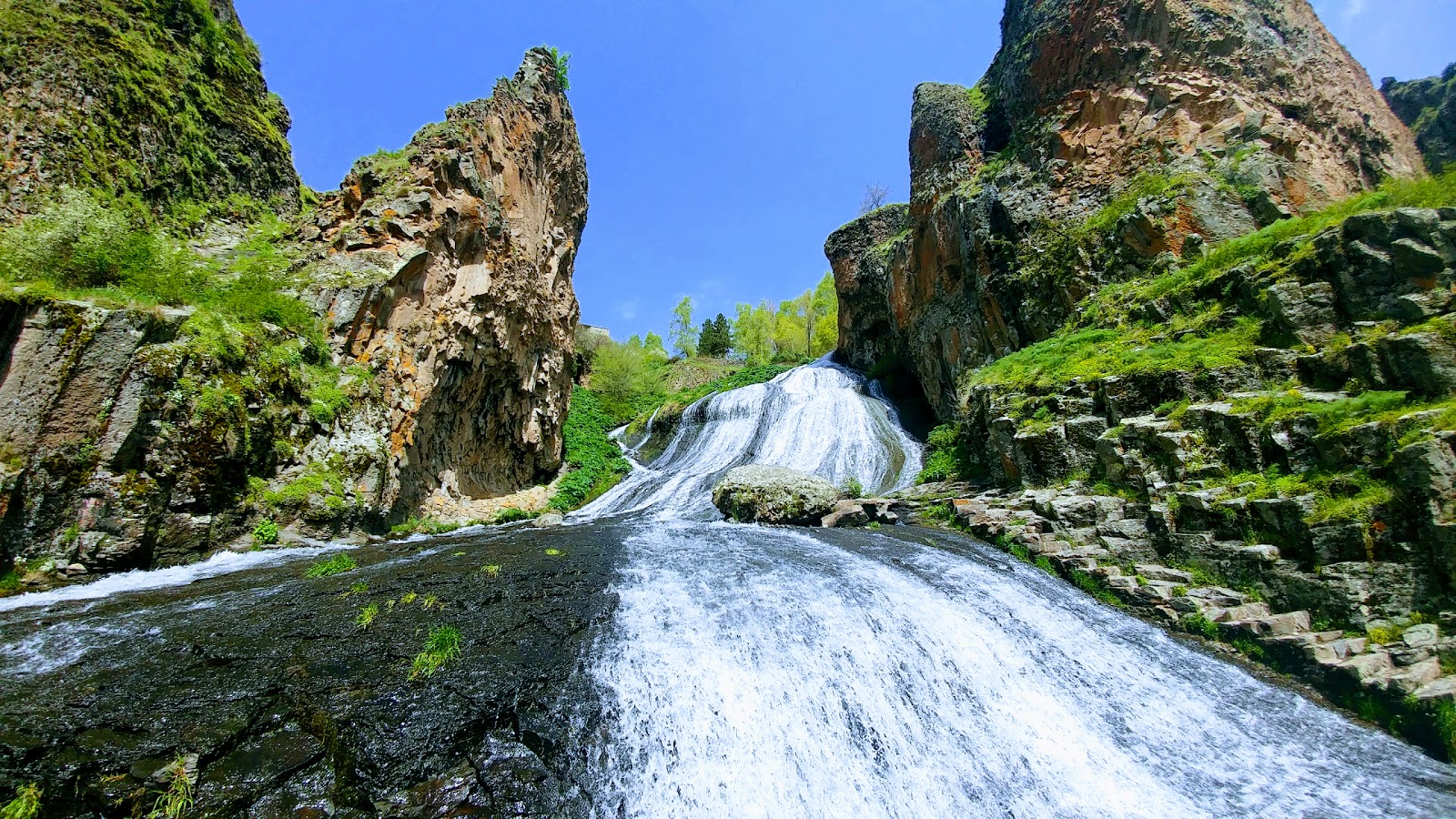 Կազմել է՝ համայնքի ղեկավար Վահագն Արսենյանը  ՋԵՐՄՈՒԿ  2023թ.ՆերածությունՏԱՊ-ը համայնքում առկա ֆինանսական, վարչական, մարդկային և սոցիալական ռեսուրսները կամ կապիտալները կառավարելու գործիք է, այն փաստաթուղթ է, ուր հստակորեն ներկայացվում են սոցիալական, տնտեսական, մարդկային, բնական և այլ ռեսուրսների ներդրման միջոցով համայնքի զարգացմանն ուղղված՝ տվյալ տարվա համար ՏԻՄ-երի ռազմավարությունները, ծրագրերը և միջոցառումները։Ջերմուկ համայնքի ՏԱՊ-ը մշակվել է հետևյալ հիմնական նպատակներով՝ համակարգել ՏԻՄ-երի տվյալ տարվա անելիքները,  սահմանել սոցիալ-տնտեսական զարգացման առաջնահերթությունները, գնահատել համայնքի ներքին ռեսուրսները, հաշվառել համայնքում ներդրվող արտաքին ռեսուրսները, հաշվարկել համախառն ռեսուրսները և բացահայտել պակասուրդը (դեֆիցիտը),համախմբել համայնքում տվյալ տարվա համար նախատեսվող բոլոր ծրագրերը և միջոցառումները ՀՀԶԾ-ով սահմանված՝ համայնքի տեսլականի և հիմնական նպատակների իրականացման շուրջ,շաղկապել նախատեսվող ծրագրերը և միջոցառումները դրանց իրականացման արդյունքների հետ՝ կիրառելով ՀՀԶԾ-ի ոլորտային ծրագրի «Տրամաբանական հենքը»,որոշակիացնել նախատեսվող ծրագրերի և միջոցառումների իրականացման ֆինանսական աղբյուրները և միջոցները, պատասխանատուները և ժամկետները, մշակել տվյալ տարվա ՏԱՊ-ի իրականացման ՄԳՊ-ը։Ջերմուկ համայնքի 2023թ. տարեկան աշխատանքային պլանը բաղկացած է 5 բաժիններից.1-ին բաժնում  սահմանվում է համայնքի տեսլականը և ոլորտային նպատակները։2-րդ բաժնում ներկայացվում է համայնքի 2023 թվականի ծրագրերի ցանկը և տրամաբանական հենքերը (ըստ ոլորտների)։3-րդ բաժնում ներկայացվում է համայնքային գույքի կառավարման 2023 թվականի ծրագիրը։4-րդ բաժնում ներկայացվում է համայնքի ՏԱՊ-ի ֆինանսավորման պլանը։5-րդ բաժնում ներկայացվում է համայնքի ՏԱՊ-ի մոնիթորինգի և գնահատման պլանը։Համայնքի տեսլականը և ոլորտային նպատակներըՀամայնքի տեսլականը՝Ջերմուկը բարեկարգ, մաքուր և գեղատեսիլ համայնք է՝ հագեցած ենթակառուցվածքներով, ժամանակակից հանգստյան տներով, առողջարաններով, ուր «ծաղկում» է փոքր և միջին ձեռներեցությունը: Համայնքի բնակչությանը մատուցվում են բարձրակարգ հանրային ծառայություններ, իսկ բնակիչները ձևավորել են ամուր քաղաքացիական հասարակություն:Աղյուսակ 1. Համայնքի կայուն զարգացման ցուցանիշներըԱղյուսակ 2. Համայնքի ոլորտային նպատակներըՀամայնքի 2023 թ. ծրագրերի ցանկը և տրամաբանական հենքերը (ըստ ոլորտների)Աղյուսակ 3․ ՏԱՊ-ի ծրագրերը, որոնք ապահովված են համապատասխան ֆինանսական միջոցներովԱղյուսակ 3.1․ ՏԱՊ-ի ծրագրերը, որոնք այլ միջոցների հաշվին ապահովված են համապատասխան ֆինանսական միջոցներով Աղյուսակ 4․ ՏԱՊ-ի ծրագրերը, որոնք ապահովված չեն համապատասխան ֆինանսական միջոցներով Աղյուսակ 5․ ՏԱՊ-ով նախատեսված ծրագրերի տրամաբանական հենքերը՝ ըստ համայնքի ղեկավարի լիազորությունների ոլորտներիՀամայնքային գույքի կառավարման 2023թ. ծրագիրըԱղյուսակ 6․ Համայնքի սեփականություն համարվող գույքի կառավարման  2023թ. ծրագիրըՀամայնքի ՏԱՊ-ի ֆինանսավորման պլանըԱղյուսակ 7․ ՏԱՊ-ի ֆինանսավորման պլանը՝ ըստ համայնքի ղեկավարի լիազորությունների ոլորտներիՀամայնքի ՏԱՊ-ի մոնիթորինգի և գնահատման պլանըԱղյուսակ 8․ Համայնքի 2023թ. ՏԱՊ-ում ներառված ծրագրի արդյունքային ցուցանիշների մոնիթորինգի և գնահատման վերաբերյալ տեղեկատվության ներկայացումըՑուցանիշԵլակետային արժեքԹիրախային արժեքՀամայնքի բյուջեի սեփական եկամուտների տեսակարար կշիռն ընդհանուր եկամուտների մեջ (%)		60.67 65Բնակչության զբաղվածության աճ 5066Զբոսաշրջության զարգացում, ոլորտին առնչվող ծառայությունների աստիճանական ընդլայնում (%)6578Համայնքում հաշվառված բնակիչների ընդհանուր թիվը (մարդ)80208200Ոլորտային նպատակՎերջնական արդյունքի՝Վերջնական արդյունքի՝Վերջնական արդյունքի՝Ոլորտային նպատակՑուցանիշԵլակետային արժեքԹիրախային արժեքՈլորտ 1. ԸնդհանուրԱպահովել տեղական ինքնակառավարման իրականացումը Ջերմուկ համայնքում, ունենալ բնակչությանը համայնքային ծառայությունների մատուցման արդյունավետ, մասնագիտացված, նպատակային և թափանցիկ համակարգՏԻՄ-երի կողմից ընդունված որոշումների հասանելիությունը բնակիչներին, %9095Համայնքի բյուջեի սեփական եկամուտների տեսակարար կշիռը համայնքի բյուջեի ընդհանուր եկամուտների կազմում, %60.67 65Ոլորտ 2. Պաշտպանության կազմակերպումՀատկացում ռազմական հաստատություններինՀայստանի Հանրապետության սահմանների պաշտպանունակության բարձրացում և կահավորում 7080Ոլորտ 3. Արտակարգ իրավիճակներից բնակչության պաշտպանություն և քաղաքացիական պաշտպանության կազմակերպումՀամայնքում փրկարար ծառայությանն աջակցում, բնական աղետներից բնակչության կրած վնասների փոխհատուցում, շենք-շինությունների վերանորոգումՀամայնքի բնակիչների բավարարվածությունը քաղաքացիական պաշտպանության ոլորտում մատուցվող ծառայություններից, %4348Ոլորտ 4. Քաղաքաշինություն և կոմունալ տնտեսությունՔաղաքաշինության և կոմունալ տնտեսության ոլորտում ապահովել որակյալ ծառայությունների մատուցումըՀամայնքի բնակիչների բավարարվածությունը քաղաքաշինության և կոմունալ տնտեսության ոլորտում մատուցվող ծառայություններից, %5767Ոլորտ 6. ՏրանսպորտԲարելավել համայնքային ենթակայության ճանապարհների և ինժեներական կառույցների սպասարկման, շահագործման և պահպանման ծառայությունների որակըԲարեկարգ ներբնակավայրային փողոցների մակերեսի տեսակարար կշիռն ընդհանուրի կազմում, %6070Բարելավել համայնքային ենթակայության ճանապարհների և ինժեներական կառույցների սպասարկման, շահագործման և պահպանման ծառայությունների որակըԶբոսաշրջությունից եկամուտ ստացող տնային տնտեսությունների աճը նախորդ տարվա համեմատ, %2025Ոլորտ 8. ԿրթությունԱպահովել համայնքում կրթական ծառայությունների արդյունավետ մատուցումըՀամայնքի բնակիչների համար կրթական ծառայությունների հասանելիության մակարդակի բարձրացում, %5055Ապահովել համայնքում կրթական ծառայությունների արդյունավետ մատուցումըԲնակիչների բավարարվածությունը մատուցվող նախադպրոցական կրթության ծառայությունից, %9596Ապահովել համայնքում կրթական ծառայությունների արդյունավետ մատուցումըՄատուցվող նախադպրոցական կրթության ծառայության հասանելիությունը համայնքի բնակիչներին, %8588Ապահովել համայնքում կրթական ծառայությունների արդյունավետ մատուցումըԱրտադպրոցական դաստիարակության խմբակներում ընդգրկված երեխաների թվի տեսակարար կշիռը դպրոցական տարիքի երեխաների ընդհանուր թվի մեջ, %4755Ոլորտ 11. Ֆիզիկական կուլտուրա և սպորտ, մշակույթ և երիտասարդության հետ տարվող աշխատանքներ	Ապահովել Ֆիզիկական կուլտուրայի և սպորտի բնագավառում որակյալ ծառայությունների մատուցումը,Ապահովել ՏԻՄ-երի կողմից համայնքի բնակչությանը մշակույթի և երիտասարդության հետ տարվող որակյալ և մատչելի ծառայությունների մատուցումըՄարզական խմբակներում ընդգրկված երեխաների թվի տեսակարար կշիռը համապատասխան տարիքի երեխաների թվի կազմում, %2030Ապահովել Ֆիզիկական կուլտուրայի և սպորտի բնագավառում որակյալ ծառայությունների մատուցումը,Ապահովել ՏԻՄ-երի կողմից համայնքի բնակչությանը մշակույթի և երիտասարդության հետ տարվող որակյալ և մատչելի ծառայությունների մատուցումըՄատուցվող մարզական ծառայությունների մատչելիությունը համայնքի կենտրոն չհանդիսացող բնակավայրերի բնակիչներին, %6065Ապահովել Ֆիզիկական կուլտուրայի և սպորտի բնագավառում որակյալ ծառայությունների մատուցումը,Ապահովել ՏԻՄ-երի կողմից համայնքի բնակչությանը մշակույթի և երիտասարդության հետ տարվող որակյալ և մատչելի ծառայությունների մատուցումըՄատուցվող մշակութային ծառայությունների հասանելիությունը համայնքի կենտրոն չհանդիսացող բնակավայրերի բնակիչներին, %7780Ապահովել Ֆիզիկական կուլտուրայի և սպորտի բնագավառում որակյալ ծառայությունների մատուցումը,Ապահովել ՏԻՄ-երի կողմից համայնքի բնակչությանը մշակույթի և երիտասարդության հետ տարվող որակյալ և մատչելի ծառայությունների մատուցումըԳրադարանից օգտվողների թվի տարեկան աճը , %1015Ապահովել Ֆիզիկական կուլտուրայի և սպորտի բնագավառում որակյալ ծառայությունների մատուցումը,Ապահովել ՏԻՄ-երի կողմից համայնքի բնակչությանը մշակույթի և երիտասարդության հետ տարվող որակյալ և մատչելի ծառայությունների մատուցումըՀամայնքում մշակութային հիմնարկ հաճախող երեխաների տեսակարար կշիռն դպրոցահասակ երեխաների ընդհանուր թվի մեջ, %4555Ոլորտ 12. Սոցիալական պաշտպանությունՕգնել համայնքի սոցիալապես անապահով բնակիչներին՝ բարելավելու նրանց  սոցիալական վիճակըՍոցիալական ծրագրի շահառուների բավարարվածությունը իրականացվող ծրագրից, %8090Ոլորտ 14. Գյուղատնտեսություն, անասնաբուժություն և բուսասանիտարիաՆպաստել համայնքում անասնապահության զարգացմանըԱնասնապահության բնագավառում զբաղվածության աճը նախորդ տարվա համեմատ, %2025Ոլորտ 15. Շրջակա միջավայրի պահպանությունԱպահովել համայնքի բնակիչների առողջության և շրջակա միջավայրի վրա աղբի բացասական ներգործության նվազեցումը և չեզոքացումը, ստեղծել բնակության համար հարմարավետ և էկոլոգիապես անվտանգ պայմաններ, Աղբահանության և սանիտարական մաքրման ծառայությունների մատուցումից բնակչության բավարարվածության աստիճանի բարձրացումը (հարցումների հիման վրա), %-ով  9095կանաչ տարածքների խնամքի աշխատանքների կազմակերպում և իրականացումբարեկարգ կանաչապատ տարածքների տեսակարար կշիռը ընդհանուրի կազմում %-ով  3050Հ/հԾրագրի անվանումըԾրագրի արժեքը (հազ․ դրամ)ԲԲՀ-ի բնակավայրըՈլորտ 1. Ընդհանուր բնույթի հանրային ծառայություններՈլորտ 1. Ընդհանուր բնույթի հանրային ծառայություններ1.      Համայնքային ծառայությունների արդյունավետ, թափանցիկ կառավարում, ենթակառուցվածքների գործունեության պահպանում /Ջերմուկի համայնքապետարանի, ՔԿԱԳ բաժնի, Կեչուտ և Գնդեվազ գյուղերում վարչական ծառայությունների մատուցում, համակարգչային ծառայությունների ձեռք բերում / 145,480․744ընդհանուր համայնքային ԸնդամենըԸնդամենը145,480․744-Ոլորտ 2. Պաշտպանության կազմակերպումՈլորտ 2. Պաշտպանության կազմակերպում1.      Հատկացում ռազմական հաստատություններին՝ Հայստանի Հանրապետության սահմանների պաշտպանունակության բարձրացման և կահավորվածության ապահովման նպատակով2,000․00ընդհանուր համայնքային ԸնդամենըԸնդամենը2,000․00-Ոլորտ 3. Արտակարգ իրավիճակներից բնակչության պաշտպանություն և քաղաքացիական պաշտպանության կազմակերպումՈլորտ 3. Արտակարգ իրավիճակներից բնակչության պաշտպանություն և քաղաքացիական պաշտպանության կազմակերպում1.      Համայնքում փրկարար ծառայությանն աջակցում, բնական աղետներից բնակչության կրած վնասների փոխհատուցում, շենք-շինությունների հիմնանորոգում 2,500․00ընդհանուր համայնքային ԸնդամենըԸնդամենը2,500․00-Ոլորտ 4. Քաղաքաշինություն և կոմունալ տնտեսությունՈլորտ 4. Քաղաքաշինություն և կոմունալ տնտեսություն1.      Փողոցային լուսավորության անխափան աշխատանքի ապահովում30,996․344ընդհանուր համայնքային2.     Ջերմուկ քաղաքի Արփա գետի կիրճի և Ջերմուկի խորհրդանիշ եղնիկի արձան տանող ճանապարհի շրջակա ժայռերի լուսավորության իրականացում40,953․00Ջերմուկ 3.      Ջրամատակարարման և ջրահեռացման համակարգի սպասարկում և վերանորոգում (առկա ցանցի ընթացիկ սպասարկում, ինչպես նաև Գնդեվազ գյուղի խմելու ջրի ակունքի և խմելու ջրի ջրագծերի հիմնանորոգում )69,124․60ընդհանուր համայնքային4.      Համայնքի բնակարանային ֆոնդի սպասարկում21,628․365ընդհանուր համայնքային5Ասֆալտբետոնյա ծածկի վերանորոգում և պահպանում14,498․97ընդհանուր համայնքային6Ջերմուկ համայնքի կարիքների համար մեքենասարքավորումների ձեռք բերում /ռատրակ/58,273․30Ջերմուկ7Ջերմուկ քաղաքում այգիների, պուրակների կառուցում/բարեկարգում Աջափնյա թաղամասում՝ Վ. Սարգսյանի անվան, Ձախափնյա թաղամասում՝ Ազատամարտիկների պուրակ՝ նույնանուն փողոցի սկզբնամասում57,086․35Ջերմուկ8Ջերմուկ համայնքում հասարակական շենքերի կառուցում/վերանորոգում  Ջերմուկի քաղաքային և Կեչուտ գյուղի գերեզմանատների բարեկարգում», «Ջերմուկ քաղաքի Ձախափնյակ 7 շենքին և Ջերմուկ քաղաքի Ձախափնյակ 22 շենքին կից աստիճանների հիմնանորոգում», «Ջերմուկ համայնքի աղբամանների տեղակայման վայրերի բարեկարգում»91,942․00ԸնդամենըԸնդամենը384,502․929Ոլորտ 5. ՀողօգտագործումՈլորտ 5. Հողօգտագործում 1Հողոգտագործման ոլորտում ծրագրեր և միջոցառումներ չեն նախատեսվում--ԸնդամենըԸնդամենը--Ոլորտ 6. ՏրանսպորտՈլորտ 6. Տրանսպորտ1Ջերմուկի համայնքի ճոպանուղի  (վերգետնյա էլեկտրատրանսպորտով ուղևորափոխադրման ծառայություն)62,667․425ընդհանուր համայնքայինԸնդամենըԸնդամենը62,667․425-Ոլորտ 8. ԿրթությունՈլորտ 8. Կրթություն1.      Նախադպրոցական և արտադպրոցական կրթության կազմակերպում 177,689․676Ջերմուկ, Կեչուտ, Գնդեվազ ԸնդամենըԸնդամենը177,689․676-Ոլորտ 11. Ֆիզիկական կուլտուրա և սպորտ, մշակույթ և երիտասարդության հետ տարվող աշխատանքներՈլորտ 11. Ֆիզիկական կուլտուրա և սպորտ, մշակույթ և երիտասարդության հետ տարվող աշխատանքներ1.      «Ջերմուկի մարզամշակութային կենտրոն» ՀՈԱԿ-ի կողմից մատուցվող ծառայությունների ընթացիկ մակարդակի պահպանում37,970․207ընդհանուր համայնքայինԸնդամենըԸնդամենը37,970․207Ոլորտ 12. Սոցիալական պաշտպանությունՈլորտ 12. Սոցիալական պաշտպանություն1.      Աջակցություն համայնքի սոցիալապես  անապահով բնակիչներին14,000․00ընդհանուր համայնքային ԸնդամենըԸնդամենը14,000․00-Ոլորտ 14. Գյուղատնտեսություն, անասնաբուժություն և բուսասանիտարիաՈլորտ 14. Գյուղատնտեսություն, անասնաբուժություն և բուսասանիտարիա1.      Անասնաբուժական ծառայությունների մատուցում3,880․00ընդհանուր համայնքայինԸնդամենըԸնդամենը3,880․00-Ոլորտ 15. Շրջակա միջավայրի պահպանությունՈլորտ 15. Շրջակա միջավայրի պահպանություն1.      Համայնքի տարածքում աղբահանության, սանիտարական մաքրման, բարեկարգման և  կանաչ տարածքների խնամքի աշխատանքների կազմակերպում և իրականացում 100,471․137ընդհանուր համայնքայինԸնդամենըԸնդամենը100,471․137-ԸնդհանուրըԸնդհանուրը931,162․118-Հ/հԾրագրի անվանումըՖինանսավորման աղբյուրըԲԲՀ-ի բնակավայրըՈլորտ 6. Տրանսպորտ Ոլորտ 6. Տրանսպորտ 1«Մաշտոցի փողոցի բարեկարգում»ՀՀ կառավարություն և Համաշխարհային բանկ2«Շահումյան փողոցի բարեկարգում» (Շահումյանի, Բ. Վարդանյանի, Մյասնիկյանի, Մելիք Ադամյանի և Չարենցի փողոցների վերանորոգում և «Քարայծ» տանող ճեմուղու կառուցում)ՀՀ կառավարություն և Համաշխարհային բանկՋերմուկ3«Եղնիկի դիտահրապարակի կառուցում» (դեպի արձան տանող ճանապարհի ասֆալտապատում, դիտահրապարակի կառուցում)ՀՀ կառավարություն և Համաշխարհային բանկՋերմուկ4«Ի․ Օրու փողոցի բարեկարգում» (ճանապարհի փլվածքի վերականգնում, ավտոկայանատեղիի և սանհանգույցի կառուցում)ՀՀ կառավարություն և Համաշխարհային բանկՈլորտ 16. ԶբոսաշրջությունՈլորտ 16. Զբոսաշրջություն    1Տուրիստական Տեղեկատվական Կենտրոնի (ՏՏԿ) ստեղծում Ջերմուկ քաղաքումՀՀ կառավարություն և Համաշխարհային բանկՋերմուկ2Ջերմուկ քաղաքում բացօթյա առևտուր և հուշանվերների վաճառք կազմակերպելու նպատակով շուկայի կառուցումՀՀ կառավարություն և Համաշխարհային բանկՋերմուկ3«Գնդեվանքի քայլարշավային արահետի բարեկարգում»ՀՀ կառավարություն և Համաշխարհային բանկՀ/հԾրագրի անվանումըԾրագրի արժեքը (հազ․ դրամ)ԲԲՀ-ի բնակավայրըՈլորտ 3. Արտակարգ իրավիճակներից բնակչության պաշտպանություն և քաղաքացիական պաշտպանության կազմակերպում Ոլորտ 3. Արտակարգ իրավիճակներից բնակչության պաշտպանություն և քաղաքացիական պաշտպանության կազմակերպում 1.      Ջերմուկ համայնքում ապաստարանների կառուցում450,000․00ընդհանուր համայնքայինԸնդամենըԸնդամենը450,000․00-Ոլորտ 4. Քաղաքաշինություն և կոմունալ տնտեսություն Ոլորտ 4. Քաղաքաշինություն և կոմունալ տնտեսություն 1Հանդիսությունների սրահ/ժամանցի կենտրոնի վերանորոգում Կեչուտ և Գնդեվազ գյուղերում33,389.62Կեչուտ, Գնդեվազ2Գյուղական բնակավայրերի վարչական ղեկավարների գրասենյակների հիմնանորոգում15,000․00Կեչուտ, Գնդեվազ3Դելֆինի լճի պատվարի վերանորոգում25,000․00Ջերմուկ4Սայաթ Նովայի աղբյուրների շրջակայքի վերածում հանգստի գոտու՝ համապատասխան ենթակառուցվածքների ստեղծմամբ125,000․00Ջերմուկ5Ջերմուկ քաղաքի Մյասնիկյան փողոցի սկզբնամասի սալիկապատում93,000․00Ջերմուկ6Ջերմուկ քաղաքի Մյասնիկյան փող. 4-րդ շենքի տանիքի հիմնանորոգում10,000․00Ջերմուկ7Ջերմուկ քաղաքի Աջափնյա թաղամասի բնակելի շենքերի պատշգամբների նորոգում218,000․00Ջերմուկ ԸնդամենըԸնդամենը519,389․62Ոլորտ 6. Տրանսպորտ Ոլորտ 6. Տրանսպորտ 1Ջերմուկ համայնքի բնակավայրերում կանգառների տաղավարների նորոգում, նորերի տեղադրում24,947․47ընդհանուր համայնքային2Ջերմուկ քաղաքի մի շարք բակային տարածքների ասֆալտապատում132,055․92Ջերմուկ3ավտոկայանատեղերի ստեղծում Ջերմուկ քաղաքում/ճոպանուղու մոտ/39,969․25ՋերմուկԸնդամենըԸնդամենը196,972․64-ԸնդհանուրըԸնդհանուրը1,166,362,260-Ամփոփ նկարագիրԱմփոփ նկարագիրԱրդյունքային ցուցանիշներԱրդյունքային ցուցանիշներԱրդյունքային ցուցանիշներՏեղեկատվության աղբյուրներՏեղեկատվության աղբյուրներՊատասխանատուՊատասխանատուԺամկետԺամկետՌիսկերՈլորտ 1. Ընդհանուր Ոլորտ 1. Ընդհանուր Ոլորտ 1. Ընդհանուր Ոլորտ 1. Ընդհանուր Ոլորտ 1. Ընդհանուր Ոլորտ 1. Ընդհանուր Ոլորտ 1. Ընդհանուր Ոլորտ 1. Ընդհանուր Ոլորտ 1. Ընդհանուր Ոլորտ 1. Ընդհանուր Ոլորտ 1. Ընդհանուր Ոլորտ 1. Ընդհանուր Ոլորտային նպատակԱպահովել տեղական ինքնակառավարման իրականացումը Ջերմուկ համայնքում, ունենալ բնակչությանը համայնքային ծառայությունների մատուցման արդյունավետ, մասնագիտացված, նպատակային և թափանցիկ համակարգ Ոլորտային նպատակԱպահովել տեղական ինքնակառավարման իրականացումը Ջերմուկ համայնքում, ունենալ բնակչությանը համայնքային ծառայությունների մատուցման արդյունավետ, մասնագիտացված, նպատակային և թափանցիկ համակարգ Ոլորտային նպատակԱպահովել տեղական ինքնակառավարման իրականացումը Ջերմուկ համայնքում, ունենալ բնակչությանը համայնքային ծառայությունների մատուցման արդյունավետ, մասնագիտացված, նպատակային և թափանցիկ համակարգ Ոլորտային նպատակԱպահովել տեղական ինքնակառավարման իրականացումը Ջերմուկ համայնքում, ունենալ բնակչությանը համայնքային ծառայությունների մատուցման արդյունավետ, մասնագիտացված, նպատակային և թափանցիկ համակարգ Ոլորտային նպատակԱպահովել տեղական ինքնակառավարման իրականացումը Ջերմուկ համայնքում, ունենալ բնակչությանը համայնքային ծառայությունների մատուցման արդյունավետ, մասնագիտացված, նպատակային և թափանցիկ համակարգ Ոլորտի ազդեցության (վերջնական արդյունքի) ցուցանիշՏԻՄ-երի կողմից ընդունված որոշումների հասանելիությունը բնակիչներին, 95%Համայնքի բյուջեի սեփական եկամուտների տեսակարար կշիռը համայնքի բյուջեի ընդհանուր մուտքերի կազմում, 65%Ոլորտի ազդեցության (վերջնական արդյունքի) ցուցանիշՏԻՄ-երի կողմից ընդունված որոշումների հասանելիությունը բնակիչներին, 95%Համայնքի բյուջեի սեփական եկամուտների տեսակարար կշիռը համայնքի բյուջեի ընդհանուր մուտքերի կազմում, 65%Ոլորտի ազդեցության (վերջնական արդյունքի) ցուցանիշՏԻՄ-երի կողմից ընդունված որոշումների հասանելիությունը բնակիչներին, 95%Համայնքի բյուջեի սեփական եկամուտների տեսակարար կշիռը համայնքի բյուջեի ընդհանուր մուտքերի կազմում, 65%Ոլորտի ազդեցության (վերջնական արդյունքի) ցուցանիշՏԻՄ-երի կողմից ընդունված որոշումների հասանելիությունը բնակիչներին, 95%Համայնքի բյուջեի սեփական եկամուտների տեսակարար կշիռը համայնքի բյուջեի ընդհանուր մուտքերի կազմում, 65%Ոլորտի ազդեցության (վերջնական արդյունքի) ցուցանիշՏԻՄ-երի կողմից ընդունված որոշումների հասանելիությունը բնակիչներին, 95%Համայնքի բյուջեի սեփական եկամուտների տեսակարար կշիռը համայնքի բյուջեի ընդհանուր մուտքերի կազմում, 65%Ոլորտի ազդեցության (վերջնական արդյունքի) ցուցանիշՏԻՄ-երի կողմից ընդունված որոշումների հասանելիությունը բնակիչներին, 95%Համայնքի բյուջեի սեփական եկամուտների տեսակարար կշիռը համայնքի բյուջեի ընդհանուր մուտքերի կազմում, 65%Ոլորտի ազդեցության (վերջնական արդյունքի) ցուցանիշՏԻՄ-երի կողմից ընդունված որոշումների հասանելիությունը բնակիչներին, 95%Համայնքի բյուջեի սեփական եկամուտների տեսակարար կշիռը համայնքի բյուջեի ընդհանուր մուտքերի կազմում, 65%Ծրագիր 1. Համայնքային ծառայությունների արդյունավետ, թափանցիկ կառավարում, ենթակառուցվածքների գործունեության պահպանումԾրագիր 1. Համայնքային ծառայությունների արդյունավետ, թափանցիկ կառավարում, ենթակառուցվածքների գործունեության պահպանումԾրագիր 1. Համայնքային ծառայությունների արդյունավետ, թափանցիկ կառավարում, ենթակառուցվածքների գործունեության պահպանումԾրագիր 1. Համայնքային ծառայությունների արդյունավետ, թափանցիկ կառավարում, ենթակառուցվածքների գործունեության պահպանումԾրագիր 1. Համայնքային ծառայությունների արդյունավետ, թափանցիկ կառավարում, ենթակառուցվածքների գործունեության պահպանումԾրագիր 1. Համայնքային ծառայությունների արդյունավետ, թափանցիկ կառավարում, ենթակառուցվածքների գործունեության պահպանումԾրագիր 1. Համայնքային ծառայությունների արդյունավետ, թափանցիկ կառավարում, ենթակառուցվածքների գործունեության պահպանումԾրագիր 1. Համայնքային ծառայությունների արդյունավետ, թափանցիկ կառավարում, ենթակառուցվածքների գործունեության պահպանումԾրագիր 1. Համայնքային ծառայությունների արդյունավետ, թափանցիկ կառավարում, ենթակառուցվածքների գործունեության պահպանումԾրագիր 1. Համայնքային ծառայությունների արդյունավետ, թափանցիկ կառավարում, ենթակառուցվածքների գործունեության պահպանումԾրագիր 1. Համայնքային ծառայությունների արդյունավետ, թափանցիկ կառավարում, ենթակառուցվածքների գործունեության պահպանումԾրագիր 1. Համայնքային ծառայությունների արդյունավետ, թափանցիկ կառավարում, ենթակառուցվածքների գործունեության պահպանումԾրագրի նպատակԲարելավելբնակչությանը մատուցվող  հանրային ծառայությունների որակըԾրագրի նպատակԲարելավելբնակչությանը մատուցվող  հանրային ծառայությունների որակըԾրագրի ազդեցության (վերջնական արդյունքի) ցուցանիշԲնակչությանը մատուցվող հանրային ծառայությունների որակը՝ լավԾրագրի ազդեցության (վերջնական արդյունքի) ցուցանիշԲնակչությանը մատուցվող հանրային ծառայությունների որակը՝ լավԾրագրի ազդեցության (վերջնական արդյունքի) ցուցանիշԲնակչությանը մատուցվող հանրային ծառայությունների որակը՝ լավԾրագրի գնահատման համակարգ,ՄԳ կիսամյակային, տարեկան հաշվետվություններԾրագրի գնահատման համակարգ,ՄԳ կիսամյակային, տարեկան հաշվետվություններՀամայնքի ղեկավար,  աշխատակազմի քարտուղար, բնակավայրերիվարչական ղեկավարներՀամայնքի ղեկավար,  աշխատակազմի քարտուղար, բնակավայրերիվարչական ղեկավարներ2023թ. հունվար- դեկտեմբեր2023թ. հունվար- դեկտեմբերՀամապատասխան մարդկային, նյութական և ֆինանսական ռեսուրսների առկայություն Միջանկյալ արդյունք 1Ապահովվել է աշխատակազմիբնականոն գործունեությունըՄիջանկյալ արդյունք 1Ապահովվել է աշխատակազմիբնականոն գործունեությունըԵլքային ցուցանիշներ (քանակ, որակ, ժամկետ) Համայնքի աշխատակազմի աշխատողների թիվը, 27Աշխատակիցների գործունեության արդյունավետության բարձրացում, 3%Համայնքի աշխատակազմի աշխատանքային օրերի թիվը տարվա ընթացքում, 252 օրՀամայնքի պաշտոնական համացանցային կայքի առկայությունը` այոՏԻՄ-երի, աշխատակազմի գործունեության վերաբերյալ բնակիչների կողմից ստացվող դիմում-բողոքների թվի նվազում, 10%Աշխատակազմում առկա տեղեկատվական և հեռահաղորդակցության համակարգերի օգտագործման մակարդակը, 90%Աշխատակազմում ստացված մեկ դիմումին պատասխանելու միջին ժամանակը, 4 օրԵլքային ցուցանիշներ (քանակ, որակ, ժամկետ) Համայնքի աշխատակազմի աշխատողների թիվը, 27Աշխատակիցների գործունեության արդյունավետության բարձրացում, 3%Համայնքի աշխատակազմի աշխատանքային օրերի թիվը տարվա ընթացքում, 252 օրՀամայնքի պաշտոնական համացանցային կայքի առկայությունը` այոՏԻՄ-երի, աշխատակազմի գործունեության վերաբերյալ բնակիչների կողմից ստացվող դիմում-բողոքների թվի նվազում, 10%Աշխատակազմում առկա տեղեկատվական և հեռահաղորդակցության համակարգերի օգտագործման մակարդակը, 90%Աշխատակազմում ստացված մեկ դիմումին պատասխանելու միջին ժամանակը, 4 օրԵլքային ցուցանիշներ (քանակ, որակ, ժամկետ) Համայնքի աշխատակազմի աշխատողների թիվը, 27Աշխատակիցների գործունեության արդյունավետության բարձրացում, 3%Համայնքի աշխատակազմի աշխատանքային օրերի թիվը տարվա ընթացքում, 252 օրՀամայնքի պաշտոնական համացանցային կայքի առկայությունը` այոՏԻՄ-երի, աշխատակազմի գործունեության վերաբերյալ բնակիչների կողմից ստացվող դիմում-բողոքների թվի նվազում, 10%Աշխատակազմում առկա տեղեկատվական և հեռահաղորդակցության համակարգերի օգտագործման մակարդակը, 90%Աշխատակազմում ստացված մեկ դիմումին պատասխանելու միջին ժամանակը, 4 օրԱշխատակազմ,  ՄԳ կիսամյակային, տարեկան հաշվետվություններ,քաղաքացիական հասարակության կազմակերպություններ և խմբեր, բնակիչներԱշխատակազմ,  ՄԳ կիսամյակային, տարեկան հաշվետվություններ,քաղաքացիական հասարակության կազմակերպություններ և խմբեր, բնակիչներՀամայնքի ղեկավար, աշխատակազմի քարտուղար, վարչական ղեկավարներՀամայնքի ղեկավար, աշխատակազմի քարտուղար, վարչական ղեկավարներ2023թ. հունվար- դեկտեմբեր2023թ. հունվար- դեկտեմբերՀամապատասխան մարդկային ևֆինանսական ռեսուրսների        առկայությունՄիջոցառումներ  Աշխատակազմի բնականոն գործունեության ապահովումՔաղաքացիական կացության ակտերի պետական գրանցումներՀամակարգչային ծառայությունների ձեռք բերումՄասնագիտական ծառայությունների ձեռք բերումՋերմուկ համայնքի Կեչուտ բնակավայրի վարչական ղեկավարի և առաջատար մասնագետի գործունեության ապահովումՋերմուկ համայնքի Գնդեվազ բնակավայրի վարչական ղեկավարի և առաջատար մասնագետի գործունեության ապահովումՄիջոցառումներ  Աշխատակազմի բնականոն գործունեության ապահովումՔաղաքացիական կացության ակտերի պետական գրանցումներՀամակարգչային ծառայությունների ձեռք բերումՄասնագիտական ծառայությունների ձեռք բերումՋերմուկ համայնքի Կեչուտ բնակավայրի վարչական ղեկավարի և առաջատար մասնագետի գործունեության ապահովումՋերմուկ համայնքի Գնդեվազ բնակավայրի վարչական ղեկավարի և առաջատար մասնագետի գործունեության ապահովումՄիջոցառումներ  Աշխատակազմի բնականոն գործունեության ապահովումՔաղաքացիական կացության ակտերի պետական գրանցումներՀամակարգչային ծառայությունների ձեռք բերումՄասնագիտական ծառայությունների ձեռք բերումՋերմուկ համայնքի Կեչուտ բնակավայրի վարչական ղեկավարի և առաջատար մասնագետի գործունեության ապահովումՋերմուկ համայնքի Գնդեվազ բնակավայրի վարչական ղեկավարի և առաջատար մասնագետի գործունեության ապահովումՄիջոցառումներ  Աշխատակազմի բնականոն գործունեության ապահովումՔաղաքացիական կացության ակտերի պետական գրանցումներՀամակարգչային ծառայությունների ձեռք բերումՄասնագիտական ծառայությունների ձեռք բերումՋերմուկ համայնքի Կեչուտ բնակավայրի վարչական ղեկավարի և առաջատար մասնագետի գործունեության ապահովումՋերմուկ համայնքի Գնդեվազ բնակավայրի վարչական ղեկավարի և առաջատար մասնագետի գործունեության ապահովումՄիջոցառումներ  Աշխատակազմի բնականոն գործունեության ապահովումՔաղաքացիական կացության ակտերի պետական գրանցումներՀամակարգչային ծառայությունների ձեռք բերումՄասնագիտական ծառայությունների ձեռք բերումՋերմուկ համայնքի Կեչուտ բնակավայրի վարչական ղեկավարի և առաջատար մասնագետի գործունեության ապահովումՋերմուկ համայնքի Գնդեվազ բնակավայրի վարչական ղեկավարի և առաջատար մասնագետի գործունեության ապահովումՄուտքային ցուցանիշներ (ներդրված ռեսուրսներ) Համայնքի տարեկան բյուջեով նախատեսված պահպանման ծախսեր՝ 145,480․744 հազ. դրամ Համայնքի աշխատակազմի աշխատակիցների թիվը՝ 27 Համայնքի հողի հարկի և գույքահարկի գանձման ավտոմատացված համակարգեր՝ 2Համայնքապետարանի վարչական շենք և գույքՎարչական ներկայացուցիչների նստավայրերի շենքեր և գույքԱշխատակազմում առկա համակարգչային սարքերի և սարքավորումների թիվը 44Համայնքի պաշտոնական համացանցային կայք  http://www.jermuk.am/  Մուտքային ցուցանիշներ (ներդրված ռեսուրսներ) Համայնքի տարեկան բյուջեով նախատեսված պահպանման ծախսեր՝ 145,480․744 հազ. դրամ Համայնքի աշխատակազմի աշխատակիցների թիվը՝ 27 Համայնքի հողի հարկի և գույքահարկի գանձման ավտոմատացված համակարգեր՝ 2Համայնքապետարանի վարչական շենք և գույքՎարչական ներկայացուցիչների նստավայրերի շենքեր և գույքԱշխատակազմում առկա համակարգչային սարքերի և սարքավորումների թիվը 44Համայնքի պաշտոնական համացանցային կայք  http://www.jermuk.am/  Մուտքային ցուցանիշներ (ներդրված ռեսուրսներ) Համայնքի տարեկան բյուջեով նախատեսված պահպանման ծախսեր՝ 145,480․744 հազ. դրամ Համայնքի աշխատակազմի աշխատակիցների թիվը՝ 27 Համայնքի հողի հարկի և գույքահարկի գանձման ավտոմատացված համակարգեր՝ 2Համայնքապետարանի վարչական շենք և գույքՎարչական ներկայացուցիչների նստավայրերի շենքեր և գույքԱշխատակազմում առկա համակարգչային սարքերի և սարքավորումների թիվը 44Համայնքի պաշտոնական համացանցային կայք  http://www.jermuk.am/  Մուտքային ցուցանիշներ (ներդրված ռեսուրսներ) Համայնքի տարեկան բյուջեով նախատեսված պահպանման ծախսեր՝ 145,480․744 հազ. դրամ Համայնքի աշխատակազմի աշխատակիցների թիվը՝ 27 Համայնքի հողի հարկի և գույքահարկի գանձման ավտոմատացված համակարգեր՝ 2Համայնքապետարանի վարչական շենք և գույքՎարչական ներկայացուցիչների նստավայրերի շենքեր և գույքԱշխատակազմում առկա համակարգչային սարքերի և սարքավորումների թիվը 44Համայնքի պաշտոնական համացանցային կայք  http://www.jermuk.am/  Մուտքային ցուցանիշներ (ներդրված ռեսուրսներ) Համայնքի տարեկան բյուջեով նախատեսված պահպանման ծախսեր՝ 145,480․744 հազ. դրամ Համայնքի աշխատակազմի աշխատակիցների թիվը՝ 27 Համայնքի հողի հարկի և գույքահարկի գանձման ավտոմատացված համակարգեր՝ 2Համայնքապետարանի վարչական շենք և գույքՎարչական ներկայացուցիչների նստավայրերի շենքեր և գույքԱշխատակազմում առկա համակարգչային սարքերի և սարքավորումների թիվը 44Համայնքի պաշտոնական համացանցային կայք  http://www.jermuk.am/  Մուտքային ցուցանիշներ (ներդրված ռեսուրսներ) Համայնքի տարեկան բյուջեով նախատեսված պահպանման ծախսեր՝ 145,480․744 հազ. դրամ Համայնքի աշխատակազմի աշխատակիցների թիվը՝ 27 Համայնքի հողի հարկի և գույքահարկի գանձման ավտոմատացված համակարգեր՝ 2Համայնքապետարանի վարչական շենք և գույքՎարչական ներկայացուցիչների նստավայրերի շենքեր և գույքԱշխատակազմում առկա համակարգչային սարքերի և սարքավորումների թիվը 44Համայնքի պաշտոնական համացանցային կայք  http://www.jermuk.am/  Մուտքային ցուցանիշներ (ներդրված ռեսուրսներ) Համայնքի տարեկան բյուջեով նախատեսված պահպանման ծախսեր՝ 145,480․744 հազ. դրամ Համայնքի աշխատակազմի աշխատակիցների թիվը՝ 27 Համայնքի հողի հարկի և գույքահարկի գանձման ավտոմատացված համակարգեր՝ 2Համայնքապետարանի վարչական շենք և գույքՎարչական ներկայացուցիչների նստավայրերի շենքեր և գույքԱշխատակազմում առկա համակարգչային սարքերի և սարքավորումների թիվը 44Համայնքի պաշտոնական համացանցային կայք  http://www.jermuk.am/  Ոլորտ 2. Պաշտպանության կազմակերպումՈլորտ 2. Պաշտպանության կազմակերպումՈլորտ 2. Պաշտպանության կազմակերպումՈլորտ 2. Պաշտպանության կազմակերպումՈլորտ 2. Պաշտպանության կազմակերպումՈլորտ 2. Պաշտպանության կազմակերպումՈլորտ 2. Պաշտպանության կազմակերպումՈլորտ 2. Պաշտպանության կազմակերպումՈլորտ 2. Պաշտպանության կազմակերպումՈլորտ 2. Պաշտպանության կազմակերպումՈլորտ 2. Պաշտպանության կազմակերպումՈլորտ 2. Պաշտպանության կազմակերպումՀատկացում ռազմական հաստատություններինՀատկացում ռազմական հաստատություններինՀատկացում ռազմական հաստատություններինՀատկացում ռազմական հաստատություններինՀատկացում ռազմական հաստատություններինՀատկացում ռազմական հաստատություններինՀատկացում ռազմական հաստատություններինՀատկացում ռազմական հաստատություններինՀատկացում ռազմական հաստատություններինՀատկացում ռազմական հաստատություններինՀատկացում ռազմական հաստատություններինՀատկացում ռազմական հաստատություններինՈլորտային նպատակԱջակցել զիվորական հաստատություններին ՀՀ պետական սահմանի պաշտպանության գործումՈլորտային նպատակԱջակցել զիվորական հաստատություններին ՀՀ պետական սահմանի պաշտպանության գործումՈլորտային նպատակԱջակցել զիվորական հաստատություններին ՀՀ պետական սահմանի պաշտպանության գործումՈլորտային նպատակԱջակցել զիվորական հաստատություններին ՀՀ պետական սահմանի պաշտպանության գործումՈլորտային նպատակԱջակցել զիվորական հաստատություններին ՀՀ պետական սահմանի պաշտպանության գործումՄուտքային ցուցանիշներ (ներդրված ռեսուրսներ) Համայնքի բյուջեի միջոցներ՝ 2,000.0 հազար դրամՈլորտի ազդեցության (վերջնական արդյունքի) ցուցանիշՀայստանի Հանրապետության սահմանների պաշտպանունակության բարձրացում և կահավորում 80%Մուտքային ցուցանիշներ (ներդրված ռեսուրսներ) Համայնքի բյուջեի միջոցներ՝ 2,000.0 հազար դրամՈլորտի ազդեցության (վերջնական արդյունքի) ցուցանիշՀայստանի Հանրապետության սահմանների պաշտպանունակության բարձրացում և կահավորում 80%Մուտքային ցուցանիշներ (ներդրված ռեսուրսներ) Համայնքի բյուջեի միջոցներ՝ 2,000.0 հազար դրամՈլորտի ազդեցության (վերջնական արդյունքի) ցուցանիշՀայստանի Հանրապետության սահմանների պաշտպանունակության բարձրացում և կահավորում 80%Մուտքային ցուցանիշներ (ներդրված ռեսուրսներ) Համայնքի բյուջեի միջոցներ՝ 2,000.0 հազար դրամՈլորտի ազդեցության (վերջնական արդյունքի) ցուցանիշՀայստանի Հանրապետության սահմանների պաշտպանունակության բարձրացում և կահավորում 80%Մուտքային ցուցանիշներ (ներդրված ռեսուրսներ) Համայնքի բյուջեի միջոցներ՝ 2,000.0 հազար դրամՈլորտի ազդեցության (վերջնական արդյունքի) ցուցանիշՀայստանի Հանրապետության սահմանների պաշտպանունակության բարձրացում և կահավորում 80%Մուտքային ցուցանիշներ (ներդրված ռեսուրսներ) Համայնքի բյուջեի միջոցներ՝ 2,000.0 հազար դրամՈլորտի ազդեցության (վերջնական արդյունքի) ցուցանիշՀայստանի Հանրապետության սահմանների պաշտպանունակության բարձրացում և կահավորում 80%Մուտքային ցուցանիշներ (ներդրված ռեսուրսներ) Համայնքի բյուջեի միջոցներ՝ 2,000.0 հազար դրամՈլորտի ազդեցության (վերջնական արդյունքի) ցուցանիշՀայստանի Հանրապետության սահմանների պաշտպանունակության բարձրացում և կահավորում 80%Ոլորտ 3. Արտակարգ իրավիճակներից բնակչության պաշտպանություն և քաղաքացիական պաշտպանության կազմակերպումՈլորտ 3. Արտակարգ իրավիճակներից բնակչության պաշտպանություն և քաղաքացիական պաշտպանության կազմակերպումՈլորտ 3. Արտակարգ իրավիճակներից բնակչության պաշտպանություն և քաղաքացիական պաշտպանության կազմակերպումՈլորտ 3. Արտակարգ իրավիճակներից բնակչության պաշտպանություն և քաղաքացիական պաշտպանության կազմակերպումՈլորտ 3. Արտակարգ իրավիճակներից բնակչության պաշտպանություն և քաղաքացիական պաշտպանության կազմակերպումՈլորտ 3. Արտակարգ իրավիճակներից բնակչության պաշտպանություն և քաղաքացիական պաշտպանության կազմակերպումՈլորտ 3. Արտակարգ իրավիճակներից բնակչության պաշտպանություն և քաղաքացիական պաշտպանության կազմակերպումՈլորտ 3. Արտակարգ իրավիճակներից բնակչության պաշտպանություն և քաղաքացիական պաշտպանության կազմակերպումՈլորտ 3. Արտակարգ իրավիճակներից բնակչության պաշտպանություն և քաղաքացիական պաշտպանության կազմակերպումՈլորտ 3. Արտակարգ իրավիճակներից բնակչության պաշտպանություն և քաղաքացիական պաշտպանության կազմակերպումՈլորտ 3. Արտակարգ իրավիճակներից բնակչության պաշտպանություն և քաղաքացիական պաշտպանության կազմակերպումՈլորտ 3. Արտակարգ իրավիճակներից բնակչության պաշտպանություն և քաղաքացիական պաշտպանության կազմակերպումՀամայնքում փրկարար ծառայությանն աջակցում, բնական աղետներից բնակչության կրած վնասների փոխհատուցում, շենք-շինությունների հիմնանորոգում  Համայնքում փրկարար ծառայությանն աջակցում, բնական աղետներից բնակչության կրած վնասների փոխհատուցում, շենք-շինությունների հիմնանորոգում  Համայնքում փրկարար ծառայությանն աջակցում, բնական աղետներից բնակչության կրած վնասների փոխհատուցում, շենք-շինությունների հիմնանորոգում  Համայնքում փրկարար ծառայությանն աջակցում, բնական աղետներից բնակչության կրած վնասների փոխհատուցում, շենք-շինությունների հիմնանորոգում  Համայնքում փրկարար ծառայությանն աջակցում, բնական աղետներից բնակչության կրած վնասների փոխհատուցում, շենք-շինությունների հիմնանորոգում  Համայնքում փրկարար ծառայությանն աջակցում, բնական աղետներից բնակչության կրած վնասների փոխհատուցում, շենք-շինությունների հիմնանորոգում  Համայնքում փրկարար ծառայությանն աջակցում, բնական աղետներից բնակչության կրած վնասների փոխհատուցում, շենք-շինությունների հիմնանորոգում  Համայնքում փրկարար ծառայությանն աջակցում, բնական աղետներից բնակչության կրած վնասների փոխհատուցում, շենք-շինությունների հիմնանորոգում  Համայնքում փրկարար ծառայությանն աջակցում, բնական աղետներից բնակչության կրած վնասների փոխհատուցում, շենք-շինությունների հիմնանորոգում  Համայնքում փրկարար ծառայությանն աջակցում, բնական աղետներից բնակչության կրած վնասների փոխհատուցում, շենք-շինությունների հիմնանորոգում  Համայնքում փրկարար ծառայությանն աջակցում, բնական աղետներից բնակչության կրած վնասների փոխհատուցում, շենք-շինությունների հիմնանորոգում  Համայնքում փրկարար ծառայությանն աջակցում, բնական աղետներից բնակչության կրած վնասների փոխհատուցում, շենք-շինությունների հիմնանորոգում  Ոլորտային նպատակԱրտակարգ իրավիճակներից բնակչության պաշտպանություն և քաղաքացիական պաշտպանության վերաբերյալ տեղեկատվության մատչելիության ապահովում, բնական աղետներից բնակչության կրած վնասների փոխհատուցում, շենք-շինությունների վերանորոգումՈլորտային նպատակԱրտակարգ իրավիճակներից բնակչության պաշտպանություն և քաղաքացիական պաշտպանության վերաբերյալ տեղեկատվության մատչելիության ապահովում, բնական աղետներից բնակչության կրած վնասների փոխհատուցում, շենք-շինությունների վերանորոգումՈլորտային նպատակԱրտակարգ իրավիճակներից բնակչության պաշտպանություն և քաղաքացիական պաշտպանության վերաբերյալ տեղեկատվության մատչելիության ապահովում, բնական աղետներից բնակչության կրած վնասների փոխհատուցում, շենք-շինությունների վերանորոգումՈլորտի ազդեցության (վերջնական արդյունքի) ցուցանիշներՀամայնքի բնակիչների բավարարվածությունը քաղաքացիական պաշտպանության ոլորտում մատուցվող ծառայություններից, 48% Ոլորտի ազդեցության (վերջնական արդյունքի) ցուցանիշներՀամայնքի բնակիչների բավարարվածությունը քաղաքացիական պաշտպանության ոլորտում մատուցվող ծառայություններից, 48% Ոլորտի ազդեցության (վերջնական արդյունքի) ցուցանիշներՀամայնքի բնակիչների բավարարվածությունը քաղաքացիական պաշտպանության ոլորտում մատուցվող ծառայություններից, 48% Ոլորտի ազդեցության (վերջնական արդյունքի) ցուցանիշներՀամայնքի բնակիչների բավարարվածությունը քաղաքացիական պաշտպանության ոլորտում մատուցվող ծառայություններից, 48% Ոլորտի ազդեցության (վերջնական արդյունքի) ցուցանիշներՀամայնքի բնակիչների բավարարվածությունը քաղաքացիական պաշտպանության ոլորտում մատուցվող ծառայություններից, 48% Ոլորտի ազդեցության (վերջնական արդյունքի) ցուցանիշներՀամայնքի բնակիչների բավարարվածությունը քաղաքացիական պաշտպանության ոլորտում մատուցվող ծառայություններից, 48% Ոլորտի ազդեցության (վերջնական արդյունքի) ցուցանիշներՀամայնքի բնակիչների բավարարվածությունը քաղաքացիական պաշտպանության ոլորտում մատուցվող ծառայություններից, 48% Ոլորտի ազդեցության (վերջնական արդյունքի) ցուցանիշներՀամայնքի բնակիչների բավարարվածությունը քաղաքացիական պաշտպանության ոլորտում մատուցվող ծառայություններից, 48% Ոլորտի ազդեցության (վերջնական արդյունքի) ցուցանիշներՀամայնքի բնակիչների բավարարվածությունը քաղաքացիական պաշտպանության ոլորտում մատուցվող ծառայություններից, 48% Ծրագիր 1. Համայնքում փրկարար ծառայությանն աջակցում, բնական աղետներից բնակչության կրած վնասների փոխհատուցում, շենք-շինությունների վերանորոգում Ծրագիր 1. Համայնքում փրկարար ծառայությանն աջակցում, բնական աղետներից բնակչության կրած վնասների փոխհատուցում, շենք-շինությունների վերանորոգում Ծրագիր 1. Համայնքում փրկարար ծառայությանն աջակցում, բնական աղետներից բնակչության կրած վնասների փոխհատուցում, շենք-շինությունների վերանորոգում Ծրագիր 1. Համայնքում փրկարար ծառայությանն աջակցում, բնական աղետներից բնակչության կրած վնասների փոխհատուցում, շենք-շինությունների վերանորոգում Ծրագիր 1. Համայնքում փրկարար ծառայությանն աջակցում, բնական աղետներից բնակչության կրած վնասների փոխհատուցում, շենք-շինությունների վերանորոգում Ծրագիր 1. Համայնքում փրկարար ծառայությանն աջակցում, բնական աղետներից բնակչության կրած վնասների փոխհատուցում, շենք-շինությունների վերանորոգում Ծրագիր 1. Համայնքում փրկարար ծառայությանն աջակցում, բնական աղետներից բնակչության կրած վնասների փոխհատուցում, շենք-շինությունների վերանորոգում Ծրագիր 1. Համայնքում փրկարար ծառայությանն աջակցում, բնական աղետներից բնակչության կրած վնասների փոխհատուցում, շենք-շինությունների վերանորոգում Ծրագիր 1. Համայնքում փրկարար ծառայությանն աջակցում, բնական աղետներից բնակչության կրած վնասների փոխհատուցում, շենք-շինությունների վերանորոգում Ծրագիր 1. Համայնքում փրկարար ծառայությանն աջակցում, բնական աղետներից բնակչության կրած վնասների փոխհատուցում, շենք-շինությունների վերանորոգում Ծրագիր 1. Համայնքում փրկարար ծառայությանն աջակցում, բնական աղետներից բնակչության կրած վնասների փոխհատուցում, շենք-շինությունների վերանորոգում Ծրագիր 1. Համայնքում փրկարար ծառայությանն աջակցում, բնական աղետներից բնակչության կրած վնասների փոխհատուցում, շենք-շինությունների վերանորոգում Ծրագրի նպատակԱրտակարգ իրավիճակներից բնակչության պաշտպանություն և քաղաքացիական պաշտպանության վերաբերյալ տեղեկատվության մատչելիության ապահովում, բնական աղետներից բնակչության կրած վնասների փոխհատուցում, շենք-շինությունների վերանորոգումԾրագրի ազդեցության (վերջնական արդյունքի) ցուցանիշներՀամայնքի բնակիչների բավարարվածությունը քաղաքացիական պաշտպանության ոլորտում մատուցվող ծառայություններից 48%Ծրագրի ազդեցության (վերջնական արդյունքի) ցուցանիշներՀամայնքի բնակիչների բավարարվածությունը քաղաքացիական պաշտպանության ոլորտում մատուցվող ծառայություններից 48%Ծրագրի ազդեցության (վերջնական արդյունքի) ցուցանիշներՀամայնքի բնակիչների բավարարվածությունը քաղաքացիական պաշտպանության ոլորտում մատուցվող ծառայություններից 48%Ծրագրի գնահատման համակարգ,ՄԳ կիսամյակային, տարեկան հաշվետվություններԾրագրի գնահատման համակարգ,ՄԳ կիսամյակային, տարեկան հաշվետվություններՀամայնքի ղեկավար, աշխատակազմի քարտուղարՀամայնքի ղեկավար, աշխատակազմի քարտուղար2023թ. հունվար- դեկտեմբեր2023թ. հունվար- դեկտեմբերՀամապատասխան մարդկային, տեխնիկական  և ֆինանսական ռեսուրսների առկայությունՀամապատասխան մարդկային, տեխնիկական  և ֆինանսական ռեսուրսների առկայությունՄիջանկյալ արդյունք 1Մեծացել է արտակարգ իրավիճակներից բնակչության պաշտպանություն և քաղաքացիական պաշտպանության վերաբերյալ տեղեկատվածությունըԵլքային ցուցանիշներ (քանակ, որակ, ժամկետ) Համայնքի բնակիչների բավարարվածությունը քաղաքացիական պաշտպանության ոլորտում մատուցվող ծառայություններից 43%Ելքային ցուցանիշներ (քանակ, որակ, ժամկետ) Համայնքի բնակիչների բավարարվածությունը քաղաքացիական պաշտպանության ոլորտում մատուցվող ծառայություններից 43%Ելքային ցուցանիշներ (քանակ, որակ, ժամկետ) Համայնքի բնակիչների բավարարվածությունը քաղաքացիական պաշտպանության ոլորտում մատուցվող ծառայություններից 43%Աշխատակազմ,  ՄԳ կիսամյակային, տարեկան հաշվետվություններ,քաղաքացիական հասարակության կազմակերպություններ և խմբեր, բնակիչներԱշխատակազմ,  ՄԳ կիսամյակային, տարեկան հաշվետվություններ,քաղաքացիական հասարակության կազմակերպություններ և խմբեր, բնակիչներ2023թ. հունվար- դեկտեմբեր2023թ. հունվար- դեկտեմբերՀամապատասխան մարդկային, տեխնիկական  և ֆինանսական ռեսուրսների առկայությունՀամապատասխան մարդկային, տեխնիկական  և ֆինանսական ռեսուրսների առկայությունՄիջոցառումներ Արտակարգ իրավիճակներից բնակչության պաշտպանություն և քաղաքացիական պաշտպանության վերաբերյալ տեղեկատվության մատչելիության ապահովում, բնական աղետներից բնակչության կրած վնասների փոխհատուցում, շենք-շինությունների վերանորոգումՄիջոցառումներ Արտակարգ իրավիճակներից բնակչության պաշտպանություն և քաղաքացիական պաշտպանության վերաբերյալ տեղեկատվության մատչելիության ապահովում, բնական աղետներից բնակչության կրած վնասների փոխհատուցում, շենք-շինությունների վերանորոգումՄիջոցառումներ Արտակարգ իրավիճակներից բնակչության պաշտպանություն և քաղաքացիական պաշտպանության վերաբերյալ տեղեկատվության մատչելիության ապահովում, բնական աղետներից բնակչության կրած վնասների փոխհատուցում, շենք-շինությունների վերանորոգումՄիջոցառումներ Արտակարգ իրավիճակներից բնակչության պաշտպանություն և քաղաքացիական պաշտպանության վերաբերյալ տեղեկատվության մատչելիության ապահովում, բնական աղետներից բնակչության կրած վնասների փոխհատուցում, շենք-շինությունների վերանորոգումՄուտքային ցուցանիշներ (ներդրված ռեսուրսներ) Համայնքի բյուջեի միջոցներ՝ 2,500.0 հազար դրամԻրազեկման աշխատանքներում ներգրավված աշխատողների թիվը` 2, Վերանորոգման աշխատանքներում`  5 Մուտքային ցուցանիշներ (ներդրված ռեսուրսներ) Համայնքի բյուջեի միջոցներ՝ 2,500.0 հազար դրամԻրազեկման աշխատանքներում ներգրավված աշխատողների թիվը` 2, Վերանորոգման աշխատանքներում`  5 Մուտքային ցուցանիշներ (ներդրված ռեսուրսներ) Համայնքի բյուջեի միջոցներ՝ 2,500.0 հազար դրամԻրազեկման աշխատանքներում ներգրավված աշխատողների թիվը` 2, Վերանորոգման աշխատանքներում`  5 Մուտքային ցուցանիշներ (ներդրված ռեսուրսներ) Համայնքի բյուջեի միջոցներ՝ 2,500.0 հազար դրամԻրազեկման աշխատանքներում ներգրավված աշխատողների թիվը` 2, Վերանորոգման աշխատանքներում`  5 Մուտքային ցուցանիշներ (ներդրված ռեսուրսներ) Համայնքի բյուջեի միջոցներ՝ 2,500.0 հազար դրամԻրազեկման աշխատանքներում ներգրավված աշխատողների թիվը` 2, Վերանորոգման աշխատանքներում`  5 Մուտքային ցուցանիշներ (ներդրված ռեսուրսներ) Համայնքի բյուջեի միջոցներ՝ 2,500.0 հազար դրամԻրազեկման աշխատանքներում ներգրավված աշխատողների թիվը` 2, Վերանորոգման աշխատանքներում`  5 Մուտքային ցուցանիշներ (ներդրված ռեսուրսներ) Համայնքի բյուջեի միջոցներ՝ 2,500.0 հազար դրամԻրազեկման աշխատանքներում ներգրավված աշխատողների թիվը` 2, Վերանորոգման աշխատանքներում`  5 Մուտքային ցուցանիշներ (ներդրված ռեսուրսներ) Համայնքի բյուջեի միջոցներ՝ 2,500.0 հազար դրամԻրազեկման աշխատանքներում ներգրավված աշխատողների թիվը` 2, Վերանորոգման աշխատանքներում`  5 Ոլորտ 4. Քաղաքաշինություն և կոմունալ տնտեսությունՈլորտ 4. Քաղաքաշինություն և կոմունալ տնտեսությունՈլորտ 4. Քաղաքաշինություն և կոմունալ տնտեսությունՈլորտ 4. Քաղաքաշինություն և կոմունալ տնտեսությունՈլորտ 4. Քաղաքաշինություն և կոմունալ տնտեսությունՈլորտ 4. Քաղաքաշինություն և կոմունալ տնտեսությունՈլորտ 4. Քաղաքաշինություն և կոմունալ տնտեսությունՈլորտ 4. Քաղաքաշինություն և կոմունալ տնտեսությունՈլորտ 4. Քաղաքաշինություն և կոմունալ տնտեսությունՈլորտ 4. Քաղաքաշինություն և կոմունալ տնտեսությունՈլորտ 4. Քաղաքաշինություն և կոմունալ տնտեսությունՈլորտ 4. Քաղաքաշինություն և կոմունալ տնտեսությունՈլորտային նպատակՔաղաքաշինության և կոմունալ տնտեսության ոլորտում ապահովել որակյալ ծառայությունների մատուցումըՈլորտային նպատակՔաղաքաշինության և կոմունալ տնտեսության ոլորտում ապահովել որակյալ ծառայությունների մատուցումըՈլորտային նպատակՔաղաքաշինության և կոմունալ տնտեսության ոլորտում ապահովել որակյալ ծառայությունների մատուցումըՈլորտային նպատակՔաղաքաշինության և կոմունալ տնտեսության ոլորտում ապահովել որակյալ ծառայությունների մատուցումըՈլորտային նպատակՔաղաքաշինության և կոմունալ տնտեսության ոլորտում ապահովել որակյալ ծառայությունների մատուցումըՈլորտի ազդեցության (վերջնական արդյունքի) ցուցանիշներՀամայնքի բնակիչների բավարարվածությունը քաղաքաշինության և կոմունալ տնտեսության ոլորտում մատուցվող ծառայություններից, 67%Ոլորտի ազդեցության (վերջնական արդյունքի) ցուցանիշներՀամայնքի բնակիչների բավարարվածությունը քաղաքաշինության և կոմունալ տնտեսության ոլորտում մատուցվող ծառայություններից, 67%Ոլորտի ազդեցության (վերջնական արդյունքի) ցուցանիշներՀամայնքի բնակիչների բավարարվածությունը քաղաքաշինության և կոմունալ տնտեսության ոլորտում մատուցվող ծառայություններից, 67%Ոլորտի ազդեցության (վերջնական արդյունքի) ցուցանիշներՀամայնքի բնակիչների բավարարվածությունը քաղաքաշինության և կոմունալ տնտեսության ոլորտում մատուցվող ծառայություններից, 67%Ոլորտի ազդեցության (վերջնական արդյունքի) ցուցանիշներՀամայնքի բնակիչների բավարարվածությունը քաղաքաշինության և կոմունալ տնտեսության ոլորտում մատուցվող ծառայություններից, 67%Ոլորտի ազդեցության (վերջնական արդյունքի) ցուցանիշներՀամայնքի բնակիչների բավարարվածությունը քաղաքաշինության և կոմունալ տնտեսության ոլորտում մատուցվող ծառայություններից, 67%Ոլորտի ազդեցության (վերջնական արդյունքի) ցուցանիշներՀամայնքի բնակիչների բավարարվածությունը քաղաքաշինության և կոմունալ տնտեսության ոլորտում մատուցվող ծառայություններից, 67%Ծրագիր 1. Փողոցային լուսավորության անխափան աշխատանքի ապահովում Ծրագիր 1. Փողոցային լուսավորության անխափան աշխատանքի ապահովում Ծրագիր 1. Փողոցային լուսավորության անխափան աշխատանքի ապահովում Ծրագիր 1. Փողոցային լուսավորության անխափան աշխատանքի ապահովում Ծրագիր 1. Փողոցային լուսավորության անխափան աշխատանքի ապահովում Ծրագիր 1. Փողոցային լուսավորության անխափան աշխատանքի ապահովում Ծրագիր 1. Փողոցային լուսավորության անխափան աշխատանքի ապահովում Ծրագիր 1. Փողոցային լուսավորության անխափան աշխատանքի ապահովում Ծրագիր 1. Փողոցային լուսավորության անխափան աշխատանքի ապահովում Ծրագիր 1. Փողոցային լուսավորության անխափան աշխատանքի ապահովում Ծրագիր 1. Փողոցային լուսավորության անխափան աշխատանքի ապահովում Ծրագիր 1. Փողոցային լուսավորության անխափան աշխատանքի ապահովում Ծրագրի նպատակԲարձրացնել Ջերմուկ համայնքի փողոցների երթևեկության անվտանգության մակարդակը և դրանք դարձնել հարմարավետ  տրանսպորտային միջոցների և հետիոտների համարԾրագրի նպատակԲարձրացնել Ջերմուկ համայնքի փողոցների երթևեկության անվտանգության մակարդակը և դրանք դարձնել հարմարավետ  տրանսպորտային միջոցների և հետիոտների համարԾրագրի ազդեցության (վերջնական արդյունքի) ցուցանիշներՓողոցների երթևեկության անվտանգության մակարդակը տրանսպորտային միջոցների և հետիոտների համար՝ լավԾրագրի ազդեցության (վերջնական արդյունքի) ցուցանիշներՓողոցների երթևեկության անվտանգության մակարդակը տրանսպորտային միջոցների և հետիոտների համար՝ լավԾրագրի ազդեցության (վերջնական արդյունքի) ցուցանիշներՓողոցների երթևեկության անվտանգության մակարդակը տրանսպորտային միջոցների և հետիոտների համար՝ լավԾրագրի գնահատման համակարգ,ՄԳ կիսամյակային, տարեկան հաշվետվություններ,Ծրագրի գնահատման համակարգ,ՄԳ կիսամյակային, տարեկան հաշվետվություններ,Համայնքի ղեկավար, բնակավայրերի վարչական ղեկավարներ Համայնքի ղեկավար, բնակավայրերի վարչական ղեկավարներ 2023թ. հունվար- դեկտեմբեր2023թ. հունվար- դեկտեմբերՀամապատասխան մարդկային, տեխնիկական  և ֆինանսական ռեսուրսների առկայությունՄիջանկյալ արդյունք 1Ջերմուկ համայնքի բնակավայրերի փողոցների դարձել են հարմարավետ  և անվտանգ տրանսպորտային միջոցների և հետիոտների համարՄիջանկյալ արդյունք 1Ջերմուկ համայնքի բնակավայրերի փողոցների դարձել են հարմարավետ  և անվտանգ տրանսպորտային միջոցների և հետիոտների համարԵլքային ցուցանիշներ (քանակ, որակ, ժամկետ) Փողոցների արտաքին լուսավորության համակարգի երկարությունը, 8 կմԳիշերային լուսավորված փողոցների տեսակարար կշիռն ընդհանուրի մեջ 80%Գիշերային լուսավորության ժամերի թիվը օրվա կտրվածքով՝ ամռանը 4 ժամԳիշերային լուսավորության ժամերի թիվը օրվա կտրվածքով՝ ձմռանը 6 ժամԲնակիչների բավարարվածությունը համայնքում գիշերային լուսավորվածությունից, 80% Ելքային ցուցանիշներ (քանակ, որակ, ժամկետ) Փողոցների արտաքին լուսավորության համակարգի երկարությունը, 8 կմԳիշերային լուսավորված փողոցների տեսակարար կշիռն ընդհանուրի մեջ 80%Գիշերային լուսավորության ժամերի թիվը օրվա կտրվածքով՝ ամռանը 4 ժամԳիշերային լուսավորության ժամերի թիվը օրվա կտրվածքով՝ ձմռանը 6 ժամԲնակիչների բավարարվածությունը համայնքում գիշերային լուսավորվածությունից, 80% Ելքային ցուցանիշներ (քանակ, որակ, ժամկետ) Փողոցների արտաքին լուսավորության համակարգի երկարությունը, 8 կմԳիշերային լուսավորված փողոցների տեսակարար կշիռն ընդհանուրի մեջ 80%Գիշերային լուսավորության ժամերի թիվը օրվա կտրվածքով՝ ամռանը 4 ժամԳիշերային լուսավորության ժամերի թիվը օրվա կտրվածքով՝ ձմռանը 6 ժամԲնակիչների բավարարվածությունը համայնքում գիշերային լուսավորվածությունից, 80% Աշխատակազմ,  ՄԳ կիսամյակային, տարեկան հաշվետվություններ,քաղաքացիական հասարակության կազմակերպություններ և խմբեր, բնակիչներԱշխատակազմ,  ՄԳ կիսամյակային, տարեկան հաշվետվություններ,քաղաքացիական հասարակության կազմակերպություններ և խմբեր, բնակիչներՀամայնքի ղեկավար, բնակավայրերի վարչական ղեկավարներ Համայնքի ղեկավար, բնակավայրերի վարչական ղեկավարներ 2023թ. հունվար- դեկտեմբեր2023թ. հունվար- դեկտեմբերՀամապատասխան մարդկային, տեխնիկական  և ֆինանսական ռեսուրսները        առկա են եղելՄիջոցառումներ  Ջերմուկ բնակավայրի լուսավորության ցանցի սպասարկում Կեչուտ բնակավայրի լուսավորության ցանցի սպասարկումԳնդեվազ բնակավայրի լուսավորության ցանցի սպասարկումՄիջոցառումներ  Ջերմուկ բնակավայրի լուսավորության ցանցի սպասարկում Կեչուտ բնակավայրի լուսավորության ցանցի սպասարկումԳնդեվազ բնակավայրի լուսավորության ցանցի սպասարկումՄիջոցառումներ  Ջերմուկ բնակավայրի լուսավորության ցանցի սպասարկում Կեչուտ բնակավայրի լուսավորության ցանցի սպասարկումԳնդեվազ բնակավայրի լուսավորության ցանցի սպասարկումՄիջոցառումներ  Ջերմուկ բնակավայրի լուսավորության ցանցի սպասարկում Կեչուտ բնակավայրի լուսավորության ցանցի սպասարկումԳնդեվազ բնակավայրի լուսավորության ցանցի սպասարկումՄիջոցառումներ  Ջերմուկ բնակավայրի լուսավորության ցանցի սպասարկում Կեչուտ բնակավայրի լուսավորության ցանցի սպասարկումԳնդեվազ բնակավայրի լուսավորության ցանցի սպասարկումՄուտքային ցուցանիշներ (ներդրված ռեսուրսներ) Համայնքի  բյուջեով նախատեսված ֆինանսական միջոցներ՝ 30,996.344 հազ. դրամ«ՀՏ» ՀՈԱԿ-ից՝ փողոցների գիշերային լուսավորության աշխատանքները կազմակերպող և վերահսկող աշխատակիցների թիվը 2Առկա լուսավորության համակարգի երկարությունը՝ 8 կմԱռկա լուսավորության համակարգի հենասյուների թիվը` 900Մուտքային ցուցանիշներ (ներդրված ռեսուրսներ) Համայնքի  բյուջեով նախատեսված ֆինանսական միջոցներ՝ 30,996.344 հազ. դրամ«ՀՏ» ՀՈԱԿ-ից՝ փողոցների գիշերային լուսավորության աշխատանքները կազմակերպող և վերահսկող աշխատակիցների թիվը 2Առկա լուսավորության համակարգի երկարությունը՝ 8 կմԱռկա լուսավորության համակարգի հենասյուների թիվը` 900Մուտքային ցուցանիշներ (ներդրված ռեսուրսներ) Համայնքի  բյուջեով նախատեսված ֆինանսական միջոցներ՝ 30,996.344 հազ. դրամ«ՀՏ» ՀՈԱԿ-ից՝ փողոցների գիշերային լուսավորության աշխատանքները կազմակերպող և վերահսկող աշխատակիցների թիվը 2Առկա լուսավորության համակարգի երկարությունը՝ 8 կմԱռկա լուսավորության համակարգի հենասյուների թիվը` 900Մուտքային ցուցանիշներ (ներդրված ռեսուրսներ) Համայնքի  բյուջեով նախատեսված ֆինանսական միջոցներ՝ 30,996.344 հազ. դրամ«ՀՏ» ՀՈԱԿ-ից՝ փողոցների գիշերային լուսավորության աշխատանքները կազմակերպող և վերահսկող աշխատակիցների թիվը 2Առկա լուսավորության համակարգի երկարությունը՝ 8 կմԱռկա լուսավորության համակարգի հենասյուների թիվը` 900Մուտքային ցուցանիշներ (ներդրված ռեսուրսներ) Համայնքի  բյուջեով նախատեսված ֆինանսական միջոցներ՝ 30,996.344 հազ. դրամ«ՀՏ» ՀՈԱԿ-ից՝ փողոցների գիշերային լուսավորության աշխատանքները կազմակերպող և վերահսկող աշխատակիցների թիվը 2Առկա լուսավորության համակարգի երկարությունը՝ 8 կմԱռկա լուսավորության համակարգի հենասյուների թիվը` 900Մուտքային ցուցանիշներ (ներդրված ռեսուրսներ) Համայնքի  բյուջեով նախատեսված ֆինանսական միջոցներ՝ 30,996.344 հազ. դրամ«ՀՏ» ՀՈԱԿ-ից՝ փողոցների գիշերային լուսավորության աշխատանքները կազմակերպող և վերահսկող աշխատակիցների թիվը 2Առկա լուսավորության համակարգի երկարությունը՝ 8 կմԱռկա լուսավորության համակարգի հենասյուների թիվը` 900Մուտքային ցուցանիշներ (ներդրված ռեսուրսներ) Համայնքի  բյուջեով նախատեսված ֆինանսական միջոցներ՝ 30,996.344 հազ. դրամ«ՀՏ» ՀՈԱԿ-ից՝ փողոցների գիշերային լուսավորության աշխատանքները կազմակերպող և վերահսկող աշխատակիցների թիվը 2Առկա լուսավորության համակարգի երկարությունը՝ 8 կմԱռկա լուսավորության համակարգի հենասյուների թիվը` 900Ծրագիր 2. Ջերմուկ քաղաքի Արփա գետի կիրճի և Ջերմուկի խորհրդանիշ եղնիկի արձան տանող ճանապարհի շրջակա ժայռերի լուսավորության իրականացումԾրագիր 2. Ջերմուկ քաղաքի Արփա գետի կիրճի և Ջերմուկի խորհրդանիշ եղնիկի արձան տանող ճանապարհի շրջակա ժայռերի լուսավորության իրականացումԾրագիր 2. Ջերմուկ քաղաքի Արփա գետի կիրճի և Ջերմուկի խորհրդանիշ եղնիկի արձան տանող ճանապարհի շրջակա ժայռերի լուսավորության իրականացումԾրագիր 2. Ջերմուկ քաղաքի Արփա գետի կիրճի և Ջերմուկի խորհրդանիշ եղնիկի արձան տանող ճանապարհի շրջակա ժայռերի լուսավորության իրականացումԾրագիր 2. Ջերմուկ քաղաքի Արփա գետի կիրճի և Ջերմուկի խորհրդանիշ եղնիկի արձան տանող ճանապարհի շրջակա ժայռերի լուսավորության իրականացումԾրագիր 2. Ջերմուկ քաղաքի Արփա գետի կիրճի և Ջերմուկի խորհրդանիշ եղնիկի արձան տանող ճանապարհի շրջակա ժայռերի լուսավորության իրականացումԾրագիր 2. Ջերմուկ քաղաքի Արփա գետի կիրճի և Ջերմուկի խորհրդանիշ եղնիկի արձան տանող ճանապարհի շրջակա ժայռերի լուսավորության իրականացումԾրագիր 2. Ջերմուկ քաղաքի Արփա գետի կիրճի և Ջերմուկի խորհրդանիշ եղնիկի արձան տանող ճանապարհի շրջակա ժայռերի լուսավորության իրականացումԾրագիր 2. Ջերմուկ քաղաքի Արփա գետի կիրճի և Ջերմուկի խորհրդանիշ եղնիկի արձան տանող ճանապարհի շրջակա ժայռերի լուսավորության իրականացումԾրագիր 2. Ջերմուկ քաղաքի Արփա գետի կիրճի և Ջերմուկի խորհրդանիշ եղնիկի արձան տանող ճանապարհի շրջակա ժայռերի լուսավորության իրականացումԾրագիր 2. Ջերմուկ քաղաքի Արփա գետի կիրճի և Ջերմուկի խորհրդանիշ եղնիկի արձան տանող ճանապարհի շրջակա ժայռերի լուսավորության իրականացումԾրագիր 2. Ջերմուկ քաղաքի Արփա գետի կիրճի և Ջերմուկի խորհրդանիշ եղնիկի արձան տանող ճանապարհի շրջակա ժայռերի լուսավորության իրականացումԾրագրի նպատակԲարձրացնել Ջերմուկ համայնքի փողոցների երթևեկության անվտանգության մակարդակը և դրանք դարձնել հարմարավետ  տրանսպորտային միջոցների և հետիոտների համարԾրագրի նպատակԲարձրացնել Ջերմուկ համայնքի փողոցների երթևեկության անվտանգության մակարդակը և դրանք դարձնել հարմարավետ  տրանսպորտային միջոցների և հետիոտների համարԾրագրի ազդեցության (վերջնական արդյունքի) ցուցանիշներՓողոցների երթևեկության անվտանգության մակարդակը տրանսպորտային միջոցների և հետիոտների համար՝ բավարարԾրագրի ազդեցության (վերջնական արդյունքի) ցուցանիշներՓողոցների երթևեկության անվտանգության մակարդակը տրանսպորտային միջոցների և հետիոտների համար՝ բավարարԾրագրի ազդեցության (վերջնական արդյունքի) ցուցանիշներՓողոցների երթևեկության անվտանգության մակարդակը տրանսպորտային միջոցների և հետիոտների համար՝ բավարարԾրագրի գնահատման համակարգ,ՄԳ կիսամյակային, տարեկան հաշվետվություններ,Ծրագրի գնահատման համակարգ,ՄԳ կիսամյակային, տարեկան հաշվետվություններ,Համայնքի ղեկավար, բնակավայրերի վարչական ղեկավարներ Համայնքի ղեկավար, բնակավայրերի վարչական ղեկավարներ 2023թ. հունվար- դեկտեմբեր2023թ. հունվար- դեկտեմբերՀամապատասխան մարդկային, տեխնիկական  և ֆինանսական ռեսուրսների առկայությունՄիջանկյալ արդյունք 1Ջերմուկ համայնքի բնակավայրերի փողոցների դարձել են հարմարավետ  և անվտանգ տրանսպորտային միջոցների և հետիոտների համարՄիջանկյալ արդյունք 1Ջերմուկ համայնքի բնակավայրերի փողոցների դարձել են հարմարավետ  և անվտանգ տրանսպորտային միջոցների և հետիոտների համարԵլքային ցուցանիշներ (քանակ, որակ, ժամկետ) Փողոցների արտաքին լուսավորության համակարգի երկարությունը, 8 կմԳիշերային լուսավորված փողոցների տեսակարար կշիռն ընդհանուրի մեջ 80%Գիշերային լուսավորության ժամերի թիվը օրվա կտրվածքով՝ ամռանը 4 ժամԳիշերային լուսավորության ժամերի թիվը օրվա կտրվածքով՝ ձմռանը 6 ժամԲնակիչների բավարարվածությունը համայնքում գիշերային լուսավորվածությունից, 80%Ելքային ցուցանիշներ (քանակ, որակ, ժամկետ) Փողոցների արտաքին լուսավորության համակարգի երկարությունը, 8 կմԳիշերային լուսավորված փողոցների տեսակարար կշիռն ընդհանուրի մեջ 80%Գիշերային լուսավորության ժամերի թիվը օրվա կտրվածքով՝ ամռանը 4 ժամԳիշերային լուսավորության ժամերի թիվը օրվա կտրվածքով՝ ձմռանը 6 ժամԲնակիչների բավարարվածությունը համայնքում գիշերային լուսավորվածությունից, 80%Ելքային ցուցանիշներ (քանակ, որակ, ժամկետ) Փողոցների արտաքին լուսավորության համակարգի երկարությունը, 8 կմԳիշերային լուսավորված փողոցների տեսակարար կշիռն ընդհանուրի մեջ 80%Գիշերային լուսավորության ժամերի թիվը օրվա կտրվածքով՝ ամռանը 4 ժամԳիշերային լուսավորության ժամերի թիվը օրվա կտրվածքով՝ ձմռանը 6 ժամԲնակիչների բավարարվածությունը համայնքում գիշերային լուսավորվածությունից, 80%Աշխատակազմ,  ՄԳ կիսամյակային, տարեկան հաշվետվություններ,քաղաքացիական հասարակության կազմակերպություններ և խմբեր, բնակիչներԱշխատակազմ,  ՄԳ կիսամյակային, տարեկան հաշվետվություններ,քաղաքացիական հասարակության կազմակերպություններ և խմբեր, բնակիչներՀամայնքի ղեկավար, բնակավայրերի վարչական ղեկավարներ Համայնքի ղեկավար, բնակավայրերի վարչական ղեկավարներ 2023թ. հունվար- դեկտեմբեր2023թ. հունվար- դեկտեմբերՀամապատասխան մարդկային, տեխնիկական  և ֆինանսական ռեսուրսները        առկա են եղելՄիջոցառումներ  կատարել Ջրվեժի փողոցում 847մ երկարությամբ երկկողմանի ժայռերի գեղարվեստական լուսավորում,կատարել եղնիկի արձան տանող ճանապարհի մերձակա՝ 265մ երկարությամբ ժայռերի գեղարվեստական լուսավորում,Միջոցառումներ  կատարել Ջրվեժի փողոցում 847մ երկարությամբ երկկողմանի ժայռերի գեղարվեստական լուսավորում,կատարել եղնիկի արձան տանող ճանապարհի մերձակա՝ 265մ երկարությամբ ժայռերի գեղարվեստական լուսավորում,Միջոցառումներ  կատարել Ջրվեժի փողոցում 847մ երկարությամբ երկկողմանի ժայռերի գեղարվեստական լուսավորում,կատարել եղնիկի արձան տանող ճանապարհի մերձակա՝ 265մ երկարությամբ ժայռերի գեղարվեստական լուսավորում,Միջոցառումներ  կատարել Ջրվեժի փողոցում 847մ երկարությամբ երկկողմանի ժայռերի գեղարվեստական լուսավորում,կատարել եղնիկի արձան տանող ճանապարհի մերձակա՝ 265մ երկարությամբ ժայռերի գեղարվեստական լուսավորում,Միջոցառումներ  կատարել Ջրվեժի փողոցում 847մ երկարությամբ երկկողմանի ժայռերի գեղարվեստական լուսավորում,կատարել եղնիկի արձան տանող ճանապարհի մերձակա՝ 265մ երկարությամբ ժայռերի գեղարվեստական լուսավորում,Մուտքային ցուցանիշներ (ներդրված ռեսուրսներ) Համայնքի բյուջեի միջոցներ՝ 16,381.20 հազար դրամՊետական բյուջեի միջոցներ՝ 24,571.80 հազար դրամՑանցի կառուցման աշխատանքներում ներգրավված աշխատողների թիվը  15Մուտքային ցուցանիշներ (ներդրված ռեսուրսներ) Համայնքի բյուջեի միջոցներ՝ 16,381.20 հազար դրամՊետական բյուջեի միջոցներ՝ 24,571.80 հազար դրամՑանցի կառուցման աշխատանքներում ներգրավված աշխատողների թիվը  15Մուտքային ցուցանիշներ (ներդրված ռեսուրսներ) Համայնքի բյուջեի միջոցներ՝ 16,381.20 հազար դրամՊետական բյուջեի միջոցներ՝ 24,571.80 հազար դրամՑանցի կառուցման աշխատանքներում ներգրավված աշխատողների թիվը  15Մուտքային ցուցանիշներ (ներդրված ռեսուրսներ) Համայնքի բյուջեի միջոցներ՝ 16,381.20 հազար դրամՊետական բյուջեի միջոցներ՝ 24,571.80 հազար դրամՑանցի կառուցման աշխատանքներում ներգրավված աշխատողների թիվը  15Մուտքային ցուցանիշներ (ներդրված ռեսուրսներ) Համայնքի բյուջեի միջոցներ՝ 16,381.20 հազար դրամՊետական բյուջեի միջոցներ՝ 24,571.80 հազար դրամՑանցի կառուցման աշխատանքներում ներգրավված աշխատողների թիվը  15Մուտքային ցուցանիշներ (ներդրված ռեսուրսներ) Համայնքի բյուջեի միջոցներ՝ 16,381.20 հազար դրամՊետական բյուջեի միջոցներ՝ 24,571.80 հազար դրամՑանցի կառուցման աշխատանքներում ներգրավված աշխատողների թիվը  15Մուտքային ցուցանիշներ (ներդրված ռեսուրսներ) Համայնքի բյուջեի միջոցներ՝ 16,381.20 հազար դրամՊետական բյուջեի միջոցներ՝ 24,571.80 հազար դրամՑանցի կառուցման աշխատանքներում ներգրավված աշխատողների թիվը  15Ծրագիր 3. Ջրահեռացման համակարգի վերանորոգումԾրագիր 3. Ջրահեռացման համակարգի վերանորոգումԾրագիր 3. Ջրահեռացման համակարգի վերանորոգումԾրագիր 3. Ջրահեռացման համակարգի վերանորոգումԾրագիր 3. Ջրահեռացման համակարգի վերանորոգումԾրագիր 3. Ջրահեռացման համակարգի վերանորոգումԾրագիր 3. Ջրահեռացման համակարգի վերանորոգումԾրագիր 3. Ջրահեռացման համակարգի վերանորոգումԾրագիր 3. Ջրահեռացման համակարգի վերանորոգումԾրագիր 3. Ջրահեռացման համակարգի վերանորոգումԾրագիր 3. Ջրահեռացման համակարգի վերանորոգումԾրագիր 3. Ջրահեռացման համակարգի վերանորոգումՄիջոցառումներ  Կեչուտ և Գնդեվազ գյուղերում ջրահեռացման համակարգի ընթացիկ վերանորոգումԳնդեվազ գյուղի խմելու ջրի ակունքի 2 աղբյուրակապի և խմելու ջրի 2.3կմ երկարությամբ ջրագծերի հիմնանորոգումՄիջոցառումներ  Կեչուտ և Գնդեվազ գյուղերում ջրահեռացման համակարգի ընթացիկ վերանորոգումԳնդեվազ գյուղի խմելու ջրի ակունքի 2 աղբյուրակապի և խմելու ջրի 2.3կմ երկարությամբ ջրագծերի հիմնանորոգումՄիջոցառումներ  Կեչուտ և Գնդեվազ գյուղերում ջրահեռացման համակարգի ընթացիկ վերանորոգումԳնդեվազ գյուղի խմելու ջրի ակունքի 2 աղբյուրակապի և խմելու ջրի 2.3կմ երկարությամբ ջրագծերի հիմնանորոգումՄիջոցառումներ  Կեչուտ և Գնդեվազ գյուղերում ջրահեռացման համակարգի ընթացիկ վերանորոգումԳնդեվազ գյուղի խմելու ջրի ակունքի 2 աղբյուրակապի և խմելու ջրի 2.3կմ երկարությամբ ջրագծերի հիմնանորոգումՄիջոցառումներ  Կեչուտ և Գնդեվազ գյուղերում ջրահեռացման համակարգի ընթացիկ վերանորոգումԳնդեվազ գյուղի խմելու ջրի ակունքի 2 աղբյուրակապի և խմելու ջրի 2.3կմ երկարությամբ ջրագծերի հիմնանորոգումՄուտքային ցուցանիշներ (ներդրված ռեսուրսներ) Համայնքի բյուջեի միջոցներ՝ 25,144,600 հազար դրամ, Համայնքի բյուջեի միջոցներ՝ 43,980,000 հազար դրամ, Վերանորոգման աշխատանքներում ներգրավված աշխատողների թիվը  2,Հիմնանորոգման աշխատանքներում ներգրավված աշխատողների թիվը  15Մուտքային ցուցանիշներ (ներդրված ռեսուրսներ) Համայնքի բյուջեի միջոցներ՝ 25,144,600 հազար դրամ, Համայնքի բյուջեի միջոցներ՝ 43,980,000 հազար դրամ, Վերանորոգման աշխատանքներում ներգրավված աշխատողների թիվը  2,Հիմնանորոգման աշխատանքներում ներգրավված աշխատողների թիվը  15Մուտքային ցուցանիշներ (ներդրված ռեսուրսներ) Համայնքի բյուջեի միջոցներ՝ 25,144,600 հազար դրամ, Համայնքի բյուջեի միջոցներ՝ 43,980,000 հազար դրամ, Վերանորոգման աշխատանքներում ներգրավված աշխատողների թիվը  2,Հիմնանորոգման աշխատանքներում ներգրավված աշխատողների թիվը  15Մուտքային ցուցանիշներ (ներդրված ռեսուրսներ) Համայնքի բյուջեի միջոցներ՝ 25,144,600 հազար դրամ, Համայնքի բյուջեի միջոցներ՝ 43,980,000 հազար դրամ, Վերանորոգման աշխատանքներում ներգրավված աշխատողների թիվը  2,Հիմնանորոգման աշխատանքներում ներգրավված աշխատողների թիվը  15Մուտքային ցուցանիշներ (ներդրված ռեսուրսներ) Համայնքի բյուջեի միջոցներ՝ 25,144,600 հազար դրամ, Համայնքի բյուջեի միջոցներ՝ 43,980,000 հազար դրամ, Վերանորոգման աշխատանքներում ներգրավված աշխատողների թիվը  2,Հիմնանորոգման աշխատանքներում ներգրավված աշխատողների թիվը  15Մուտքային ցուցանիշներ (ներդրված ռեսուրսներ) Համայնքի բյուջեի միջոցներ՝ 25,144,600 հազար դրամ, Համայնքի բյուջեի միջոցներ՝ 43,980,000 հազար դրամ, Վերանորոգման աշխատանքներում ներգրավված աշխատողների թիվը  2,Հիմնանորոգման աշխատանքներում ներգրավված աշխատողների թիվը  15Մուտքային ցուցանիշներ (ներդրված ռեսուրսներ) Համայնքի բյուջեի միջոցներ՝ 25,144,600 հազար դրամ, Համայնքի բյուջեի միջոցներ՝ 43,980,000 հազար դրամ, Վերանորոգման աշխատանքներում ներգրավված աշխատողների թիվը  2,Հիմնանորոգման աշխատանքներում ներգրավված աշխատողների թիվը  15Ծրագիր 4. Համայնքի բնակարանային ֆոնդի սպասարկումԾրագիր 4. Համայնքի բնակարանային ֆոնդի սպասարկումԾրագիր 4. Համայնքի բնակարանային ֆոնդի սպասարկումԾրագիր 4. Համայնքի բնակարանային ֆոնդի սպասարկումԾրագիր 4. Համայնքի բնակարանային ֆոնդի սպասարկումԾրագիր 4. Համայնքի բնակարանային ֆոնդի սպասարկումԾրագիր 4. Համայնքի բնակարանային ֆոնդի սպասարկումԾրագիր 4. Համայնքի բնակարանային ֆոնդի սպասարկումԾրագիր 4. Համայնքի բնակարանային ֆոնդի սպասարկումԾրագիր 4. Համայնքի բնակարանային ֆոնդի սպասարկումԾրագիր 4. Համայնքի բնակարանային ֆոնդի սպասարկումԾրագիր 4. Համայնքի բնակարանային ֆոնդի սպասարկումԾրագրի նպատակԲարելավել Ջերմուկ համայնքի բնակարանային ֆոնդի սպասարկման և պահպանման ծառայության որակըԾրագրի նպատակԲարելավել Ջերմուկ համայնքի բնակարանային ֆոնդի սպասարկման և պահպանման ծառայության որակըԾրագրի ազդեցության (վերջնական արդյունքի) ցուցանիշՋերմուկ համայնքի բնակչությանը մատուցվող՝ բնակարանային ֆոնդի սպասարկման և պահպանման  ծառայության որակը՝ լավԾրագրի ազդեցության (վերջնական արդյունքի) ցուցանիշՋերմուկ համայնքի բնակչությանը մատուցվող՝ բնակարանային ֆոնդի սպասարկման և պահպանման  ծառայության որակը՝ լավԾրագրի ազդեցության (վերջնական արդյունքի) ցուցանիշՋերմուկ համայնքի բնակչությանը մատուցվող՝ բնակարանային ֆոնդի սպասարկման և պահպանման  ծառայության որակը՝ լավԾրագրի գնահատման համակարգ,ՄԳ կիսամյակային, տարեկան հաշվետվություններԾրագրի գնահատման համակարգ,ՄԳ կիսամյակային, տարեկան հաշվետվություններՀամայնքի ղեկավարի տեղակալՀամայնքի ղեկավարի տեղակալ2023թ. հունվար- դեկտեմբեր 2023թ. հունվար- դեկտեմբեր Համայնքի բյուջեից անհրաժեշտֆինանսական միջոցները  ժամանակին հատկացվում ենՄիջանկյալ արդյունք 1Բարելավվել է Ջերմուկ համայնքի բնակչությանը մատուցվող՝ գերեզմանատան պահպանման  ծառայության որակըՄիջանկյալ արդյունք 1Բարելավվել է Ջերմուկ համայնքի բնակչությանը մատուցվող՝ գերեզմանատան պահպանման  ծառայության որակըԵլքային ցուցանիշներ (քանակ, որակ, ժամկետ) բազմաբնակարան բնակելի շենքերի սպասարկման և պահպանման վիճակը, լավ  Աշխատանքների իրականացման ժամկետը, 12 ամիսԵլքային ցուցանիշներ (քանակ, որակ, ժամկետ) բազմաբնակարան բնակելի շենքերի սպասարկման և պահպանման վիճակը, լավ  Աշխատանքների իրականացման ժամկետը, 12 ամիսԵլքային ցուցանիշներ (քանակ, որակ, ժամկետ) բազմաբնակարան բնակելի շենքերի սպասարկման և պահպանման վիճակը, լավ  Աշխատանքների իրականացման ժամկետը, 12 ամիսԱշխատակազմ,  ՄԳ կիսամյակային, տարեկան հաշվետվություններ,քաղաքացիական հասարակության կազմակերպություններ և խմբեր, բնակիչներԱշխատակազմ,  ՄԳ կիսամյակային, տարեկան հաշվետվություններ,քաղաքացիական հասարակության կազմակերպություններ և խմբեր, բնակիչներՀամայնքի ղեկավարի տեղակալՀամայնքի ղեկավարի տեղակալ2023թ. հունվար- դեկտեմբեր 2023թ. հունվար- դեկտեմբեր Համապատասխան ֆինանսական ռեսուրսները        առկա են եղելՄիջոցառումներ  բազմաբնակարան բնակելի շենքերի սպասարկումՄիջոցառումներ  բազմաբնակարան բնակելի շենքերի սպասարկումՄիջոցառումներ  բազմաբնակարան բնակելի շենքերի սպասարկումՄիջոցառումներ  բազմաբնակարան բնակելի շենքերի սպասարկումՄիջոցառումներ  բազմաբնակարան բնակելի շենքերի սպասարկումՄուտքային ցուցանիշներ (ներդրված ռեսուրսներ) բնակարանային ֆոնդի սպասարկման ծախսեր՝ 21,628․365 հազ. դրամաշխատանքներում ներգրավված աշխատողների թիվը  7Մուտքային ցուցանիշներ (ներդրված ռեսուրսներ) բնակարանային ֆոնդի սպասարկման ծախսեր՝ 21,628․365 հազ. դրամաշխատանքներում ներգրավված աշխատողների թիվը  7Մուտքային ցուցանիշներ (ներդրված ռեսուրսներ) բնակարանային ֆոնդի սպասարկման ծախսեր՝ 21,628․365 հազ. դրամաշխատանքներում ներգրավված աշխատողների թիվը  7Մուտքային ցուցանիշներ (ներդրված ռեսուրսներ) բնակարանային ֆոնդի սպասարկման ծախսեր՝ 21,628․365 հազ. դրամաշխատանքներում ներգրավված աշխատողների թիվը  7Մուտքային ցուցանիշներ (ներդրված ռեսուրսներ) բնակարանային ֆոնդի սպասարկման ծախսեր՝ 21,628․365 հազ. դրամաշխատանքներում ներգրավված աշխատողների թիվը  7Մուտքային ցուցանիշներ (ներդրված ռեսուրսներ) բնակարանային ֆոնդի սպասարկման ծախսեր՝ 21,628․365 հազ. դրամաշխատանքներում ներգրավված աշխատողների թիվը  7Մուտքային ցուցանիշներ (ներդրված ռեսուրսներ) բնակարանային ֆոնդի սպասարկման ծախսեր՝ 21,628․365 հազ. դրամաշխատանքներում ներգրավված աշխատողների թիվը  7Ծրագիր 5. Ասֆալտբետոնյա ծածկի վերանորոգում և պահպանումԾրագիր 5. Ասֆալտբետոնյա ծածկի վերանորոգում և պահպանումԾրագիր 5. Ասֆալտբետոնյա ծածկի վերանորոգում և պահպանումԾրագիր 5. Ասֆալտբետոնյա ծածկի վերանորոգում և պահպանումԾրագիր 5. Ասֆալտբետոնյա ծածկի վերանորոգում և պահպանումԾրագիր 5. Ասֆալտբետոնյա ծածկի վերանորոգում և պահպանումԾրագիր 5. Ասֆալտբետոնյա ծածկի վերանորոգում և պահպանումԾրագիր 5. Ասֆալտբետոնյա ծածկի վերանորոգում և պահպանումԾրագիր 5. Ասֆալտբետոնյա ծածկի վերանորոգում և պահպանումԾրագիր 5. Ասֆալտբետոնյա ծածկի վերանորոգում և պահպանումԾրագիր 5. Ասֆալտբետոնյա ծածկի վերանորոգում և պահպանումԾրագիր 5. Ասֆալտբետոնյա ծածկի վերանորոգում և պահպանումԾրագրի նպատակԱպահովել համայնքային ենթակայության ճանապարհների նորոգումը, գծանշումը և ճանապարհային նշանների տեղադրումը Ծրագրի նպատակԱպահովել համայնքային ենթակայության ճանապարհների նորոգումը, գծանշումը և ճանապարհային նշանների տեղադրումը Ծրագրի ազդեցության (վերջնական արդյունքի) ցուցանիշՀամայնքի ենթակայության տակ գտնվող ճանապարհների սպասարկման, շահագործման և պահպանման ծառայությունների մատուցման որակը՝ լավԾրագրի ազդեցության (վերջնական արդյունքի) ցուցանիշՀամայնքի ենթակայության տակ գտնվող ճանապարհների սպասարկման, շահագործման և պահպանման ծառայությունների մատուցման որակը՝ լավԾրագրի ազդեցության (վերջնական արդյունքի) ցուցանիշՀամայնքի ենթակայության տակ գտնվող ճանապարհների սպասարկման, շահագործման և պահպանման ծառայությունների մատուցման որակը՝ լավԾրագրի գնահատման համակարգ,ՄԳ կիսամյակային, տարեկան հաշվետվություններԾրագրի գնահատման համակարգ,ՄԳ կիսամյակային, տարեկան հաշվետվություններՀամայնքի ղեկավար, աշխատակազմի քարտուղար,բնակավայրերի վարչական ղեկավարներՀամայնքի ղեկավար, աշխատակազմի քարտուղար,բնակավայրերի վարչական ղեկավարներ2023թ. մայիս-հոկտեմբեր2023թ. մայիս-հոկտեմբերՀամապատասխան մարդկային, տեխնիկական  և ֆինանսական ռեսուրսների առկայությունՄիջանկյալ արդյունք 1Ապահովել համայնքային ենթակայության ճանապարհների նորոգումը, գծանշումը և ճանապարհային նշանների տեղադրումըՄիջանկյալ արդյունք 1Ապահովել համայնքային ենթակայության ճանապարհների նորոգումը, գծանշումը և ճանապարհային նշանների տեղադրումըԵլքային ցուցանիշներ (քանակ, որակ, ժամկետ) Աշխատանքների իրականացման ժամկետը, 6 ամիսԲարեկարգ միջբնակավայրային ճանապարհների մակերեսի տեսակարար կշիռն ընդհանուրի կազմում, 50 %Ճանապարհների աղով և ավազով մշակման օրերի թիվը 50Ելքային ցուցանիշներ (քանակ, որակ, ժամկետ) Աշխատանքների իրականացման ժամկետը, 6 ամիսԲարեկարգ միջբնակավայրային ճանապարհների մակերեսի տեսակարար կշիռն ընդհանուրի կազմում, 50 %Ճանապարհների աղով և ավազով մշակման օրերի թիվը 50Ելքային ցուցանիշներ (քանակ, որակ, ժամկետ) Աշխատանքների իրականացման ժամկետը, 6 ամիսԲարեկարգ միջբնակավայրային ճանապարհների մակերեսի տեսակարար կշիռն ընդհանուրի կազմում, 50 %Ճանապարհների աղով և ավազով մշակման օրերի թիվը 50Աշխատակազմ,  ՄԳ կիսամյակային, տարեկան հաշվետվություններ,քաղաքացիական հասարակության կազմակերպություններ և խմբեր, բնակիչներԱշխատակազմ,  ՄԳ կիսամյակային, տարեկան հաշվետվություններ,քաղաքացիական հասարակության կազմակերպություններ և խմբեր, բնակիչներՀամայնքի ղեկավար, աշխատակազմի քարտուղար,բնակավայրերի վարչական ղեկավարներՀամայնքի ղեկավար, աշխատակազմի քարտուղար,բնակավայրերի վարչական ղեկավարներ2023թ. մայիս-հոկտեմբեր2023թ. մայիս-հոկտեմբերՀամապատասխան մարդկային, տեխնիկական  և ֆինանսական ռեսուրսների առկայությունՄիջոցառումներ  1 Գնումների գործընթացի կազմակերպում նախագծանախահաշվային փաստաթղթերի, շինարարական աշխատանքների իրականացման ձեռք բերման նպատակով,2 Շինարարական աշխատանքների իրականացում, հսկողության իրականացում,3 Աշխատանքի արդյունքների ընդունում, ֆինանսավորում, շահագործում, մոնիտորինգ,Միջոցառումներ  1 Գնումների գործընթացի կազմակերպում նախագծանախահաշվային փաստաթղթերի, շինարարական աշխատանքների իրականացման ձեռք բերման նպատակով,2 Շինարարական աշխատանքների իրականացում, հսկողության իրականացում,3 Աշխատանքի արդյունքների ընդունում, ֆինանսավորում, շահագործում, մոնիտորինգ,Միջոցառումներ  1 Գնումների գործընթացի կազմակերպում նախագծանախահաշվային փաստաթղթերի, շինարարական աշխատանքների իրականացման ձեռք բերման նպատակով,2 Շինարարական աշխատանքների իրականացում, հսկողության իրականացում,3 Աշխատանքի արդյունքների ընդունում, ֆինանսավորում, շահագործում, մոնիտորինգ,Միջոցառումներ  1 Գնումների գործընթացի կազմակերպում նախագծանախահաշվային փաստաթղթերի, շինարարական աշխատանքների իրականացման ձեռք բերման նպատակով,2 Շինարարական աշխատանքների իրականացում, հսկողության իրականացում,3 Աշխատանքի արդյունքների ընդունում, ֆինանսավորում, շահագործում, մոնիտորինգ,Միջոցառումներ  1 Գնումների գործընթացի կազմակերպում նախագծանախահաշվային փաստաթղթերի, շինարարական աշխատանքների իրականացման ձեռք բերման նպատակով,2 Շինարարական աշխատանքների իրականացում, հսկողության իրականացում,3 Աշխատանքի արդյունքների ընդունում, ֆինանսավորում, շահագործում, մոնիտորինգ,Մուտքային ցուցանիշներ (ներդրված ռեսուրսներ) Համայնքի բյուջեի միջոցներ՝ 14,498․970 հազար դրամՀամայնքապետարանից միջբնակավայրային ճանապարհների բարեկարգման աշխատանքները կազմակերպող աշխատակիցների թիվը 3Մուտքային ցուցանիշներ (ներդրված ռեսուրսներ) Համայնքի բյուջեի միջոցներ՝ 14,498․970 հազար դրամՀամայնքապետարանից միջբնակավայրային ճանապարհների բարեկարգման աշխատանքները կազմակերպող աշխատակիցների թիվը 3Մուտքային ցուցանիշներ (ներդրված ռեսուրսներ) Համայնքի բյուջեի միջոցներ՝ 14,498․970 հազար դրամՀամայնքապետարանից միջբնակավայրային ճանապարհների բարեկարգման աշխատանքները կազմակերպող աշխատակիցների թիվը 3Մուտքային ցուցանիշներ (ներդրված ռեսուրսներ) Համայնքի բյուջեի միջոցներ՝ 14,498․970 հազար դրամՀամայնքապետարանից միջբնակավայրային ճանապարհների բարեկարգման աշխատանքները կազմակերպող աշխատակիցների թիվը 3Մուտքային ցուցանիշներ (ներդրված ռեսուրսներ) Համայնքի բյուջեի միջոցներ՝ 14,498․970 հազար դրամՀամայնքապետարանից միջբնակավայրային ճանապարհների բարեկարգման աշխատանքները կազմակերպող աշխատակիցների թիվը 3Մուտքային ցուցանիշներ (ներդրված ռեսուրսներ) Համայնքի բյուջեի միջոցներ՝ 14,498․970 հազար դրամՀամայնքապետարանից միջբնակավայրային ճանապարհների բարեկարգման աշխատանքները կազմակերպող աշխատակիցների թիվը 3Մուտքային ցուցանիշներ (ներդրված ռեսուրսներ) Համայնքի բյուջեի միջոցներ՝ 14,498․970 հազար դրամՀամայնքապետարանից միջբնակավայրային ճանապարհների բարեկարգման աշխատանքները կազմակերպող աշխատակիցների թիվը 3Ծրագիր 6. Ջերմուկ համայնքի կարիքների համար մեքենասարքավորումների ձեռք բերում /ռատրակ/Ծրագիր 6. Ջերմուկ համայնքի կարիքների համար մեքենասարքավորումների ձեռք բերում /ռատրակ/Ծրագիր 6. Ջերմուկ համայնքի կարիքների համար մեքենասարքավորումների ձեռք բերում /ռատրակ/Ծրագիր 6. Ջերմուկ համայնքի կարիքների համար մեքենասարքավորումների ձեռք բերում /ռատրակ/Ծրագիր 6. Ջերմուկ համայնքի կարիքների համար մեքենասարքավորումների ձեռք բերում /ռատրակ/Ծրագիր 6. Ջերմուկ համայնքի կարիքների համար մեքենասարքավորումների ձեռք բերում /ռատրակ/Ծրագիր 6. Ջերմուկ համայնքի կարիքների համար մեքենասարքավորումների ձեռք բերում /ռատրակ/Ծրագիր 6. Ջերմուկ համայնքի կարիքների համար մեքենասարքավորումների ձեռք բերում /ռատրակ/Ծրագիր 6. Ջերմուկ համայնքի կարիքների համար մեքենասարքավորումների ձեռք բերում /ռատրակ/Ծրագիր 6. Ջերմուկ համայնքի կարիքների համար մեքենասարքավորումների ձեռք բերում /ռատրակ/Ծրագիր 6. Ջերմուկ համայնքի կարիքների համար մեքենասարքավորումների ձեռք բերում /ռատրակ/Ծրագիր 6. Ջերմուկ համայնքի կարիքների համար մեքենասարքավորումների ձեռք բերում /ռատրակ/Ծրագրի նպատակԲարձրացնել ճոպանուղու սահուղիների անվտանգության մակարդակը և դրանք դարձնել հարմարավետ նաև սիրողական մակարդակի այցելուների համարԾրագրի նպատակԲարձրացնել ճոպանուղու սահուղիների անվտանգության մակարդակը և դրանք դարձնել հարմարավետ նաև սիրողական մակարդակի այցելուների համարԾրագրի ազդեցության (վերջնական արդյունքի) ցուցանիշներսահողների գոհունակությունը համայնքային ճոպանուղուն կից սահուղիների սպասարկման որակից 80%Ծրագրի ազդեցության (վերջնական արդյունքի) ցուցանիշներսահողների գոհունակությունը համայնքային ճոպանուղուն կից սահուղիների սպասարկման որակից 80%Ծրագրի ազդեցության (վերջնական արդյունքի) ցուցանիշներսահողների գոհունակությունը համայնքային ճոպանուղուն կից սահուղիների սպասարկման որակից 80%Ծրագրի գնահատման համակարգ,ՄԳ կիսամյակային, տարեկան հաշվետվություններ,Ծրագրի գնահատման համակարգ,ՄԳ կիսամյակային, տարեկան հաշվետվություններ,Համայնքի ղեկավար, աշատակազմՀամայնքի ղեկավար, աշատակազմ2023թ. հունվար- դեկտեմբեր2023թ. հունվար- դեկտեմբերՀամապատասխան մարդկային, տեխնիկական  և ֆինանսական ռեսուրսների առկայությունՄիջանկյալ արդյունք 1Միջանկյալ արդյունք 1Ելքային ցուցանիշներ (քանակ, որակ, ժամկետ) Ջերմուկի քաղաքային ճոպանուղու համար ձեռք բերված ձյուն տափանող 1 տեխնիկա,Ելքային ցուցանիշներ (քանակ, որակ, ժամկետ) Ջերմուկի քաղաքային ճոպանուղու համար ձեռք բերված ձյուն տափանող 1 տեխնիկա,Ելքային ցուցանիշներ (քանակ, որակ, ժամկետ) Ջերմուկի քաղաքային ճոպանուղու համար ձեռք բերված ձյուն տափանող 1 տեխնիկա,Աշխատակազմ,  ՄԳ կիսամյակային, տարեկան հաշվետվություններ,քաղաքացիական հասարակության կազմակերպություններ և խմբեր, բնակիչներԱշխատակազմ,  ՄԳ կիսամյակային, տարեկան հաշվետվություններ,քաղաքացիական հասարակության կազմակերպություններ և խմբեր, բնակիչներՀամայնքի ղեկավար, աշատակազմՀամայնքի ղեկավար, աշատակազմ2023թ. հունվար- դեկտեմբեր2023թ. հունվար- դեկտեմբերՀամապատասխան մարդկային, տեխնիկական  և ֆինանսական ռեսուրսները        առկա են եղելՄիջոցառումներ  1 Գնումների գործընթացի կազմակերպում անհրաժեշտ գույքի և տեխնիկայի ձեռք բերման նպատակով,2 Աշխատանքի արդյունքների ընդունում, ֆինանսավորում, շահագործում, մոնիտորինգ,Միջոցառումներ  1 Գնումների գործընթացի կազմակերպում անհրաժեշտ գույքի և տեխնիկայի ձեռք բերման նպատակով,2 Աշխատանքի արդյունքների ընդունում, ֆինանսավորում, շահագործում, մոնիտորինգ,Միջոցառումներ  1 Գնումների գործընթացի կազմակերպում անհրաժեշտ գույքի և տեխնիկայի ձեռք բերման նպատակով,2 Աշխատանքի արդյունքների ընդունում, ֆինանսավորում, շահագործում, մոնիտորինգ,Միջոցառումներ  1 Գնումների գործընթացի կազմակերպում անհրաժեշտ գույքի և տեխնիկայի ձեռք բերման նպատակով,2 Աշխատանքի արդյունքների ընդունում, ֆինանսավորում, շահագործում, մոնիտորինգ,Միջոցառումներ  1 Գնումների գործընթացի կազմակերպում անհրաժեշտ գույքի և տեխնիկայի ձեռք բերման նպատակով,2 Աշխատանքի արդյունքների ընդունում, ֆինանսավորում, շահագործում, մոնիտորինգ,Մուտքային ցուցանիշներ (ներդրված ռեսուրսներ) Համայնքի բյուջեի միջոցներ՝ 29,136․65 հազար դրամնույնքան էլ պետական բյուջեի միջոցներսահուղիների սպասարկմամբ զբաղվող աշխատակիցների թիվը՝ 1Մուտքային ցուցանիշներ (ներդրված ռեսուրսներ) Համայնքի բյուջեի միջոցներ՝ 29,136․65 հազար դրամնույնքան էլ պետական բյուջեի միջոցներսահուղիների սպասարկմամբ զբաղվող աշխատակիցների թիվը՝ 1Մուտքային ցուցանիշներ (ներդրված ռեսուրսներ) Համայնքի բյուջեի միջոցներ՝ 29,136․65 հազար դրամնույնքան էլ պետական բյուջեի միջոցներսահուղիների սպասարկմամբ զբաղվող աշխատակիցների թիվը՝ 1Մուտքային ցուցանիշներ (ներդրված ռեսուրսներ) Համայնքի բյուջեի միջոցներ՝ 29,136․65 հազար դրամնույնքան էլ պետական բյուջեի միջոցներսահուղիների սպասարկմամբ զբաղվող աշխատակիցների թիվը՝ 1Մուտքային ցուցանիշներ (ներդրված ռեսուրսներ) Համայնքի բյուջեի միջոցներ՝ 29,136․65 հազար դրամնույնքան էլ պետական բյուջեի միջոցներսահուղիների սպասարկմամբ զբաղվող աշխատակիցների թիվը՝ 1Մուտքային ցուցանիշներ (ներդրված ռեսուրսներ) Համայնքի բյուջեի միջոցներ՝ 29,136․65 հազար դրամնույնքան էլ պետական բյուջեի միջոցներսահուղիների սպասարկմամբ զբաղվող աշխատակիցների թիվը՝ 1Մուտքային ցուցանիշներ (ներդրված ռեսուրսներ) Համայնքի բյուջեի միջոցներ՝ 29,136․65 հազար դրամնույնքան էլ պետական բյուջեի միջոցներսահուղիների սպասարկմամբ զբաղվող աշխատակիցների թիվը՝ 1Ծրագիր 7. Ջերմուկ քաղաքում այգիների, պուրակների կառուցում/բարեկարգում Աջափնյա թաղամասում՝ Վ. Սարգսյանի անվան, Ձախափնյա թաղամասում՝ Ազատամարտիկների փողոցի սկզբնամասիԾրագիր 7. Ջերմուկ քաղաքում այգիների, պուրակների կառուցում/բարեկարգում Աջափնյա թաղամասում՝ Վ. Սարգսյանի անվան, Ձախափնյա թաղամասում՝ Ազատամարտիկների փողոցի սկզբնամասիԾրագիր 7. Ջերմուկ քաղաքում այգիների, պուրակների կառուցում/բարեկարգում Աջափնյա թաղամասում՝ Վ. Սարգսյանի անվան, Ձախափնյա թաղամասում՝ Ազատամարտիկների փողոցի սկզբնամասիԾրագիր 7. Ջերմուկ քաղաքում այգիների, պուրակների կառուցում/բարեկարգում Աջափնյա թաղամասում՝ Վ. Սարգսյանի անվան, Ձախափնյա թաղամասում՝ Ազատամարտիկների փողոցի սկզբնամասիԾրագիր 7. Ջերմուկ քաղաքում այգիների, պուրակների կառուցում/բարեկարգում Աջափնյա թաղամասում՝ Վ. Սարգսյանի անվան, Ձախափնյա թաղամասում՝ Ազատամարտիկների փողոցի սկզբնամասիԾրագիր 7. Ջերմուկ քաղաքում այգիների, պուրակների կառուցում/բարեկարգում Աջափնյա թաղամասում՝ Վ. Սարգսյանի անվան, Ձախափնյա թաղամասում՝ Ազատամարտիկների փողոցի սկզբնամասիԾրագիր 7. Ջերմուկ քաղաքում այգիների, պուրակների կառուցում/բարեկարգում Աջափնյա թաղամասում՝ Վ. Սարգսյանի անվան, Ձախափնյա թաղամասում՝ Ազատամարտիկների փողոցի սկզբնամասիԾրագիր 7. Ջերմուկ քաղաքում այգիների, պուրակների կառուցում/բարեկարգում Աջափնյա թաղամասում՝ Վ. Սարգսյանի անվան, Ձախափնյա թաղամասում՝ Ազատամարտիկների փողոցի սկզբնամասիԾրագիր 7. Ջերմուկ քաղաքում այգիների, պուրակների կառուցում/բարեկարգում Աջափնյա թաղամասում՝ Վ. Սարգսյանի անվան, Ձախափնյա թաղամասում՝ Ազատամարտիկների փողոցի սկզբնամասիԾրագիր 7. Ջերմուկ քաղաքում այգիների, պուրակների կառուցում/բարեկարգում Աջափնյա թաղամասում՝ Վ. Սարգսյանի անվան, Ձախափնյա թաղամասում՝ Ազատամարտիկների փողոցի սկզբնամասիԾրագիր 7. Ջերմուկ քաղաքում այգիների, պուրակների կառուցում/բարեկարգում Աջափնյա թաղամասում՝ Վ. Սարգսյանի անվան, Ձախափնյա թաղամասում՝ Ազատամարտիկների փողոցի սկզբնամասիԾրագիր 7. Ջերմուկ քաղաքում այգիների, պուրակների կառուցում/բարեկարգում Աջափնյա թաղամասում՝ Վ. Սարգսյանի անվան, Ձախափնյա թաղամասում՝ Ազատամարտիկների փողոցի սկզբնամասիԾրագրի նպատակԲարձրացնել Ջերմուկ համայնքի փողոցների երթևեկության անվտանգության մակարդակը և դրանք դարձնել հարմարավետ  տրանսպորտային միջոցների և հետիոտների համարԾրագրի նպատակԲարձրացնել Ջերմուկ համայնքի փողոցների երթևեկության անվտանգության մակարդակը և դրանք դարձնել հարմարավետ  տրանսպորտային միջոցների և հետիոտների համարԾրագրի ազդեցության (վերջնական արդյունքի) ցուցանիշներբնակչությանը մատուցվող հանրային ծառայությունների որակը՝ լավ Ծրագրի ազդեցության (վերջնական արդյունքի) ցուցանիշներբնակչությանը մատուցվող հանրային ծառայությունների որակը՝ լավ Ծրագրի ազդեցության (վերջնական արդյունքի) ցուցանիշներբնակչությանը մատուցվող հանրային ծառայությունների որակը՝ լավ Ծրագրի գնահատման համակարգ,ՄԳ կիսամյակային, տարեկան հաշվետվություններ,Ծրագրի գնահատման համակարգ,ՄԳ կիսամյակային, տարեկան հաշվետվություններ,Համայնքի ղեկավար, աշատակազմՀամայնքի ղեկավար, աշատակազմ2023թ. հունվար- դեկտեմբեր2023թ. հունվար- դեկտեմբերՀամապատասխան մարդկային, տեխնիկական  և ֆինանսական ռեսուրսների առկայությունՄիջանկյալ արդյունք 1Ջերմուկ համայնքի բնակավայրերի փողոցների դարձել են հարմարավետ  և անվտանգ տրանսպորտային միջոցների և հետիոտների համարՄիջանկյալ արդյունք 1Ջերմուկ համայնքի բնակավայրերի փողոցների դարձել են հարմարավետ  և անվտանգ տրանսպորտային միջոցների և հետիոտների համարԵլքային ցուցանիշներ (քանակ, որակ, ժամկետ) բարեկարգված քաղաքային զբոսայգու մակերեսը 6000քմ,խաղա և մարզահրապարակներով հագեցած պուրակների քանակը՝ 1Բնակիչների բավարարվածությունը հանգստյան գոտիների բարեկարգման աշխատանքներից՝ 80%Ելքային ցուցանիշներ (քանակ, որակ, ժամկետ) բարեկարգված քաղաքային զբոսայգու մակերեսը 6000քմ,խաղա և մարզահրապարակներով հագեցած պուրակների քանակը՝ 1Բնակիչների բավարարվածությունը հանգստյան գոտիների բարեկարգման աշխատանքներից՝ 80%Ելքային ցուցանիշներ (քանակ, որակ, ժամկետ) բարեկարգված քաղաքային զբոսայգու մակերեսը 6000քմ,խաղա և մարզահրապարակներով հագեցած պուրակների քանակը՝ 1Բնակիչների բավարարվածությունը հանգստյան գոտիների բարեկարգման աշխատանքներից՝ 80%Աշխատակազմ,  ՄԳ կիսամյակային, տարեկան հաշվետվություններ,քաղաքացիական հասարակության կազմակերպություններ և խմբեր, բնակիչներԱշխատակազմ,  ՄԳ կիսամյակային, տարեկան հաշվետվություններ,քաղաքացիական հասարակության կազմակերպություններ և խմբեր, բնակիչներՀամայնքի ղեկավար, աշատակազմՀամայնքի ղեկավար, աշատակազմ2023թ. հունվար- դեկտեմբեր2023թ. հունվար- դեկտեմբերՀամապատասխան մարդկային, տեխնիկական  և ֆինանսական ռեսուրսները        առկա են եղելՄիջոցառումներ  1 Գնումների գործընթացի կազմակերպում նախագծանախահաշվային փաստաթղթերի, շինարարական աշխատանքների իրականացման ձեռք բերման նպատակով,2 Շինարարական աշխատանքների իրականացում, հսկողության իրականացում,3 Աշխատանքի արդյունքների ընդունում, ֆինանսավորում, շահագործում, մոնիտորինգ,Միջոցառումներ  1 Գնումների գործընթացի կազմակերպում նախագծանախահաշվային փաստաթղթերի, շինարարական աշխատանքների իրականացման ձեռք բերման նպատակով,2 Շինարարական աշխատանքների իրականացում, հսկողության իրականացում,3 Աշխատանքի արդյունքների ընդունում, ֆինանսավորում, շահագործում, մոնիտորինգ,Միջոցառումներ  1 Գնումների գործընթացի կազմակերպում նախագծանախահաշվային փաստաթղթերի, շինարարական աշխատանքների իրականացման ձեռք բերման նպատակով,2 Շինարարական աշխատանքների իրականացում, հսկողության իրականացում,3 Աշխատանքի արդյունքների ընդունում, ֆինանսավորում, շահագործում, մոնիտորինգ,Միջոցառումներ  1 Գնումների գործընթացի կազմակերպում նախագծանախահաշվային փաստաթղթերի, շինարարական աշխատանքների իրականացման ձեռք բերման նպատակով,2 Շինարարական աշխատանքների իրականացում, հսկողության իրականացում,3 Աշխատանքի արդյունքների ընդունում, ֆինանսավորում, շահագործում, մոնիտորինգ,Միջոցառումներ  1 Գնումների գործընթացի կազմակերպում նախագծանախահաշվային փաստաթղթերի, շինարարական աշխատանքների իրականացման ձեռք բերման նպատակով,2 Շինարարական աշխատանքների իրականացում, հսկողության իրականացում,3 Աշխատանքի արդյունքների ընդունում, ֆինանսավորում, շահագործում, մոնիտորինգ,Մուտքային ցուցանիշներ (ներդրված ռեսուրսներ) Համայնքի բյուջեի միջոցներ՝ 21,556․00 հազար դրամՊետական բյուջեի միջոցներ՝ 35,530.35 հազար դրամՇինարարական աշխատանքներում ներգրավված աշխատողների թիվը  17Մուտքային ցուցանիշներ (ներդրված ռեսուրսներ) Համայնքի բյուջեի միջոցներ՝ 21,556․00 հազար դրամՊետական բյուջեի միջոցներ՝ 35,530.35 հազար դրամՇինարարական աշխատանքներում ներգրավված աշխատողների թիվը  17Մուտքային ցուցանիշներ (ներդրված ռեսուրսներ) Համայնքի բյուջեի միջոցներ՝ 21,556․00 հազար դրամՊետական բյուջեի միջոցներ՝ 35,530.35 հազար դրամՇինարարական աշխատանքներում ներգրավված աշխատողների թիվը  17Մուտքային ցուցանիշներ (ներդրված ռեսուրսներ) Համայնքի բյուջեի միջոցներ՝ 21,556․00 հազար դրամՊետական բյուջեի միջոցներ՝ 35,530.35 հազար դրամՇինարարական աշխատանքներում ներգրավված աշխատողների թիվը  17Մուտքային ցուցանիշներ (ներդրված ռեսուրսներ) Համայնքի բյուջեի միջոցներ՝ 21,556․00 հազար դրամՊետական բյուջեի միջոցներ՝ 35,530.35 հազար դրամՇինարարական աշխատանքներում ներգրավված աշխատողների թիվը  17Մուտքային ցուցանիշներ (ներդրված ռեսուրսներ) Համայնքի բյուջեի միջոցներ՝ 21,556․00 հազար դրամՊետական բյուջեի միջոցներ՝ 35,530.35 հազար դրամՇինարարական աշխատանքներում ներգրավված աշխատողների թիվը  17Մուտքային ցուցանիշներ (ներդրված ռեսուրսներ) Համայնքի բյուջեի միջոցներ՝ 21,556․00 հազար դրամՊետական բյուջեի միջոցներ՝ 35,530.35 հազար դրամՇինարարական աշխատանքներում ներգրավված աշխատողների թիվը  17Ծրագիր 8. Ջերմուկ համայնքում հասարակական շենքերի կառուցում/վերանորոգում «Ջերմուկի քաղաքային և Կեչուտ գյուղի գերեզմանատների բարեկարգում», «Ջերմուկ քաղաքի Ձախափնյակ 7 շենքին և Ջերմուկ քաղաքի Ձախափնյակ 22 շենքին կից աստիճանների հիմնանորոգում», «Ջերմուկ համայնքի աղբամանների տեղակայման վայրերի բարեկարգում»Ծրագիր 8. Ջերմուկ համայնքում հասարակական շենքերի կառուցում/վերանորոգում «Ջերմուկի քաղաքային և Կեչուտ գյուղի գերեզմանատների բարեկարգում», «Ջերմուկ քաղաքի Ձախափնյակ 7 շենքին և Ջերմուկ քաղաքի Ձախափնյակ 22 շենքին կից աստիճանների հիմնանորոգում», «Ջերմուկ համայնքի աղբամանների տեղակայման վայրերի բարեկարգում»Ծրագիր 8. Ջերմուկ համայնքում հասարակական շենքերի կառուցում/վերանորոգում «Ջերմուկի քաղաքային և Կեչուտ գյուղի գերեզմանատների բարեկարգում», «Ջերմուկ քաղաքի Ձախափնյակ 7 շենքին և Ջերմուկ քաղաքի Ձախափնյակ 22 շենքին կից աստիճանների հիմնանորոգում», «Ջերմուկ համայնքի աղբամանների տեղակայման վայրերի բարեկարգում»Ծրագիր 8. Ջերմուկ համայնքում հասարակական շենքերի կառուցում/վերանորոգում «Ջերմուկի քաղաքային և Կեչուտ գյուղի գերեզմանատների բարեկարգում», «Ջերմուկ քաղաքի Ձախափնյակ 7 շենքին և Ջերմուկ քաղաքի Ձախափնյակ 22 շենքին կից աստիճանների հիմնանորոգում», «Ջերմուկ համայնքի աղբամանների տեղակայման վայրերի բարեկարգում»Ծրագիր 8. Ջերմուկ համայնքում հասարակական շենքերի կառուցում/վերանորոգում «Ջերմուկի քաղաքային և Կեչուտ գյուղի գերեզմանատների բարեկարգում», «Ջերմուկ քաղաքի Ձախափնյակ 7 շենքին և Ջերմուկ քաղաքի Ձախափնյակ 22 շենքին կից աստիճանների հիմնանորոգում», «Ջերմուկ համայնքի աղբամանների տեղակայման վայրերի բարեկարգում»Ծրագիր 8. Ջերմուկ համայնքում հասարակական շենքերի կառուցում/վերանորոգում «Ջերմուկի քաղաքային և Կեչուտ գյուղի գերեզմանատների բարեկարգում», «Ջերմուկ քաղաքի Ձախափնյակ 7 շենքին և Ջերմուկ քաղաքի Ձախափնյակ 22 շենքին կից աստիճանների հիմնանորոգում», «Ջերմուկ համայնքի աղբամանների տեղակայման վայրերի բարեկարգում»Ծրագիր 8. Ջերմուկ համայնքում հասարակական շենքերի կառուցում/վերանորոգում «Ջերմուկի քաղաքային և Կեչուտ գյուղի գերեզմանատների բարեկարգում», «Ջերմուկ քաղաքի Ձախափնյակ 7 շենքին և Ջերմուկ քաղաքի Ձախափնյակ 22 շենքին կից աստիճանների հիմնանորոգում», «Ջերմուկ համայնքի աղբամանների տեղակայման վայրերի բարեկարգում»Ծրագիր 8. Ջերմուկ համայնքում հասարակական շենքերի կառուցում/վերանորոգում «Ջերմուկի քաղաքային և Կեչուտ գյուղի գերեզմանատների բարեկարգում», «Ջերմուկ քաղաքի Ձախափնյակ 7 շենքին և Ջերմուկ քաղաքի Ձախափնյակ 22 շենքին կից աստիճանների հիմնանորոգում», «Ջերմուկ համայնքի աղբամանների տեղակայման վայրերի բարեկարգում»Ծրագիր 8. Ջերմուկ համայնքում հասարակական շենքերի կառուցում/վերանորոգում «Ջերմուկի քաղաքային և Կեչուտ գյուղի գերեզմանատների բարեկարգում», «Ջերմուկ քաղաքի Ձախափնյակ 7 շենքին և Ջերմուկ քաղաքի Ձախափնյակ 22 շենքին կից աստիճանների հիմնանորոգում», «Ջերմուկ համայնքի աղբամանների տեղակայման վայրերի բարեկարգում»Ծրագիր 8. Ջերմուկ համայնքում հասարակական շենքերի կառուցում/վերանորոգում «Ջերմուկի քաղաքային և Կեչուտ գյուղի գերեզմանատների բարեկարգում», «Ջերմուկ քաղաքի Ձախափնյակ 7 շենքին և Ջերմուկ քաղաքի Ձախափնյակ 22 շենքին կից աստիճանների հիմնանորոգում», «Ջերմուկ համայնքի աղբամանների տեղակայման վայրերի բարեկարգում»Ծրագիր 8. Ջերմուկ համայնքում հասարակական շենքերի կառուցում/վերանորոգում «Ջերմուկի քաղաքային և Կեչուտ գյուղի գերեզմանատների բարեկարգում», «Ջերմուկ քաղաքի Ձախափնյակ 7 շենքին և Ջերմուկ քաղաքի Ձախափնյակ 22 շենքին կից աստիճանների հիմնանորոգում», «Ջերմուկ համայնքի աղբամանների տեղակայման վայրերի բարեկարգում»Ծրագիր 8. Ջերմուկ համայնքում հասարակական շենքերի կառուցում/վերանորոգում «Ջերմուկի քաղաքային և Կեչուտ գյուղի գերեզմանատների բարեկարգում», «Ջերմուկ քաղաքի Ձախափնյակ 7 շենքին և Ջերմուկ քաղաքի Ձախափնյակ 22 շենքին կից աստիճանների հիմնանորոգում», «Ջերմուկ համայնքի աղբամանների տեղակայման վայրերի բարեկարգում»Ծրագրի նպատակԲարձրացնել Ջերմուկ համայնքի փողոցների երթևեկության անվտանգության մակարդակը և դրանք դարձնել հարմարավետ  տրանսպորտային միջոցների և հետիոտների համարԾրագրի նպատակԲարձրացնել Ջերմուկ համայնքի փողոցների երթևեկության անվտանգության մակարդակը և դրանք դարձնել հարմարավետ  տրանսպորտային միջոցների և հետիոտների համարԾրագրի ազդեցության (վերջնական արդյունքի) ցուցանիշներբակային աստիճանների անվտանգության մակարդակը հետիոտների համար՝ լավբնակչությանը մատուցվող հանրային ծառայությունների որակը՝ լավԾրագրի ազդեցության (վերջնական արդյունքի) ցուցանիշներբակային աստիճանների անվտանգության մակարդակը հետիոտների համար՝ լավբնակչությանը մատուցվող հանրային ծառայությունների որակը՝ լավԾրագրի ազդեցության (վերջնական արդյունքի) ցուցանիշներբակային աստիճանների անվտանգության մակարդակը հետիոտների համար՝ լավբնակչությանը մատուցվող հանրային ծառայությունների որակը՝ լավԾրագրի գնահատման համակարգ,ՄԳ կիսամյակային, տարեկան հաշվետվություններ,Ծրագրի գնահատման համակարգ,ՄԳ կիսամյակային, տարեկան հաշվետվություններ,Համայնքի ղեկավար, բնակավայրերի վարչական ղեկավարներ, աշատակազմՀամայնքի ղեկավար, բնակավայրերի վարչական ղեկավարներ, աշատակազմ2023թ. հունվար- դեկտեմբեր2023թ. հունվար- դեկտեմբերՀամապատասխան մարդկային, տեխնիկական  և ֆինանսական ռեսուրսների առկայությունՄիջանկյալ արդյունք 1Ջերմուկ համայնքի բնակավայրերի փողոցների դարձել են հարմարավետ  և անվտանգ տրանսպորտային միջոցների և հետիոտների համարՄիջանկյալ արդյունք 1Ջերմուկ համայնքի բնակավայրերի փողոցների դարձել են հարմարավետ  և անվտանգ տրանսպորտային միջոցների և հետիոտների համարԵլքային ցուցանիշներ (քանակ, որակ, ժամկետ) Հիմնանորոգված բակային աստիճանների թիվը՝ 2,Ցանկապատված գերեզմանատների թիվը՝ 2Բնակիչների բավարարվածությունը աղբամանների տեղերի վերանորոգմամբ սանիտարահիգիենիկ պայմանների բարլավումից՝ 80%Ելքային ցուցանիշներ (քանակ, որակ, ժամկետ) Հիմնանորոգված բակային աստիճանների թիվը՝ 2,Ցանկապատված գերեզմանատների թիվը՝ 2Բնակիչների բավարարվածությունը աղբամանների տեղերի վերանորոգմամբ սանիտարահիգիենիկ պայմանների բարլավումից՝ 80%Ելքային ցուցանիշներ (քանակ, որակ, ժամկետ) Հիմնանորոգված բակային աստիճանների թիվը՝ 2,Ցանկապատված գերեզմանատների թիվը՝ 2Բնակիչների բավարարվածությունը աղբամանների տեղերի վերանորոգմամբ սանիտարահիգիենիկ պայմանների բարլավումից՝ 80%Աշխատակազմ,  ՄԳ կիսամյակային, տարեկան հաշվետվություններ,քաղաքացիական հասարակության կազմակերպություններ և խմբեր, բնակիչներԱշխատակազմ,  ՄԳ կիսամյակային, տարեկան հաշվետվություններ,քաղաքացիական հասարակության կազմակերպություններ և խմբեր, բնակիչներՀամայնքի ղեկավար, բնակավայրերի վարչական ղեկավարներ, աշատակազմՀամայնքի ղեկավար, բնակավայրերի վարչական ղեկավարներ, աշատակազմ2023թ. հունվար- դեկտեմբեր2023թ. հունվար- դեկտեմբերՀամապատասխան մարդկային, տեխնիկական  և ֆինանսական ռեսուրսները        առկա են եղելՄիջոցառումներ  1 Գնումների գործընթացի կազմակերպում նախագծանախահաշվային փաստաթղթերի, գրասենյակային գույքի, շինարարական աշխատանքների իրականացման ձեռք բերման նպատակով,2 Շինարարական աշխատանքների իրականացում, հսկողության իրականացում,3 Աշխատանքի արդյունքների ընդունում, ֆինանսավորում, մոնիտորինգ,Միջոցառումներ  1 Գնումների գործընթացի կազմակերպում նախագծանախահաշվային փաստաթղթերի, գրասենյակային գույքի, շինարարական աշխատանքների իրականացման ձեռք բերման նպատակով,2 Շինարարական աշխատանքների իրականացում, հսկողության իրականացում,3 Աշխատանքի արդյունքների ընդունում, ֆինանսավորում, մոնիտորինգ,Միջոցառումներ  1 Գնումների գործընթացի կազմակերպում նախագծանախահաշվային փաստաթղթերի, գրասենյակային գույքի, շինարարական աշխատանքների իրականացման ձեռք բերման նպատակով,2 Շինարարական աշխատանքների իրականացում, հսկողության իրականացում,3 Աշխատանքի արդյունքների ընդունում, ֆինանսավորում, մոնիտորինգ,Միջոցառումներ  1 Գնումների գործընթացի կազմակերպում նախագծանախահաշվային փաստաթղթերի, գրասենյակային գույքի, շինարարական աշխատանքների իրականացման ձեռք բերման նպատակով,2 Շինարարական աշխատանքների իրականացում, հսկողության իրականացում,3 Աշխատանքի արդյունքների ընդունում, ֆինանսավորում, մոնիտորինգ,Միջոցառումներ  1 Գնումների գործընթացի կազմակերպում նախագծանախահաշվային փաստաթղթերի, գրասենյակային գույքի, շինարարական աշխատանքների իրականացման ձեռք բերման նպատակով,2 Շինարարական աշխատանքների իրականացում, հսկողության իրականացում,3 Աշխատանքի արդյունքների ընդունում, ֆինանսավորում, մոնիտորինգ,Մուտքային ցուցանիշներ (ներդրված ռեսուրսներ) Համայնքի բյուջեի միջոցներ՝ 45,971․00հազար դրամնույնքան էլ պետական բյուջեի միջոցներՇինարարական աշխատանքներում ներգրավված աշխատողների թիվը  20Մուտքային ցուցանիշներ (ներդրված ռեսուրսներ) Համայնքի բյուջեի միջոցներ՝ 45,971․00հազար դրամնույնքան էլ պետական բյուջեի միջոցներՇինարարական աշխատանքներում ներգրավված աշխատողների թիվը  20Մուտքային ցուցանիշներ (ներդրված ռեսուրսներ) Համայնքի բյուջեի միջոցներ՝ 45,971․00հազար դրամնույնքան էլ պետական բյուջեի միջոցներՇինարարական աշխատանքներում ներգրավված աշխատողների թիվը  20Մուտքային ցուցանիշներ (ներդրված ռեսուրսներ) Համայնքի բյուջեի միջոցներ՝ 45,971․00հազար դրամնույնքան էլ պետական բյուջեի միջոցներՇինարարական աշխատանքներում ներգրավված աշխատողների թիվը  20Մուտքային ցուցանիշներ (ներդրված ռեսուրսներ) Համայնքի բյուջեի միջոցներ՝ 45,971․00հազար դրամնույնքան էլ պետական բյուջեի միջոցներՇինարարական աշխատանքներում ներգրավված աշխատողների թիվը  20Մուտքային ցուցանիշներ (ներդրված ռեսուրսներ) Համայնքի բյուջեի միջոցներ՝ 45,971․00հազար դրամնույնքան էլ պետական բյուջեի միջոցներՇինարարական աշխատանքներում ներգրավված աշխատողների թիվը  20Մուտքային ցուցանիշներ (ներդրված ռեսուրսներ) Համայնքի բյուջեի միջոցներ՝ 45,971․00հազար դրամնույնքան էլ պետական բյուջեի միջոցներՇինարարական աշխատանքներում ներգրավված աշխատողների թիվը  20Ոլորտ 6. ՏրանսպորտՈլորտ 6. ՏրանսպորտՈլորտ 6. ՏրանսպորտՈլորտ 6. ՏրանսպորտՈլորտ 6. ՏրանսպորտՈլորտ 6. ՏրանսպորտՈլորտ 6. ՏրանսպորտՈլորտ 6. ՏրանսպորտՈլորտ 6. ՏրանսպորտՈլորտ 6. ՏրանսպորտՈլորտ 6. ՏրանսպորտՈլորտ 6. ՏրանսպորտՈլորտային նպատակԲարելավել համայնքային ենթակայության ճանապարհների և ինժեներական կառույցների սպասարկման, շահագործման և պահպանման ծառայությունների որակըՈլորտային նպատակԲարելավել համայնքային ենթակայության ճանապարհների և ինժեներական կառույցների սպասարկման, շահագործման և պահպանման ծառայությունների որակըՈլորտային նպատակԲարելավել համայնքային ենթակայության ճանապարհների և ինժեներական կառույցների սպասարկման, շահագործման և պահպանման ծառայությունների որակըՈլորտային նպատակԲարելավել համայնքային ենթակայության ճանապարհների և ինժեներական կառույցների սպասարկման, շահագործման և պահպանման ծառայությունների որակըՈլորտային նպատակԲարելավել համայնքային ենթակայության ճանապարհների և ինժեներական կառույցների սպասարկման, շահագործման և պահպանման ծառայությունների որակըՈլորտի ազդեցության (վերջնական արդյունքի) ցուցանիշներԲարեկարգ ներբնակավայրային ճանապարհների մակերեսի տեսակարար կշիռն ընդհանուրի կազմում, 70%Զբոսաշրջությունից եկամուտ ստացող տնային տնտեսությունների աճը նախորդ տարվա համեմատ, 25%Ոլորտի ազդեցության (վերջնական արդյունքի) ցուցանիշներԲարեկարգ ներբնակավայրային ճանապարհների մակերեսի տեսակարար կշիռն ընդհանուրի կազմում, 70%Զբոսաշրջությունից եկամուտ ստացող տնային տնտեսությունների աճը նախորդ տարվա համեմատ, 25%Ոլորտի ազդեցության (վերջնական արդյունքի) ցուցանիշներԲարեկարգ ներբնակավայրային ճանապարհների մակերեսի տեսակարար կշիռն ընդհանուրի կազմում, 70%Զբոսաշրջությունից եկամուտ ստացող տնային տնտեսությունների աճը նախորդ տարվա համեմատ, 25%Ոլորտի ազդեցության (վերջնական արդյունքի) ցուցանիշներԲարեկարգ ներբնակավայրային ճանապարհների մակերեսի տեսակարար կշիռն ընդհանուրի կազմում, 70%Զբոսաշրջությունից եկամուտ ստացող տնային տնտեսությունների աճը նախորդ տարվա համեմատ, 25%Ոլորտի ազդեցության (վերջնական արդյունքի) ցուցանիշներԲարեկարգ ներբնակավայրային ճանապարհների մակերեսի տեսակարար կշիռն ընդհանուրի կազմում, 70%Զբոսաշրջությունից եկամուտ ստացող տնային տնտեսությունների աճը նախորդ տարվա համեմատ, 25%Ոլորտի ազդեցության (վերջնական արդյունքի) ցուցանիշներԲարեկարգ ներբնակավայրային ճանապարհների մակերեսի տեսակարար կշիռն ընդհանուրի կազմում, 70%Զբոսաշրջությունից եկամուտ ստացող տնային տնտեսությունների աճը նախորդ տարվա համեմատ, 25%Ոլորտի ազդեցության (վերջնական արդյունքի) ցուցանիշներԲարեկարգ ներբնակավայրային ճանապարհների մակերեսի տեսակարար կշիռն ընդհանուրի կազմում, 70%Զբոսաշրջությունից եկամուտ ստացող տնային տնտեսությունների աճը նախորդ տարվա համեմատ, 25%Ծրագիր 1. Ջերմուկի համայնքի ճոպանուղի  (վերգետնյա էլեկտրատրանսպորտով ուղևորափոխադրման ծառայություն)Ծրագիր 1. Ջերմուկի համայնքի ճոպանուղի  (վերգետնյա էլեկտրատրանսպորտով ուղևորափոխադրման ծառայություն)Ծրագիր 1. Ջերմուկի համայնքի ճոպանուղի  (վերգետնյա էլեկտրատրանսպորտով ուղևորափոխադրման ծառայություն)Ծրագիր 1. Ջերմուկի համայնքի ճոպանուղի  (վերգետնյա էլեկտրատրանսպորտով ուղևորափոխադրման ծառայություն)Ծրագիր 1. Ջերմուկի համայնքի ճոպանուղի  (վերգետնյա էլեկտրատրանսպորտով ուղևորափոխադրման ծառայություն)Ծրագիր 1. Ջերմուկի համայնքի ճոպանուղի  (վերգետնյա էլեկտրատրանսպորտով ուղևորափոխադրման ծառայություն)Ծրագիր 1. Ջերմուկի համայնքի ճոպանուղի  (վերգետնյա էլեկտրատրանսպորտով ուղևորափոխադրման ծառայություն)Ծրագիր 1. Ջերմուկի համայնքի ճոպանուղի  (վերգետնյա էլեկտրատրանսպորտով ուղևորափոխադրման ծառայություն)Ծրագիր 1. Ջերմուկի համայնքի ճոպանուղի  (վերգետնյա էլեկտրատրանսպորտով ուղևորափոխադրման ծառայություն)Ծրագիր 1. Ջերմուկի համայնքի ճոպանուղի  (վերգետնյա էլեկտրատրանսպորտով ուղևորափոխադրման ծառայություն)Ծրագիր 1. Ջերմուկի համայնքի ճոպանուղի  (վերգետնյա էլեկտրատրանսպորտով ուղևորափոխադրման ծառայություն)Ծրագիր 1. Ջերմուկի համայնքի ճոպանուղի  (վերգետնյա էլեկտրատրանսպորտով ուղևորափոխադրման ծառայություն)Ծրագրի նպատակԱպահովել քաղաքային ճոպանուղու սպասարկման, շահագործման և պահպանման ծառայությունների մատուցումը Ծրագրի նպատակԱպահովել քաղաքային ճոպանուղու սպասարկման, շահագործման և պահպանման ծառայությունների մատուցումը Ծրագրի ազդեցության (վերջնական արդյունքի) ցուցանիշքաղաքային ճոպանուղու սպասարկման, շահագործման և պահպանման ծառայությունների մատուցման որակը՝ լավԾրագրի ազդեցության (վերջնական արդյունքի) ցուցանիշքաղաքային ճոպանուղու սպասարկման, շահագործման և պահպանման ծառայությունների մատուցման որակը՝ լավԾրագրի ազդեցության (վերջնական արդյունքի) ցուցանիշքաղաքային ճոպանուղու սպասարկման, շահագործման և պահպանման ծառայությունների մատուցման որակը՝ լավԾրագրի գնահատման համակարգ,ՄԳ կիսամյակային, տարեկան հաշվետվություններԾրագրի գնահատման համակարգ,ՄԳ կիսամյակային, տարեկան հաշվետվություններՀամայնքի ղեկավար, աշխատակազմի քարտուղար,բնակավայրերի վարչական ղեկավարներՀամայնքի ղեկավար, աշխատակազմի քարտուղար,բնակավայրերի վարչական ղեկավարներ2023թ. հունվար- դեկտեմբեր2023թ. հունվար- դեկտեմբերՀամապատասխան մարդկային, տեխնիկական  և ֆինանսական ռեսուրսների առկայությունՄիջանկյալ արդյունք 1Ապահովել քաղաքային ճոպանուղու սպասարկման, շահագործման և պահպանման ծառայությունների մատուցումը Միջանկյալ արդյունք 1Ապահովել քաղաքային ճոպանուղու սպասարկման, շահագործման և պահպանման ծառայությունների մատուցումը Ելքային ցուցանիշներ (քանակ, որակ, ժամկետ) Աշխատանքների իրականացման ժամկետը, 12 ամիսՀամայնքում վերգետնյա էլեկտրատրանսպորտով ուղևորափոխադրման ծառայություն մատուցող կազմակերպությունների թիվը՝ 1Համայնքի բնակիչների բավարարվածությունը քաղաքային ճոպանուղու սպասարկման, շահագործման և պահպանման ծառայություններից 80%Ելքային ցուցանիշներ (քանակ, որակ, ժամկետ) Աշխատանքների իրականացման ժամկետը, 12 ամիսՀամայնքում վերգետնյա էլեկտրատրանսպորտով ուղևորափոխադրման ծառայություն մատուցող կազմակերպությունների թիվը՝ 1Համայնքի բնակիչների բավարարվածությունը քաղաքային ճոպանուղու սպասարկման, շահագործման և պահպանման ծառայություններից 80%Ելքային ցուցանիշներ (քանակ, որակ, ժամկետ) Աշխատանքների իրականացման ժամկետը, 12 ամիսՀամայնքում վերգետնյա էլեկտրատրանսպորտով ուղևորափոխադրման ծառայություն մատուցող կազմակերպությունների թիվը՝ 1Համայնքի բնակիչների բավարարվածությունը քաղաքային ճոպանուղու սպասարկման, շահագործման և պահպանման ծառայություններից 80%Աշխատակազմ,  ՄԳ կիսամյակային, տարեկան հաշվետվություններ,քաղաքացիական հասարակության կազմակերպություններ և խմբեր, բնակիչներԱշխատակազմ,  ՄԳ կիսամյակային, տարեկան հաշվետվություններ,քաղաքացիական հասարակության կազմակերպություններ և խմբեր, բնակիչներՀամայնքի ղեկավար, աշխատակազմի քարտուղար,բնակավայրերի վարչական ղեկավարներՀամայնքի ղեկավար, աշխատակազմի քարտուղար,բնակավայրերի վարչական ղեկավարներ2023թ. հունվար- դեկտեմբեր2023թ. հունվար- դեկտեմբերՀամապատասխան մարդկային, տեխնիկական  և ֆինանսական ռեսուրսների առկայությունՄիջոցառումներ  վերգետնյա էլեկտրատրանսպորտով ուղևորափոխադրման ծառայություն, Ճոպանուղու հարակից տարածքի բարեկարգում և կանաչապատումՄիջոցառումներ  վերգետնյա էլեկտրատրանսպորտով ուղևորափոխադրման ծառայություն, Ճոպանուղու հարակից տարածքի բարեկարգում և կանաչապատումՄիջոցառումներ  վերգետնյա էլեկտրատրանսպորտով ուղևորափոխադրման ծառայություն, Ճոպանուղու հարակից տարածքի բարեկարգում և կանաչապատումՄիջոցառումներ  վերգետնյա էլեկտրատրանսպորտով ուղևորափոխադրման ծառայություն, Ճոպանուղու հարակից տարածքի բարեկարգում և կանաչապատումՄիջոցառումներ  վերգետնյա էլեկտրատրանսպորտով ուղևորափոխադրման ծառայություն, Ճոպանուղու հարակից տարածքի բարեկարգում և կանաչապատումՄուտքային ցուցանիշներ (ներդրված ռեսուրսներ) Համայնքի բյուջեի միջոցներ՝ 56,523,475 հազար դրամ,Պետական բյուջեի միջոցներ՝ 6,143,950հազար դրամվերգետնյա էլեկտրատրանսպորտով ուղևորափոխադրման ծառայություն մատուցող կազմակերպության աշխատանքները կազմակերպող աշխատակիցների թիվը` 10,բարեկարգման և կանաչապատման աշխատանքներում ներգրավված աշխատակիցների թիվը՝ 5 ,Մուտքային ցուցանիշներ (ներդրված ռեսուրսներ) Համայնքի բյուջեի միջոցներ՝ 56,523,475 հազար դրամ,Պետական բյուջեի միջոցներ՝ 6,143,950հազար դրամվերգետնյա էլեկտրատրանսպորտով ուղևորափոխադրման ծառայություն մատուցող կազմակերպության աշխատանքները կազմակերպող աշխատակիցների թիվը` 10,բարեկարգման և կանաչապատման աշխատանքներում ներգրավված աշխատակիցների թիվը՝ 5 ,Մուտքային ցուցանիշներ (ներդրված ռեսուրսներ) Համայնքի բյուջեի միջոցներ՝ 56,523,475 հազար դրամ,Պետական բյուջեի միջոցներ՝ 6,143,950հազար դրամվերգետնյա էլեկտրատրանսպորտով ուղևորափոխադրման ծառայություն մատուցող կազմակերպության աշխատանքները կազմակերպող աշխատակիցների թիվը` 10,բարեկարգման և կանաչապատման աշխատանքներում ներգրավված աշխատակիցների թիվը՝ 5 ,Մուտքային ցուցանիշներ (ներդրված ռեսուրսներ) Համայնքի բյուջեի միջոցներ՝ 56,523,475 հազար դրամ,Պետական բյուջեի միջոցներ՝ 6,143,950հազար դրամվերգետնյա էլեկտրատրանսպորտով ուղևորափոխադրման ծառայություն մատուցող կազմակերպության աշխատանքները կազմակերպող աշխատակիցների թիվը` 10,բարեկարգման և կանաչապատման աշխատանքներում ներգրավված աշխատակիցների թիվը՝ 5 ,Մուտքային ցուցանիշներ (ներդրված ռեսուրսներ) Համայնքի բյուջեի միջոցներ՝ 56,523,475 հազար դրամ,Պետական բյուջեի միջոցներ՝ 6,143,950հազար դրամվերգետնյա էլեկտրատրանսպորտով ուղևորափոխադրման ծառայություն մատուցող կազմակերպության աշխատանքները կազմակերպող աշխատակիցների թիվը` 10,բարեկարգման և կանաչապատման աշխատանքներում ներգրավված աշխատակիցների թիվը՝ 5 ,Մուտքային ցուցանիշներ (ներդրված ռեսուրսներ) Համայնքի բյուջեի միջոցներ՝ 56,523,475 հազար դրամ,Պետական բյուջեի միջոցներ՝ 6,143,950հազար դրամվերգետնյա էլեկտրատրանսպորտով ուղևորափոխադրման ծառայություն մատուցող կազմակերպության աշխատանքները կազմակերպող աշխատակիցների թիվը` 10,բարեկարգման և կանաչապատման աշխատանքներում ներգրավված աշխատակիցների թիվը՝ 5 ,Մուտքային ցուցանիշներ (ներդրված ռեսուրսներ) Համայնքի բյուջեի միջոցներ՝ 56,523,475 հազար դրամ,Պետական բյուջեի միջոցներ՝ 6,143,950հազար դրամվերգետնյա էլեկտրատրանսպորտով ուղևորափոխադրման ծառայություն մատուցող կազմակերպության աշխատանքները կազմակերպող աշխատակիցների թիվը` 10,բարեկարգման և կանաչապատման աշխատանքներում ներգրավված աշխատակիցների թիվը՝ 5 ,Ոլորտ 8. ԿրթությունՈլորտ 8. ԿրթությունՈլորտ 8. ԿրթությունՈլորտ 8. ԿրթությունՈլորտ 8. ԿրթությունՈլորտ 8. ԿրթությունՈլորտ 8. ԿրթությունՈլորտ 8. ԿրթությունՈլորտ 8. ԿրթությունՈլորտ 8. ԿրթությունՈլորտ 8. ԿրթությունՈլորտ 8. ԿրթությունՈլորտային նպատակԱպահովել համայնքում կրթական ծառայությունների արդյունավետ մատուցումըՈլորտային նպատակԱպահովել համայնքում կրթական ծառայությունների արդյունավետ մատուցումըՈլորտային նպատակԱպահովել համայնքում կրթական ծառայությունների արդյունավետ մատուցումըՈլորտային նպատակԱպահովել համայնքում կրթական ծառայությունների արդյունավետ մատուցումըՈլորտային նպատակԱպահովել համայնքում կրթական ծառայությունների արդյունավետ մատուցումըՈլորտի ազդեցության (վերջնական արդյունքի) ցուցանիշներՀամայնքի բնակիչների համար կրթական ծառայությունների հասանելիության մակարդակի բարձրացում, 55%Բնակիչների բավարարվածությունը մատուցվող նախադպրոցական կրթության ծառայությունից, 96%Մատուցվող նախադպրոցական կրթության ծառայության հասանելիությունը համայնքի բնակիչներին, 88%Արտադպրոցական դաստիարակության խմբակներում ընդգրկված երեխաների թվի տեսակարար կշիռը դպրոցական տարիքի երեխաների ընդհանուր թվի մեջ, 55%Ոլորտի ազդեցության (վերջնական արդյունքի) ցուցանիշներՀամայնքի բնակիչների համար կրթական ծառայությունների հասանելիության մակարդակի բարձրացում, 55%Բնակիչների բավարարվածությունը մատուցվող նախադպրոցական կրթության ծառայությունից, 96%Մատուցվող նախադպրոցական կրթության ծառայության հասանելիությունը համայնքի բնակիչներին, 88%Արտադպրոցական դաստիարակության խմբակներում ընդգրկված երեխաների թվի տեսակարար կշիռը դպրոցական տարիքի երեխաների ընդհանուր թվի մեջ, 55%Ոլորտի ազդեցության (վերջնական արդյունքի) ցուցանիշներՀամայնքի բնակիչների համար կրթական ծառայությունների հասանելիության մակարդակի բարձրացում, 55%Բնակիչների բավարարվածությունը մատուցվող նախադպրոցական կրթության ծառայությունից, 96%Մատուցվող նախադպրոցական կրթության ծառայության հասանելիությունը համայնքի բնակիչներին, 88%Արտադպրոցական դաստիարակության խմբակներում ընդգրկված երեխաների թվի տեսակարար կշիռը դպրոցական տարիքի երեխաների ընդհանուր թվի մեջ, 55%Ոլորտի ազդեցության (վերջնական արդյունքի) ցուցանիշներՀամայնքի բնակիչների համար կրթական ծառայությունների հասանելիության մակարդակի բարձրացում, 55%Բնակիչների բավարարվածությունը մատուցվող նախադպրոցական կրթության ծառայությունից, 96%Մատուցվող նախադպրոցական կրթության ծառայության հասանելիությունը համայնքի բնակիչներին, 88%Արտադպրոցական դաստիարակության խմբակներում ընդգրկված երեխաների թվի տեսակարար կշիռը դպրոցական տարիքի երեխաների ընդհանուր թվի մեջ, 55%Ոլորտի ազդեցության (վերջնական արդյունքի) ցուցանիշներՀամայնքի բնակիչների համար կրթական ծառայությունների հասանելիության մակարդակի բարձրացում, 55%Բնակիչների բավարարվածությունը մատուցվող նախադպրոցական կրթության ծառայությունից, 96%Մատուցվող նախադպրոցական կրթության ծառայության հասանելիությունը համայնքի բնակիչներին, 88%Արտադպրոցական դաստիարակության խմբակներում ընդգրկված երեխաների թվի տեսակարար կշիռը դպրոցական տարիքի երեխաների ընդհանուր թվի մեջ, 55%Ոլորտի ազդեցության (վերջնական արդյունքի) ցուցանիշներՀամայնքի բնակիչների համար կրթական ծառայությունների հասանելիության մակարդակի բարձրացում, 55%Բնակիչների բավարարվածությունը մատուցվող նախադպրոցական կրթության ծառայությունից, 96%Մատուցվող նախադպրոցական կրթության ծառայության հասանելիությունը համայնքի բնակիչներին, 88%Արտադպրոցական դաստիարակության խմբակներում ընդգրկված երեխաների թվի տեսակարար կշիռը դպրոցական տարիքի երեխաների ընդհանուր թվի մեջ, 55%Ոլորտի ազդեցության (վերջնական արդյունքի) ցուցանիշներՀամայնքի բնակիչների համար կրթական ծառայությունների հասանելիության մակարդակի բարձրացում, 55%Բնակիչների բավարարվածությունը մատուցվող նախադպրոցական կրթության ծառայությունից, 96%Մատուցվող նախադպրոցական կրթության ծառայության հասանելիությունը համայնքի բնակիչներին, 88%Արտադպրոցական դաստիարակության խմբակներում ընդգրկված երեխաների թվի տեսակարար կշիռը դպրոցական տարիքի երեխաների ընդհանուր թվի մեջ, 55%Ծրագիր 1. Նախադպրոցական և արտադպրոցական կրթության կազմակերպումԾրագիր 1. Նախադպրոցական և արտադպրոցական կրթության կազմակերպումԾրագիր 1. Նախադպրոցական և արտադպրոցական կրթության կազմակերպումԾրագիր 1. Նախադպրոցական և արտադպրոցական կրթության կազմակերպումԾրագիր 1. Նախադպրոցական և արտադպրոցական կրթության կազմակերպումԾրագիր 1. Նախադպրոցական և արտադպրոցական կրթության կազմակերպումԾրագիր 1. Նախադպրոցական և արտադպրոցական կրթության կազմակերպումԾրագիր 1. Նախադպրոցական և արտադպրոցական կրթության կազմակերպումԾրագիր 1. Նախադպրոցական և արտադպրոցական կրթության կազմակերպումԾրագիր 1. Նախադպրոցական և արտադպրոցական կրթության կազմակերպումԾրագիր 1. Նախադպրոցական և արտադպրոցական կրթության կազմակերպումԾրագիր 1. Նախադպրոցական և արտադպրոցական կրթության կազմակերպումԾրագրի նպատակԲարձրացնել նախադպրոցական կրթության և արտադպրոցական դաստիարակության  ոլորտում մատուցվող ծառայությունների որակըԾրագրի նպատակԲարձրացնել նախադպրոցական կրթության և արտադպրոցական դաստիարակության  ոլորտում մատուցվող ծառայությունների որակըԾրագրի ազդեցության (վերջնական արդյունքի) ցուցանիշներԾնողների կարծիքը մատուցվող նախադպրոցական կրթության ծառայության վերաբերյալ՝ գերազանցԾնողների կարծիքը մատուցվող արտադպրոցական դաստիարակության  ծառայության վերաբերյալ, լավԾրագրի ազդեցության (վերջնական արդյունքի) ցուցանիշներԾնողների կարծիքը մատուցվող նախադպրոցական կրթության ծառայության վերաբերյալ՝ գերազանցԾնողների կարծիքը մատուցվող արտադպրոցական դաստիարակության  ծառայության վերաբերյալ, լավԾրագրի ազդեցության (վերջնական արդյունքի) ցուցանիշներԾնողների կարծիքը մատուցվող նախադպրոցական կրթության ծառայության վերաբերյալ՝ գերազանցԾնողների կարծիքը մատուցվող արտադպրոցական դաստիարակության  ծառայության վերաբերյալ, լավԾրագրի գնահատման համակարգ,ՄԳ կիսամյակային, տարեկան հաշվետվություններԾրագրի գնահատման համակարգ,ՄԳ կիսամյակային, տարեկան հաշվետվություններՀամայնքի ղեկավար, աշխատակազմի քարտուղար,բնակավայրերի վարչական ղեկավարներ, ՆՈՒՀ-երի, ՀՈԱԿ-ների տնօրեններՀամայնքի ղեկավար, աշխատակազմի քարտուղար,բնակավայրերի վարչական ղեկավարներ, ՆՈՒՀ-երի, ՀՈԱԿ-ների տնօրեններ2023թ. հունվար- դեկտեմբեր2023թ. հունվար- դեկտեմբերՀամապատասխան մարդկային, տեխնիկական  և ֆինանսական ռեսուրսների առկայությունՄիջանկյալ արդյունք 1Ժամանակի մարտահրավերներին պատրաստ, կիրթ և բազմակողմանի զարգացած երեխաներՄիջանկյալ արդյունք 1Ժամանակի մարտահրավերներին պատրաստ, կիրթ և բազմակողմանի զարգացած երեխաներԵլքային ցուցանիշներ (քանակ, որակ, ժամկետ) ՆՈՒՀ-եր հաճախող երեխաների ընդհանուր թիվը 190 /այժմ` 157/Մանկապարտեզի խմբերի թիվը 8ՆՈՒՀ-ներում աշխատող աշխատակիցների թիվը 50 /այժմ` 47/Մանկապարտեզում օրվա ընթացքում սննդի տրամադրման թիվը 3Նախադպրոցական կրթության ծառայության մատուցման ժամաքանակը օրվա ընթացքում, 8 ժամԱրվեստի դպրոց հաճախող երեխաների թիվը 410 /այժմ` 393/Բնակիչների բավարարվածությունը մատուցվող արտադպրոցական դաստիարակության ծառայությունից, 85%Ելքային ցուցանիշներ (քանակ, որակ, ժամկետ) ՆՈՒՀ-եր հաճախող երեխաների ընդհանուր թիվը 190 /այժմ` 157/Մանկապարտեզի խմբերի թիվը 8ՆՈՒՀ-ներում աշխատող աշխատակիցների թիվը 50 /այժմ` 47/Մանկապարտեզում օրվա ընթացքում սննդի տրամադրման թիվը 3Նախադպրոցական կրթության ծառայության մատուցման ժամաքանակը օրվա ընթացքում, 8 ժամԱրվեստի դպրոց հաճախող երեխաների թիվը 410 /այժմ` 393/Բնակիչների բավարարվածությունը մատուցվող արտադպրոցական դաստիարակության ծառայությունից, 85%Ելքային ցուցանիշներ (քանակ, որակ, ժամկետ) ՆՈՒՀ-եր հաճախող երեխաների ընդհանուր թիվը 190 /այժմ` 157/Մանկապարտեզի խմբերի թիվը 8ՆՈՒՀ-ներում աշխատող աշխատակիցների թիվը 50 /այժմ` 47/Մանկապարտեզում օրվա ընթացքում սննդի տրամադրման թիվը 3Նախադպրոցական կրթության ծառայության մատուցման ժամաքանակը օրվա ընթացքում, 8 ժամԱրվեստի դպրոց հաճախող երեխաների թիվը 410 /այժմ` 393/Բնակիչների բավարարվածությունը մատուցվող արտադպրոցական դաստիարակության ծառայությունից, 85%Աշխատակազմ,  ՄԳ կիսամյակային, տարեկան հաշվետվություններ,քաղաքացիական հասարակության կազմակերպություններ և խմբեր, բնակիչներԱշխատակազմ,  ՄԳ կիսամյակային, տարեկան հաշվետվություններ,քաղաքացիական հասարակության կազմակերպություններ և խմբեր, բնակիչներՀամայնքի ղեկավար, աշխատակազմի քարտուղար,բնակավայրերի վարչական ղեկավարներ, ՆՈՒՀ-երի, ՀՈԱԿ-ների տնօրեններՀամայնքի ղեկավար, աշխատակազմի քարտուղար,բնակավայրերի վարչական ղեկավարներ, ՆՈՒՀ-երի, ՀՈԱԿ-ների տնօրեններ2023թ. հունվար- դեկտեմբեր2023թ. հունվար- դեկտեմբերՀամապատասխան մարդկային, տեխնիկական  և ֆինանսական ռեսուրսների առկայությունՄիջոցառումներ  Ջերմուկ բնակավայրի «Զատիկ» մանկապարտեզ նախադպրոցական ուսումնական հաստատություն կողմից մատուցվող ծառայությունների ընթացիկ մակարդակի պահպանումԳնդեվազ բնակավայրի «Գնդեվազ համայնքի մանկապարտեզ» ՀՈԱԿ-ի կողմից մատուցվող ծառայությունների ընթացիկ մակարդակի պահպանում  «Ջերմուկ համայնքի Ռոմանոս Մելիքյանի անվան արվեստի դպրոց» ՀՈԱԿ-ի կողմից մատուցվող ծառայությունների ընթացիկ մակարդակի պահպանում«Ջերմուկ համայնքի Շ. Ազնավուրի անվան արվեստի դպրոց» ՀՈԱԿ-ի կողմից մատուցվող ծառայությունների ընթացիկ մակարդակի պահպանումՄիջոցառումներ  Ջերմուկ բնակավայրի «Զատիկ» մանկապարտեզ նախադպրոցական ուսումնական հաստատություն կողմից մատուցվող ծառայությունների ընթացիկ մակարդակի պահպանումԳնդեվազ բնակավայրի «Գնդեվազ համայնքի մանկապարտեզ» ՀՈԱԿ-ի կողմից մատուցվող ծառայությունների ընթացիկ մակարդակի պահպանում  «Ջերմուկ համայնքի Ռոմանոս Մելիքյանի անվան արվեստի դպրոց» ՀՈԱԿ-ի կողմից մատուցվող ծառայությունների ընթացիկ մակարդակի պահպանում«Ջերմուկ համայնքի Շ. Ազնավուրի անվան արվեստի դպրոց» ՀՈԱԿ-ի կողմից մատուցվող ծառայությունների ընթացիկ մակարդակի պահպանումՄիջոցառումներ  Ջերմուկ բնակավայրի «Զատիկ» մանկապարտեզ նախադպրոցական ուսումնական հաստատություն կողմից մատուցվող ծառայությունների ընթացիկ մակարդակի պահպանումԳնդեվազ բնակավայրի «Գնդեվազ համայնքի մանկապարտեզ» ՀՈԱԿ-ի կողմից մատուցվող ծառայությունների ընթացիկ մակարդակի պահպանում  «Ջերմուկ համայնքի Ռոմանոս Մելիքյանի անվան արվեստի դպրոց» ՀՈԱԿ-ի կողմից մատուցվող ծառայությունների ընթացիկ մակարդակի պահպանում«Ջերմուկ համայնքի Շ. Ազնավուրի անվան արվեստի դպրոց» ՀՈԱԿ-ի կողմից մատուցվող ծառայությունների ընթացիկ մակարդակի պահպանումՄիջոցառումներ  Ջերմուկ բնակավայրի «Զատիկ» մանկապարտեզ նախադպրոցական ուսումնական հաստատություն կողմից մատուցվող ծառայությունների ընթացիկ մակարդակի պահպանումԳնդեվազ բնակավայրի «Գնդեվազ համայնքի մանկապարտեզ» ՀՈԱԿ-ի կողմից մատուցվող ծառայությունների ընթացիկ մակարդակի պահպանում  «Ջերմուկ համայնքի Ռոմանոս Մելիքյանի անվան արվեստի դպրոց» ՀՈԱԿ-ի կողմից մատուցվող ծառայությունների ընթացիկ մակարդակի պահպանում«Ջերմուկ համայնքի Շ. Ազնավուրի անվան արվեստի դպրոց» ՀՈԱԿ-ի կողմից մատուցվող ծառայությունների ընթացիկ մակարդակի պահպանումՄիջոցառումներ  Ջերմուկ բնակավայրի «Զատիկ» մանկապարտեզ նախադպրոցական ուսումնական հաստատություն կողմից մատուցվող ծառայությունների ընթացիկ մակարդակի պահպանումԳնդեվազ բնակավայրի «Գնդեվազ համայնքի մանկապարտեզ» ՀՈԱԿ-ի կողմից մատուցվող ծառայությունների ընթացիկ մակարդակի պահպանում  «Ջերմուկ համայնքի Ռոմանոս Մելիքյանի անվան արվեստի դպրոց» ՀՈԱԿ-ի կողմից մատուցվող ծառայությունների ընթացիկ մակարդակի պահպանում«Ջերմուկ համայնքի Շ. Ազնավուրի անվան արվեստի դպրոց» ՀՈԱԿ-ի կողմից մատուցվող ծառայությունների ընթացիկ մակարդակի պահպանումՄուտքային ցուցանիշներ (ներդրված ռեսուրսներ) Համայնքի բյուջեի միջոցներ՝ 177,689․676 հազար դրամ Ջերմուկ բնակավայրի «Զատիկ» մանկապարտեզ նախադպրոցական ուսումնական հաստատության շենք 2Գնդեվազ բնակավայրի «Գնդեվազի մանկապարտեզ» ՀՈԱԿ-ի շենք 1 «Ջերմուկ համայնքի Ռոմանոս Մելիքյանի անվան արվեստի դպրոց» ՀՈԱԿ-ի 2 շենք և գույք «Ջերմուկ համայնքի Շ. Ազնավուրի անվան արվեստի դպրոց» ՀՈԱԿ-ի շենք և գույք Մուտքային ցուցանիշներ (ներդրված ռեսուրսներ) Համայնքի բյուջեի միջոցներ՝ 177,689․676 հազար դրամ Ջերմուկ բնակավայրի «Զատիկ» մանկապարտեզ նախադպրոցական ուսումնական հաստատության շենք 2Գնդեվազ բնակավայրի «Գնդեվազի մանկապարտեզ» ՀՈԱԿ-ի շենք 1 «Ջերմուկ համայնքի Ռոմանոս Մելիքյանի անվան արվեստի դպրոց» ՀՈԱԿ-ի 2 շենք և գույք «Ջերմուկ համայնքի Շ. Ազնավուրի անվան արվեստի դպրոց» ՀՈԱԿ-ի շենք և գույք Մուտքային ցուցանիշներ (ներդրված ռեսուրսներ) Համայնքի բյուջեի միջոցներ՝ 177,689․676 հազար դրամ Ջերմուկ բնակավայրի «Զատիկ» մանկապարտեզ նախադպրոցական ուսումնական հաստատության շենք 2Գնդեվազ բնակավայրի «Գնդեվազի մանկապարտեզ» ՀՈԱԿ-ի շենք 1 «Ջերմուկ համայնքի Ռոմանոս Մելիքյանի անվան արվեստի դպրոց» ՀՈԱԿ-ի 2 շենք և գույք «Ջերմուկ համայնքի Շ. Ազնավուրի անվան արվեստի դպրոց» ՀՈԱԿ-ի շենք և գույք Մուտքային ցուցանիշներ (ներդրված ռեսուրսներ) Համայնքի բյուջեի միջոցներ՝ 177,689․676 հազար դրամ Ջերմուկ բնակավայրի «Զատիկ» մանկապարտեզ նախադպրոցական ուսումնական հաստատության շենք 2Գնդեվազ բնակավայրի «Գնդեվազի մանկապարտեզ» ՀՈԱԿ-ի շենք 1 «Ջերմուկ համայնքի Ռոմանոս Մելիքյանի անվան արվեստի դպրոց» ՀՈԱԿ-ի 2 շենք և գույք «Ջերմուկ համայնքի Շ. Ազնավուրի անվան արվեստի դպրոց» ՀՈԱԿ-ի շենք և գույք Մուտքային ցուցանիշներ (ներդրված ռեսուրսներ) Համայնքի բյուջեի միջոցներ՝ 177,689․676 հազար դրամ Ջերմուկ բնակավայրի «Զատիկ» մանկապարտեզ նախադպրոցական ուսումնական հաստատության շենք 2Գնդեվազ բնակավայրի «Գնդեվազի մանկապարտեզ» ՀՈԱԿ-ի շենք 1 «Ջերմուկ համայնքի Ռոմանոս Մելիքյանի անվան արվեստի դպրոց» ՀՈԱԿ-ի 2 շենք և գույք «Ջերմուկ համայնքի Շ. Ազնավուրի անվան արվեստի դպրոց» ՀՈԱԿ-ի շենք և գույք Մուտքային ցուցանիշներ (ներդրված ռեսուրսներ) Համայնքի բյուջեի միջոցներ՝ 177,689․676 հազար դրամ Ջերմուկ բնակավայրի «Զատիկ» մանկապարտեզ նախադպրոցական ուսումնական հաստատության շենք 2Գնդեվազ բնակավայրի «Գնդեվազի մանկապարտեզ» ՀՈԱԿ-ի շենք 1 «Ջերմուկ համայնքի Ռոմանոս Մելիքյանի անվան արվեստի դպրոց» ՀՈԱԿ-ի 2 շենք և գույք «Ջերմուկ համայնքի Շ. Ազնավուրի անվան արվեստի դպրոց» ՀՈԱԿ-ի շենք և գույք Մուտքային ցուցանիշներ (ներդրված ռեսուրսներ) Համայնքի բյուջեի միջոցներ՝ 177,689․676 հազար դրամ Ջերմուկ բնակավայրի «Զատիկ» մանկապարտեզ նախադպրոցական ուսումնական հաստատության շենք 2Գնդեվազ բնակավայրի «Գնդեվազի մանկապարտեզ» ՀՈԱԿ-ի շենք 1 «Ջերմուկ համայնքի Ռոմանոս Մելիքյանի անվան արվեստի դպրոց» ՀՈԱԿ-ի 2 շենք և գույք «Ջերմուկ համայնքի Շ. Ազնավուրի անվան արվեստի դպրոց» ՀՈԱԿ-ի շենք և գույք Ոլորտ 11. Ֆիզիկական կուլտուրա և սպորտ, մշակույթ և երիտասարդության հետ տարվող աշխատանքներՈլորտ 11. Ֆիզիկական կուլտուրա և սպորտ, մշակույթ և երիտասարդության հետ տարվող աշխատանքներՈլորտ 11. Ֆիզիկական կուլտուրա և սպորտ, մշակույթ և երիտասարդության հետ տարվող աշխատանքներՈլորտ 11. Ֆիզիկական կուլտուրա և սպորտ, մշակույթ և երիտասարդության հետ տարվող աշխատանքներՈլորտ 11. Ֆիզիկական կուլտուրա և սպորտ, մշակույթ և երիտասարդության հետ տարվող աշխատանքներՈլորտ 11. Ֆիզիկական կուլտուրա և սպորտ, մշակույթ և երիտասարդության հետ տարվող աշխատանքներՈլորտ 11. Ֆիզիկական կուլտուրա և սպորտ, մշակույթ և երիտասարդության հետ տարվող աշխատանքներՈլորտ 11. Ֆիզիկական կուլտուրա և սպորտ, մշակույթ և երիտասարդության հետ տարվող աշխատանքներՈլորտ 11. Ֆիզիկական կուլտուրա և սպորտ, մշակույթ և երիտասարդության հետ տարվող աշխատանքներՈլորտ 11. Ֆիզիկական կուլտուրա և սպորտ, մշակույթ և երիտասարդության հետ տարվող աշխատանքներՈլորտ 11. Ֆիզիկական կուլտուրա և սպորտ, մշակույթ և երիտասարդության հետ տարվող աշխատանքներՈլորտ 11. Ֆիզիկական կուլտուրա և սպորտ, մշակույթ և երիտասարդության հետ տարվող աշխատանքներՈլորտային նպատակԱպահովել Ֆիզիկական կուլտուրայի և սպորտի բնագավառում որակյալ ծառայությունների մատուցումըԱպահովել ՏԻՄ-երի կողմից համայնքի բնակչությանը մշակույթի և երիտասարդության հետ տարվող որակյալ և մատչելի ծառայությունների մատուցումըՈլորտային նպատակԱպահովել Ֆիզիկական կուլտուրայի և սպորտի բնագավառում որակյալ ծառայությունների մատուցումըԱպահովել ՏԻՄ-երի կողմից համայնքի բնակչությանը մշակույթի և երիտասարդության հետ տարվող որակյալ և մատչելի ծառայությունների մատուցումըՈլորտային նպատակԱպահովել Ֆիզիկական կուլտուրայի և սպորտի բնագավառում որակյալ ծառայությունների մատուցումըԱպահովել ՏԻՄ-երի կողմից համայնքի բնակչությանը մշակույթի և երիտասարդության հետ տարվող որակյալ և մատչելի ծառայությունների մատուցումըՈլորտային նպատակԱպահովել Ֆիզիկական կուլտուրայի և սպորտի բնագավառում որակյալ ծառայությունների մատուցումըԱպահովել ՏԻՄ-երի կողմից համայնքի բնակչությանը մշակույթի և երիտասարդության հետ տարվող որակյալ և մատչելի ծառայությունների մատուցումըՈլորտային նպատակԱպահովել Ֆիզիկական կուլտուրայի և սպորտի բնագավառում որակյալ ծառայությունների մատուցումըԱպահովել ՏԻՄ-երի կողմից համայնքի բնակչությանը մշակույթի և երիտասարդության հետ տարվող որակյալ և մատչելի ծառայությունների մատուցումըՈլորտի ազդեցության (վերջնական արդյունքի) ցուցանիշՄարզական խմբակներում ընդգրկված երեխաների թվի տեսակարար կշիռը համապատասխան տարիքի երեխաների թվի կազմում, 30%Մատուցվող մարզական ծառայությունների մատչելիությունը համայնքի կենտրոն չհանդիսացող բնակավայրերի բնակիչներին, 65%Մատուցվող մշակութային ծառայությունների հասանելիությունը համայնքի կենտրոն չհանդիսացող բնակավայրերի բնակիչներին 80%Գրադարանից օգտվողների թվի տարեկան աճը , 15%Համայնքում մշակութային հիմնարկ հաճախող երեխաների տեսակարար կշիռն դպրոցահասակ երեխաների ընդհանուր թվի մեջ, 55%Ոլորտի ազդեցության (վերջնական արդյունքի) ցուցանիշՄարզական խմբակներում ընդգրկված երեխաների թվի տեսակարար կշիռը համապատասխան տարիքի երեխաների թվի կազմում, 30%Մատուցվող մարզական ծառայությունների մատչելիությունը համայնքի կենտրոն չհանդիսացող բնակավայրերի բնակիչներին, 65%Մատուցվող մշակութային ծառայությունների հասանելիությունը համայնքի կենտրոն չհանդիսացող բնակավայրերի բնակիչներին 80%Գրադարանից օգտվողների թվի տարեկան աճը , 15%Համայնքում մշակութային հիմնարկ հաճախող երեխաների տեսակարար կշիռն դպրոցահասակ երեխաների ընդհանուր թվի մեջ, 55%Ոլորտի ազդեցության (վերջնական արդյունքի) ցուցանիշՄարզական խմբակներում ընդգրկված երեխաների թվի տեսակարար կշիռը համապատասխան տարիքի երեխաների թվի կազմում, 30%Մատուցվող մարզական ծառայությունների մատչելիությունը համայնքի կենտրոն չհանդիսացող բնակավայրերի բնակիչներին, 65%Մատուցվող մշակութային ծառայությունների հասանելիությունը համայնքի կենտրոն չհանդիսացող բնակավայրերի բնակիչներին 80%Գրադարանից օգտվողների թվի տարեկան աճը , 15%Համայնքում մշակութային հիմնարկ հաճախող երեխաների տեսակարար կշիռն դպրոցահասակ երեխաների ընդհանուր թվի մեջ, 55%Ոլորտի ազդեցության (վերջնական արդյունքի) ցուցանիշՄարզական խմբակներում ընդգրկված երեխաների թվի տեսակարար կշիռը համապատասխան տարիքի երեխաների թվի կազմում, 30%Մատուցվող մարզական ծառայությունների մատչելիությունը համայնքի կենտրոն չհանդիսացող բնակավայրերի բնակիչներին, 65%Մատուցվող մշակութային ծառայությունների հասանելիությունը համայնքի կենտրոն չհանդիսացող բնակավայրերի բնակիչներին 80%Գրադարանից օգտվողների թվի տարեկան աճը , 15%Համայնքում մշակութային հիմնարկ հաճախող երեխաների տեսակարար կշիռն դպրոցահասակ երեխաների ընդհանուր թվի մեջ, 55%Ոլորտի ազդեցության (վերջնական արդյունքի) ցուցանիշՄարզական խմբակներում ընդգրկված երեխաների թվի տեսակարար կշիռը համապատասխան տարիքի երեխաների թվի կազմում, 30%Մատուցվող մարզական ծառայությունների մատչելիությունը համայնքի կենտրոն չհանդիսացող բնակավայրերի բնակիչներին, 65%Մատուցվող մշակութային ծառայությունների հասանելիությունը համայնքի կենտրոն չհանդիսացող բնակավայրերի բնակիչներին 80%Գրադարանից օգտվողների թվի տարեկան աճը , 15%Համայնքում մշակութային հիմնարկ հաճախող երեխաների տեսակարար կշիռն դպրոցահասակ երեխաների ընդհանուր թվի մեջ, 55%Ոլորտի ազդեցության (վերջնական արդյունքի) ցուցանիշՄարզական խմբակներում ընդգրկված երեխաների թվի տեսակարար կշիռը համապատասխան տարիքի երեխաների թվի կազմում, 30%Մատուցվող մարզական ծառայությունների մատչելիությունը համայնքի կենտրոն չհանդիսացող բնակավայրերի բնակիչներին, 65%Մատուցվող մշակութային ծառայությունների հասանելիությունը համայնքի կենտրոն չհանդիսացող բնակավայրերի բնակիչներին 80%Գրադարանից օգտվողների թվի տարեկան աճը , 15%Համայնքում մշակութային հիմնարկ հաճախող երեխաների տեսակարար կշիռն դպրոցահասակ երեխաների ընդհանուր թվի մեջ, 55%Ոլորտի ազդեցության (վերջնական արդյունքի) ցուցանիշՄարզական խմբակներում ընդգրկված երեխաների թվի տեսակարար կշիռը համապատասխան տարիքի երեխաների թվի կազմում, 30%Մատուցվող մարզական ծառայությունների մատչելիությունը համայնքի կենտրոն չհանդիսացող բնակավայրերի բնակիչներին, 65%Մատուցվող մշակութային ծառայությունների հասանելիությունը համայնքի կենտրոն չհանդիսացող բնակավայրերի բնակիչներին 80%Գրադարանից օգտվողների թվի տարեկան աճը , 15%Համայնքում մշակութային հիմնարկ հաճախող երեխաների տեսակարար կշիռն դպրոցահասակ երեխաների ընդհանուր թվի մեջ, 55%Ծրագիր 1. «Ջերմուկի մարզամշակութային կենտրոն» ՀՈԱԿ-ի կողմից մատուցվող ծառայությունների ընթացիկ մակարդակի պահպանումԾրագիր 1. «Ջերմուկի մարզամշակութային կենտրոն» ՀՈԱԿ-ի կողմից մատուցվող ծառայությունների ընթացիկ մակարդակի պահպանումԾրագիր 1. «Ջերմուկի մարզամշակութային կենտրոն» ՀՈԱԿ-ի կողմից մատուցվող ծառայությունների ընթացիկ մակարդակի պահպանումԾրագիր 1. «Ջերմուկի մարզամշակութային կենտրոն» ՀՈԱԿ-ի կողմից մատուցվող ծառայությունների ընթացիկ մակարդակի պահպանումԾրագիր 1. «Ջերմուկի մարզամշակութային կենտրոն» ՀՈԱԿ-ի կողմից մատուցվող ծառայությունների ընթացիկ մակարդակի պահպանումԾրագիր 1. «Ջերմուկի մարզամշակութային կենտրոն» ՀՈԱԿ-ի կողմից մատուցվող ծառայությունների ընթացիկ մակարդակի պահպանումԾրագիր 1. «Ջերմուկի մարզամշակութային կենտրոն» ՀՈԱԿ-ի կողմից մատուցվող ծառայությունների ընթացիկ մակարդակի պահպանումԾրագիր 1. «Ջերմուկի մարզամշակութային կենտրոն» ՀՈԱԿ-ի կողմից մատուցվող ծառայությունների ընթացիկ մակարդակի պահպանումԾրագիր 1. «Ջերմուկի մարզամշակութային կենտրոն» ՀՈԱԿ-ի կողմից մատուցվող ծառայությունների ընթացիկ մակարդակի պահպանումԾրագիր 1. «Ջերմուկի մարզամշակութային կենտրոն» ՀՈԱԿ-ի կողմից մատուցվող ծառայությունների ընթացիկ մակարդակի պահպանումԾրագիր 1. «Ջերմուկի մարզամշակութային կենտրոն» ՀՈԱԿ-ի կողմից մատուցվող ծառայությունների ընթացիկ մակարդակի պահպանումԾրագիր 1. «Ջերմուկի մարզամշակութային կենտրոն» ՀՈԱԿ-ի կողմից մատուցվող ծառայությունների ընթացիկ մակարդակի պահպանումԾրագրի նպատակ«Ջերմուկի մարզամշակութային կենտրոն» ՀՈԱԿ-ի կողմից որակյալ ծառայությունների մատուցումԾրագրի նպատակ«Ջերմուկի մարզամշակութային կենտրոն» ՀՈԱԿ-ի կողմից որակյալ ծառայությունների մատուցումԾրագրի ազդեցության (վերջնական արդյունքի) ցուցանիշներՄատուցվող ծառայությունների մատչելիությունը համայնքի բնակիչներին, այո, Ծրագրի ազդեցության (վերջնական արդյունքի) ցուցանիշներՄատուցվող ծառայությունների մատչելիությունը համայնքի բնակիչներին, այո, Ծրագրի ազդեցության (վերջնական արդյունքի) ցուցանիշներՄատուցվող ծառայությունների մատչելիությունը համայնքի բնակիչներին, այո, Ծրագրի գնահատման համակարգ,ՄԳ կիսամյակային, տարեկան հաշվետվություններԾրագրի գնահատման համակարգ,ՄԳ կիսամյակային, տարեկան հաշվետվություններՀամայնքի ղեկավար, աշխատակազմի քարտուղար,ՀՈԱԿ-ի տնօրեն և աշխատակազմՀամայնքի ղեկավար, աշխատակազմի քարտուղար,ՀՈԱԿ-ի տնօրեն և աշխատակազմ2023թ. հունվար- դեկտեմբեր2023թ. հունվար- դեկտեմբերՀամապատասխան մարդկային, տեխնիկական  և ֆինանսական ռեսուրսների առկայությունՄիջանկյալ արդյունք 1Ժամանակի մարտահրավերներին պատրաստ, կիրթ և բազմակողմանի զարգացած քաղաքացիներԱկտիվացել է համայնքի մշակութային կյանքըՄիջանկյալ արդյունք 1Ժամանակի մարտահրավերներին պատրաստ, կիրթ և բազմակողմանի զարգացած քաղաքացիներԱկտիվացել է համայնքի մշակութային կյանքըԵլքային ցուցանիշներ (քանակ, որակ, ժամկետ) Գործող խմբակների թիվը` 6 /այժմ` 4/Կենտրոն հաճախողների թիվը` 140 /այժմ` 125/Կենտրոնի գույքի և սարքավորումների վիճակը, լավ Կենտրոնի կողմից ծառայությունների մատուցման օրերի թիվը շաբաթվա ընթացքում, 7 օրԳրադարանային ծառայությունների մատուցման օրերի թիվը տարվա ընթացքում, 252 օրԵլքային ցուցանիշներ (քանակ, որակ, ժամկետ) Գործող խմբակների թիվը` 6 /այժմ` 4/Կենտրոն հաճախողների թիվը` 140 /այժմ` 125/Կենտրոնի գույքի և սարքավորումների վիճակը, լավ Կենտրոնի կողմից ծառայությունների մատուցման օրերի թիվը շաբաթվա ընթացքում, 7 օրԳրադարանային ծառայությունների մատուցման օրերի թիվը տարվա ընթացքում, 252 օրԵլքային ցուցանիշներ (քանակ, որակ, ժամկետ) Գործող խմբակների թիվը` 6 /այժմ` 4/Կենտրոն հաճախողների թիվը` 140 /այժմ` 125/Կենտրոնի գույքի և սարքավորումների վիճակը, լավ Կենտրոնի կողմից ծառայությունների մատուցման օրերի թիվը շաբաթվա ընթացքում, 7 օրԳրադարանային ծառայությունների մատուցման օրերի թիվը տարվա ընթացքում, 252 օրԱշխատակազմ,  ՄԳ կիսամյակային, տարեկան հաշվետվություններ,քաղաքացիական հասարակության կազմակերպություններ և խմբեր, բնակիչներԱշխատակազմ,  ՄԳ կիսամյակային, տարեկան հաշվետվություններ,քաղաքացիական հասարակության կազմակերպություններ և խմբեր, բնակիչներՀամայնքի ղեկավար, աշխատակազմի քարտուղար,ՀՈԱԿ-ի տնօրեն և աշխատակազմՀամայնքի ղեկավար, աշխատակազմի քարտուղար,ՀՈԱԿ-ի տնօրեն և աշխատակազմ2023թ. հունվար- դեկտեմբեր2023թ. հունվար- դեկտեմբերՀամապատասխան մարդկային, տեխնիկական  և ֆինանսական ռեսուրսների առկայությունՄիջոցառումներ  «Ջերմուկի մարզամշակութային կենտրոն» ՀՈԱԿ-ի կողմից մատուցվող ծառայությունների ընթացիկ մակարդակի պահպանումսպորտային միջոցառումների կազմակերպումԳրքային ֆոնդի համալրումՄշակութային և երիտասարդական միջոցառումների կազմակերպումՄիջոցառումներ  «Ջերմուկի մարզամշակութային կենտրոն» ՀՈԱԿ-ի կողմից մատուցվող ծառայությունների ընթացիկ մակարդակի պահպանումսպորտային միջոցառումների կազմակերպումԳրքային ֆոնդի համալրումՄշակութային և երիտասարդական միջոցառումների կազմակերպումՄիջոցառումներ  «Ջերմուկի մարզամշակութային կենտրոն» ՀՈԱԿ-ի կողմից մատուցվող ծառայությունների ընթացիկ մակարդակի պահպանումսպորտային միջոցառումների կազմակերպումԳրքային ֆոնդի համալրումՄշակութային և երիտասարդական միջոցառումների կազմակերպումՄիջոցառումներ  «Ջերմուկի մարզամշակութային կենտրոն» ՀՈԱԿ-ի կողմից մատուցվող ծառայությունների ընթացիկ մակարդակի պահպանումսպորտային միջոցառումների կազմակերպումԳրքային ֆոնդի համալրումՄշակութային և երիտասարդական միջոցառումների կազմակերպումՄիջոցառումներ  «Ջերմուկի մարզամշակութային կենտրոն» ՀՈԱԿ-ի կողմից մատուցվող ծառայությունների ընթացիկ մակարդակի պահպանումսպորտային միջոցառումների կազմակերպումԳրքային ֆոնդի համալրումՄշակութային և երիտասարդական միջոցառումների կազմակերպումՄուտքային ցուցանիշներ (ներդրված ռեսուրսներ) Համայնքի բյուջեի միջոցներ՝ 37,970․207 հազար դրամԿենտրոնի գույքի միավորների թիվը 208Կենտրոնի շենք 4 Մուտքային ցուցանիշներ (ներդրված ռեսուրսներ) Համայնքի բյուջեի միջոցներ՝ 37,970․207 հազար դրամԿենտրոնի գույքի միավորների թիվը 208Կենտրոնի շենք 4 Մուտքային ցուցանիշներ (ներդրված ռեսուրսներ) Համայնքի բյուջեի միջոցներ՝ 37,970․207 հազար դրամԿենտրոնի գույքի միավորների թիվը 208Կենտրոնի շենք 4 Մուտքային ցուցանիշներ (ներդրված ռեսուրսներ) Համայնքի բյուջեի միջոցներ՝ 37,970․207 հազար դրամԿենտրոնի գույքի միավորների թիվը 208Կենտրոնի շենք 4 Մուտքային ցուցանիշներ (ներդրված ռեսուրսներ) Համայնքի բյուջեի միջոցներ՝ 37,970․207 հազար դրամԿենտրոնի գույքի միավորների թիվը 208Կենտրոնի շենք 4 Մուտքային ցուցանիշներ (ներդրված ռեսուրսներ) Համայնքի բյուջեի միջոցներ՝ 37,970․207 հազար դրամԿենտրոնի գույքի միավորների թիվը 208Կենտրոնի շենք 4 Մուտքային ցուցանիշներ (ներդրված ռեսուրսներ) Համայնքի բյուջեի միջոցներ՝ 37,970․207 հազար դրամԿենտրոնի գույքի միավորների թիվը 208Կենտրոնի շենք 4 Ոլորտ 12. Սոցիալական պաշտպանությունՈլորտ 12. Սոցիալական պաշտպանությունՈլորտ 12. Սոցիալական պաշտպանությունՈլորտ 12. Սոցիալական պաշտպանությունՈլորտ 12. Սոցիալական պաշտպանությունՈլորտ 12. Սոցիալական պաշտպանությունՈլորտ 12. Սոցիալական պաշտպանությունՈլորտ 12. Սոցիալական պաշտպանությունՈլորտ 12. Սոցիալական պաշտպանությունՈլորտ 12. Սոցիալական պաշտպանությունՈլորտ 12. Սոցիալական պաշտպանությունՈլորտ 12. Սոցիալական պաշտպանությունՈլորտային նպատակՕգնել համայնքի սոցիալապես անապահով բնակիչներին՝ բարելավելու նրանց  սոցիալական վիճակըՈլորտային նպատակՕգնել համայնքի սոցիալապես անապահով բնակիչներին՝ բարելավելու նրանց  սոցիալական վիճակըՈլորտային նպատակՕգնել համայնքի սոցիալապես անապահով բնակիչներին՝ բարելավելու նրանց  սոցիալական վիճակըՈլորտային նպատակՕգնել համայնքի սոցիալապես անապահով բնակիչներին՝ բարելավելու նրանց  սոցիալական վիճակըՈլորտային նպատակՕգնել համայնքի սոցիալապես անապահով բնակիչներին՝ բարելավելու նրանց  սոցիալական վիճակըՈլորտի ազդեցության (վերջնական արդյունքի) ցուցանիշներՍոցիալական ծրագրի շահառուների բավարարվածությունը իրականացվող ծրագրից, 90%Ոլորտի ազդեցության (վերջնական արդյունքի) ցուցանիշներՍոցիալական ծրագրի շահառուների բավարարվածությունը իրականացվող ծրագրից, 90%Ոլորտի ազդեցության (վերջնական արդյունքի) ցուցանիշներՍոցիալական ծրագրի շահառուների բավարարվածությունը իրականացվող ծրագրից, 90%Ոլորտի ազդեցության (վերջնական արդյունքի) ցուցանիշներՍոցիալական ծրագրի շահառուների բավարարվածությունը իրականացվող ծրագրից, 90%Ոլորտի ազդեցության (վերջնական արդյունքի) ցուցանիշներՍոցիալական ծրագրի շահառուների բավարարվածությունը իրականացվող ծրագրից, 90%Ոլորտի ազդեցության (վերջնական արդյունքի) ցուցանիշներՍոցիալական ծրագրի շահառուների բավարարվածությունը իրականացվող ծրագրից, 90%Ոլորտի ազդեցության (վերջնական արդյունքի) ցուցանիշներՍոցիալական ծրագրի շահառուների բավարարվածությունը իրականացվող ծրագրից, 90%Ծրագիր 1. Աջակցություն համայնքի սոցիալապես  անապահով բնակիչներինԾրագիր 1. Աջակցություն համայնքի սոցիալապես  անապահով բնակիչներինԾրագիր 1. Աջակցություն համայնքի սոցիալապես  անապահով բնակիչներինԾրագիր 1. Աջակցություն համայնքի սոցիալապես  անապահով բնակիչներինԾրագիր 1. Աջակցություն համայնքի սոցիալապես  անապահով բնակիչներինԾրագիր 1. Աջակցություն համայնքի սոցիալապես  անապահով բնակիչներինԾրագիր 1. Աջակցություն համայնքի սոցիալապես  անապահով բնակիչներինԾրագիր 1. Աջակցություն համայնքի սոցիալապես  անապահով բնակիչներինԾրագիր 1. Աջակցություն համայնքի սոցիալապես  անապահով բնակիչներինԾրագիր 1. Աջակցություն համայնքի սոցիալապես  անապահով բնակիչներինԾրագիր 1. Աջակցություն համայնքի սոցիալապես  անապահով բնակիչներինԾրագիր 1. Աջակցություն համայնքի սոցիալապես  անապահով բնակիչներինԾրագրի նպատակԲարձրացնել սոցիալապես անապահով ընտանիքներին տրամադրվող սոցիալական աջակցության հասցեականությունըԾրագրի նպատակԲարձրացնել սոցիալապես անապահով ընտանիքներին տրամադրվող սոցիալական աջակցության հասցեականությունըԾրագրի ազդեցության (վերջնական արդյունքի) ցուցանիշներՍոցիալապես անապահով ընտանիքներին տրամադրվող սոցիալական աջակցության հասցեականության վերաբերյալ բնակիչների կարծիքը, լավԾրագրի ազդեցության (վերջնական արդյունքի) ցուցանիշներՍոցիալապես անապահով ընտանիքներին տրամադրվող սոցիալական աջակցության հասցեականության վերաբերյալ բնակիչների կարծիքը, լավԾրագրի ազդեցության (վերջնական արդյունքի) ցուցանիշներՍոցիալապես անապահով ընտանիքներին տրամադրվող սոցիալական աջակցության հասցեականության վերաբերյալ բնակիչների կարծիքը, լավԾրագրի գնահատման համակարգ,ՄԳ կիսամյակային, տարեկան հաշվետվություններԾրագրի գնահատման համակարգ,ՄԳ կիսամյակային, տարեկան հաշվետվություններՀամայնքի ղեկավար, աշխատակազմի քարտուղար,բնակավայրերի վարչական ղեկավարներ, սոցիալական աշխատողՀամայնքի ղեկավար, աշխատակազմի քարտուղար,բնակավայրերի վարչական ղեկավարներ, սոցիալական աշխատող2023թ. հունվար- դեկտեմբեր2023թ. հունվար- դեկտեմբերՀամապատասխան մարդկային, տեխնիկական  և ֆինանսական ռեսուրսների առկայությունՄիջանկյալ արդյունք 1Բարձրացել է սոցիալապես անապահով ընտանիքներին տրամադրվող սոցիալական աջակցության հասցեականությունըՄիջանկյալ արդյունք 1Բարձրացել է սոցիալապես անապահով ընտանիքներին տրամադրվող սոցիալական աջակցության հասցեականությունըԵլքային ցուցանիշներ (քանակ, որակ, ժամկետ) Սոցիալական ծրագրի շահառուների բավարարվածությունը իրականացվող ծրագրից, 80Ելքային ցուցանիշներ (քանակ, որակ, ժամկետ) Սոցիալական ծրագրի շահառուների բավարարվածությունը իրականացվող ծրագրից, 80Ելքային ցուցանիշներ (քանակ, որակ, ժամկետ) Սոցիալական ծրագրի շահառուների բավարարվածությունը իրականացվող ծրագրից, 80Աշխատակազմ,  ՄԳ կիսամյակային, տարեկան հաշվետվություններ,քաղաքացիական հասարակության կազմակերպություններ և խմբեր, բնակիչներԱշխատակազմ,  ՄԳ կիսամյակային, տարեկան հաշվետվություններ,քաղաքացիական հասարակության կազմակերպություններ և խմբեր, բնակիչներՀամայնքի ղեկավար, աշխատակազմի քարտուղար,բնակավայրերի վարչական ղեկավարներ, սոցիալական աշխատողՀամայնքի ղեկավար, աշխատակազմի քարտուղար,բնակավայրերի վարչական ղեկավարներ, սոցիալական աշխատող2023թ. հունվար- դեկտեմբեր2023թ. հունվար- դեկտեմբերՀամապատասխան մարդկային, տեխնիկական  և ֆինանսական ռեսուրսների առկայությունՄիջոցառումներ  Աջակցություն համայնքի սոցիալապես անապահով բնակիչներին, ընտանիքի մահացած անդամի հուղարկավորության ծախսի փոխհատուցումՄիջոցառումներ  Աջակցություն համայնքի սոցիալապես անապահով բնակիչներին, ընտանիքի մահացած անդամի հուղարկավորության ծախսի փոխհատուցումՄիջոցառումներ  Աջակցություն համայնքի սոցիալապես անապահով բնակիչներին, ընտանիքի մահացած անդամի հուղարկավորության ծախսի փոխհատուցումՄիջոցառումներ  Աջակցություն համայնքի սոցիալապես անապահով բնակիչներին, ընտանիքի մահացած անդամի հուղարկավորության ծախսի փոխհատուցումՄիջոցառումներ  Աջակցություն համայնքի սոցիալապես անապահով բնակիչներին, ընտանիքի մահացած անդամի հուղարկավորության ծախսի փոխհատուցումՄուտքային ցուցանիշներ (ներդրված ռեսուրսներ) Համայնքի տարեկան բյուջեով նախատեսված ծախսեր, 14000,0 հազ. դրամ Մուտքային ցուցանիշներ (ներդրված ռեսուրսներ) Համայնքի տարեկան բյուջեով նախատեսված ծախսեր, 14000,0 հազ. դրամ Մուտքային ցուցանիշներ (ներդրված ռեսուրսներ) Համայնքի տարեկան բյուջեով նախատեսված ծախսեր, 14000,0 հազ. դրամ Մուտքային ցուցանիշներ (ներդրված ռեսուրսներ) Համայնքի տարեկան բյուջեով նախատեսված ծախսեր, 14000,0 հազ. դրամ Մուտքային ցուցանիշներ (ներդրված ռեսուրսներ) Համայնքի տարեկան բյուջեով նախատեսված ծախսեր, 14000,0 հազ. դրամ Մուտքային ցուցանիշներ (ներդրված ռեսուրսներ) Համայնքի տարեկան բյուջեով նախատեսված ծախսեր, 14000,0 հազ. դրամ Մուտքային ցուցանիշներ (ներդրված ռեսուրսներ) Համայնքի տարեկան բյուջեով նախատեսված ծախսեր, 14000,0 հազ. դրամ Ոլորտ 14. Գյուղատնտեսություն, անասնաբուժություն և բուսասանիտարիա Ոլորտ 14. Գյուղատնտեսություն, անասնաբուժություն և բուսասանիտարիա Ոլորտ 14. Գյուղատնտեսություն, անասնաբուժություն և բուսասանիտարիա Ոլորտ 14. Գյուղատնտեսություն, անասնաբուժություն և բուսասանիտարիա Ոլորտ 14. Գյուղատնտեսություն, անասնաբուժություն և բուսասանիտարիա Ոլորտ 14. Գյուղատնտեսություն, անասնաբուժություն և բուսասանիտարիա Ոլորտ 14. Գյուղատնտեսություն, անասնաբուժություն և բուսասանիտարիա Ոլորտ 14. Գյուղատնտեսություն, անասնաբուժություն և բուսասանիտարիա Ոլորտ 14. Գյուղատնտեսություն, անասնաբուժություն և բուսասանիտարիա Ոլորտ 14. Գյուղատնտեսություն, անասնաբուժություն և բուսասանիտարիա Ոլորտ 14. Գյուղատնտեսություն, անասնաբուժություն և բուսասանիտարիա Ոլորտ 14. Գյուղատնտեսություն, անասնաբուժություն և բուսասանիտարիա Ոլորտային նպատակՆպաստել համայնքում անասնապահության զարգացմանըՈլորտային նպատակՆպաստել համայնքում անասնապահության զարգացմանըՈլորտային նպատակՆպաստել համայնքում անասնապահության զարգացմանըՈլորտային նպատակՆպաստել համայնքում անասնապահության զարգացմանըՈլորտային նպատակՆպաստել համայնքում անասնապահության զարգացմանըՈլորտի ազդեցության (վերջնական արդյունքի) ցուցանիշներԱնասնապահության բնագավառում զբաղվածության աճը նախորդ տարվա համեմատ, 5 %Ոլորտի ազդեցության (վերջնական արդյունքի) ցուցանիշներԱնասնապահության բնագավառում զբաղվածության աճը նախորդ տարվա համեմատ, 5 %Ոլորտի ազդեցության (վերջնական արդյունքի) ցուցանիշներԱնասնապահության բնագավառում զբաղվածության աճը նախորդ տարվա համեմատ, 5 %Ոլորտի ազդեցության (վերջնական արդյունքի) ցուցանիշներԱնասնապահության բնագավառում զբաղվածության աճը նախորդ տարվա համեմատ, 5 %Ոլորտի ազդեցության (վերջնական արդյունքի) ցուցանիշներԱնասնապահության բնագավառում զբաղվածության աճը նախորդ տարվա համեմատ, 5 %Ոլորտի ազդեցության (վերջնական արդյունքի) ցուցանիշներԱնասնապահության բնագավառում զբաղվածության աճը նախորդ տարվա համեմատ, 5 %Ոլորտի ազդեցության (վերջնական արդյունքի) ցուցանիշներԱնասնապահության բնագավառում զբաղվածության աճը նախորդ տարվա համեմատ, 5 %Ծրագիր 1. Անասնաբուժական ծառայությունների մատուցումԾրագիր 1. Անասնաբուժական ծառայությունների մատուցումԾրագիր 1. Անասնաբուժական ծառայությունների մատուցումԾրագիր 1. Անասնաբուժական ծառայությունների մատուցումԾրագիր 1. Անասնաբուժական ծառայությունների մատուցումԾրագիր 1. Անասնաբուժական ծառայությունների մատուցումԾրագիր 1. Անասնաբուժական ծառայությունների մատուցումԾրագիր 1. Անասնաբուժական ծառայությունների մատուցումԾրագիր 1. Անասնաբուժական ծառայությունների մատուցումԾրագիր 1. Անասնաբուժական ծառայությունների մատուցումԾրագիր 1. Անասնաբուժական ծառայությունների մատուցումԾրագիր 1. Անասնաբուժական ծառայությունների մատուցումԾրագրի նպատակՍտեղծել անասնապահության զարգացման համար նպաստավոր պայմաններԾրագրի նպատակՍտեղծել անասնապահության զարգացման համար նպաստավոր պայմաններԾրագրի ազդեցության (վերջնական արդյունքի) ցուցանիշներՄթերվող մսի որակի համապատասխանությունը սահմանված նորմերին՝  այոԾրագրի ազդեցության (վերջնական արդյունքի) ցուցանիշներՄթերվող մսի որակի համապատասխանությունը սահմանված նորմերին՝  այոԾրագրի ազդեցության (վերջնական արդյունքի) ցուցանիշներՄթերվող մսի որակի համապատասխանությունը սահմանված նորմերին՝  այոԾրագրի գնահատման համակարգ,ՄԳ կիսամյակային, տարեկան հաշվետվություններԾրագրի գնահատման համակարգ,ՄԳ կիսամյակային, տարեկան հաշվետվություններՀամայնքի ղեկավար, աշխատակազմի քարտուղար,բնակավայրերի վարչական ղեկավարներՀամայնքի ղեկավար, աշխատակազմի քարտուղար,բնակավայրերի վարչական ղեկավարներ2023թ. հունվար- դեկտեմբեր2023թ. հունվար- դեկտեմբերՀամապատասխան մարդկային, տեխնիկական  և ֆինանսական ռեսուրսների առկայությունՄիջանկյալ արդյունք 1Անասնապահության զարգացման համար առկա են բավարար պայմաններՄիջանկյալ արդյունք 1Անասնապահության զարգացման համար առկա են բավարար պայմաններԵլքային ցուցանիշներ (քանակ, որակ, ժամկետ) Խորհրդատվություն ստացած ֆերմերների թիվը 200Գյուղատնտեսությամբ զբաղվածների թվի տեսակարար կշիռը համայնքի բնակչության ընդհանուր թվի մեջ, 40%Գյուղատնտեսության բնագավառում զբաղվածության աճը նախորդ տարվա համեմատ, 5%Ելքային ցուցանիշներ (քանակ, որակ, ժամկետ) Խորհրդատվություն ստացած ֆերմերների թիվը 200Գյուղատնտեսությամբ զբաղվածների թվի տեսակարար կշիռը համայնքի բնակչության ընդհանուր թվի մեջ, 40%Գյուղատնտեսության բնագավառում զբաղվածության աճը նախորդ տարվա համեմատ, 5%Ելքային ցուցանիշներ (քանակ, որակ, ժամկետ) Խորհրդատվություն ստացած ֆերմերների թիվը 200Գյուղատնտեսությամբ զբաղվածների թվի տեսակարար կշիռը համայնքի բնակչության ընդհանուր թվի մեջ, 40%Գյուղատնտեսության բնագավառում զբաղվածության աճը նախորդ տարվա համեմատ, 5%Աշխատակազմ,  ՄԳ կիսամյակային, տարեկան հաշվետվություններ,քաղաքացիական հասարակության կազմակերպություններ և խմբեր, բնակիչներԱշխատակազմ,  ՄԳ կիսամյակային, տարեկան հաշվետվություններ,քաղաքացիական հասարակության կազմակերպություններ և խմբեր, բնակիչներՀամայնքի ղեկավար, աշխատակազմի քարտուղար,բնակավայրերի վարչական ղեկավարներՀամայնքի ղեկավար, աշխատակազմի քարտուղար,բնակավայրերի վարչական ղեկավարներ2023թ. հունվար- դեկտեմբեր2023թ. հունվար- դեկտեմբերՀամապատասխան մարդկային, տեխնիկական  և ֆինանսական ռեսուրսների առկայությունՄիջոցառումներ  Անասնաբուժական ծառայությունների մատուցումՄիջոցառումներ  Անասնաբուժական ծառայությունների մատուցումՄիջոցառումներ  Անասնաբուժական ծառայությունների մատուցումՄիջոցառումներ  Անասնաբուժական ծառայությունների մատուցումՄիջոցառումներ  Անասնաբուժական ծառայությունների մատուցումՄուտքային ցուցանիշներ (ներդրված ռեսուրսներ) Համայնքի տարեկան բյուջեով նախատեսված ծախսեր 3,880․00  հազ. դրամԳյուղատնտեսության հարցերով զբաղվող աշխատակիցների թիվը 2 Մուտքային ցուցանիշներ (ներդրված ռեսուրսներ) Համայնքի տարեկան բյուջեով նախատեսված ծախսեր 3,880․00  հազ. դրամԳյուղատնտեսության հարցերով զբաղվող աշխատակիցների թիվը 2 Մուտքային ցուցանիշներ (ներդրված ռեսուրսներ) Համայնքի տարեկան բյուջեով նախատեսված ծախսեր 3,880․00  հազ. դրամԳյուղատնտեսության հարցերով զբաղվող աշխատակիցների թիվը 2 Մուտքային ցուցանիշներ (ներդրված ռեսուրսներ) Համայնքի տարեկան բյուջեով նախատեսված ծախսեր 3,880․00  հազ. դրամԳյուղատնտեսության հարցերով զբաղվող աշխատակիցների թիվը 2 Մուտքային ցուցանիշներ (ներդրված ռեսուրսներ) Համայնքի տարեկան բյուջեով նախատեսված ծախսեր 3,880․00  հազ. դրամԳյուղատնտեսության հարցերով զբաղվող աշխատակիցների թիվը 2 Մուտքային ցուցանիշներ (ներդրված ռեսուրսներ) Համայնքի տարեկան բյուջեով նախատեսված ծախսեր 3,880․00  հազ. դրամԳյուղատնտեսության հարցերով զբաղվող աշխատակիցների թիվը 2 Մուտքային ցուցանիշներ (ներդրված ռեսուրսներ) Համայնքի տարեկան բյուջեով նախատեսված ծախսեր 3,880․00  հազ. դրամԳյուղատնտեսության հարցերով զբաղվող աշխատակիցների թիվը 2 Ոլորտ 15. Շրջակա միջավայրի պահպանությունՈլորտ 15. Շրջակա միջավայրի պահպանությունՈլորտ 15. Շրջակա միջավայրի պահպանությունՈլորտ 15. Շրջակա միջավայրի պահպանությունՈլորտ 15. Շրջակա միջավայրի պահպանությունՈլորտ 15. Շրջակա միջավայրի պահպանությունՈլորտ 15. Շրջակա միջավայրի պահպանությունՈլորտ 15. Շրջակա միջավայրի պահպանությունՈլորտ 15. Շրջակա միջավայրի պահպանությունՈլորտ 15. Շրջակա միջավայրի պահպանությունՈլորտ 15. Շրջակա միջավայրի պահպանությունՈլորտ 15. Շրջակա միջավայրի պահպանությունՈլորտային նպատակԱպահովել համայնքի բնակիչների առողջության և շրջակա միջավայրի վրա աղբի բացասական ներգործության նվազեցումը և չեզոքացումը, ստեղծել բնակության համար հարմարավետ և էկոլոգիապես անվտանգ պայմաններՈլորտային նպատակԱպահովել համայնքի բնակիչների առողջության և շրջակա միջավայրի վրա աղբի բացասական ներգործության նվազեցումը և չեզոքացումը, ստեղծել բնակության համար հարմարավետ և էկոլոգիապես անվտանգ պայմաններՈլորտային նպատակԱպահովել համայնքի բնակիչների առողջության և շրջակա միջավայրի վրա աղբի բացասական ներգործության նվազեցումը և չեզոքացումը, ստեղծել բնակության համար հարմարավետ և էկոլոգիապես անվտանգ պայմաններՈլորտային նպատակԱպահովել համայնքի բնակիչների առողջության և շրջակա միջավայրի վրա աղբի բացասական ներգործության նվազեցումը և չեզոքացումը, ստեղծել բնակության համար հարմարավետ և էկոլոգիապես անվտանգ պայմաններՈլորտային նպատակԱպահովել համայնքի բնակիչների առողջության և շրջակա միջավայրի վրա աղբի բացասական ներգործության նվազեցումը և չեզոքացումը, ստեղծել բնակության համար հարմարավետ և էկոլոգիապես անվտանգ պայմաններՈլորտի ազդեցության (վերջնական արդյունքի) ցուցանիշԱղբահանության և սանիտարական մաքրման  որակյալ ծառայությունների մատուցումից բնակչության բավարարվածության աստիճանի բարձրացումը (հարցումների հիման վրա), 95%-ով  Ոլորտի ազդեցության (վերջնական արդյունքի) ցուցանիշԱղբահանության և սանիտարական մաքրման  որակյալ ծառայությունների մատուցումից բնակչության բավարարվածության աստիճանի բարձրացումը (հարցումների հիման վրա), 95%-ով  Ոլորտի ազդեցության (վերջնական արդյունքի) ցուցանիշԱղբահանության և սանիտարական մաքրման  որակյալ ծառայությունների մատուցումից բնակչության բավարարվածության աստիճանի բարձրացումը (հարցումների հիման վրա), 95%-ով  Ոլորտի ազդեցության (վերջնական արդյունքի) ցուցանիշԱղբահանության և սանիտարական մաքրման  որակյալ ծառայությունների մատուցումից բնակչության բավարարվածության աստիճանի բարձրացումը (հարցումների հիման վրա), 95%-ով  Ոլորտի ազդեցության (վերջնական արդյունքի) ցուցանիշԱղբահանության և սանիտարական մաքրման  որակյալ ծառայությունների մատուցումից բնակչության բավարարվածության աստիճանի բարձրացումը (հարցումների հիման վրա), 95%-ով  Ոլորտի ազդեցության (վերջնական արդյունքի) ցուցանիշԱղբահանության և սանիտարական մաքրման  որակյալ ծառայությունների մատուցումից բնակչության բավարարվածության աստիճանի բարձրացումը (հարցումների հիման վրա), 95%-ով  Ոլորտի ազդեցության (վերջնական արդյունքի) ցուցանիշԱղբահանության և սանիտարական մաքրման  որակյալ ծառայությունների մատուցումից բնակչության բավարարվածության աստիճանի բարձրացումը (հարցումների հիման վրա), 95%-ով  Ծրագիր 1. Համայնքի տարածքում աղբահանության, սանիտարական մաքրման, բարեկարգման և  կանաչ տարածքների խնամքի աշխատանքների կազմակերպում և իրականացումԾրագիր 1. Համայնքի տարածքում աղբահանության, սանիտարական մաքրման, բարեկարգման և  կանաչ տարածքների խնամքի աշխատանքների կազմակերպում և իրականացումԾրագիր 1. Համայնքի տարածքում աղբահանության, սանիտարական մաքրման, բարեկարգման և  կանաչ տարածքների խնամքի աշխատանքների կազմակերպում և իրականացումԾրագիր 1. Համայնքի տարածքում աղբահանության, սանիտարական մաքրման, բարեկարգման և  կանաչ տարածքների խնամքի աշխատանքների կազմակերպում և իրականացումԾրագիր 1. Համայնքի տարածքում աղբահանության, սանիտարական մաքրման, բարեկարգման և  կանաչ տարածքների խնամքի աշխատանքների կազմակերպում և իրականացումԾրագիր 1. Համայնքի տարածքում աղբահանության, սանիտարական մաքրման, բարեկարգման և  կանաչ տարածքների խնամքի աշխատանքների կազմակերպում և իրականացումԾրագիր 1. Համայնքի տարածքում աղբահանության, սանիտարական մաքրման, բարեկարգման և  կանաչ տարածքների խնամքի աշխատանքների կազմակերպում և իրականացումԾրագիր 1. Համայնքի տարածքում աղբահանության, սանիտարական մաքրման, բարեկարգման և  կանաչ տարածքների խնամքի աշխատանքների կազմակերպում և իրականացումԾրագիր 1. Համայնքի տարածքում աղբահանության, սանիտարական մաքրման, բարեկարգման և  կանաչ տարածքների խնամքի աշխատանքների կազմակերպում և իրականացումԾրագիր 1. Համայնքի տարածքում աղբահանության, սանիտարական մաքրման, բարեկարգման և  կանաչ տարածքների խնամքի աշխատանքների կազմակերպում և իրականացումԾրագիր 1. Համայնքի տարածքում աղբահանության, սանիտարական մաքրման, բարեկարգման և  կանաչ տարածքների խնամքի աշխատանքների կազմակերպում և իրականացումԾրագիր 1. Համայնքի տարածքում աղբահանության, սանիտարական մաքրման, բարեկարգման և  կանաչ տարածքների խնամքի աշխատանքների կազմակերպում և իրականացումԾրագրի նպատակՀամայնքը դարձնել մաքուր և հրապուրիչԾրագրի նպատակՀամայնքը դարձնել մաքուր և հրապուրիչԾրագրի ազդեցության (վերջնական արդյունքի) ցուցանիշՄաքուր բնակավայրեր, սանիտարահիգիենիկ բավարար պայմանների առկայություն, այոԾրագրի ազդեցության (վերջնական արդյունքի) ցուցանիշՄաքուր բնակավայրեր, սանիտարահիգիենիկ բավարար պայմանների առկայություն, այոԾրագրի ազդեցության (վերջնական արդյունքի) ցուցանիշՄաքուր բնակավայրեր, սանիտարահիգիենիկ բավարար պայմանների առկայություն, այոԾրագրի գնահատման համակարգ,ՄԳ կիսամյակային, տարեկան հաշվետվություններԾրագրի գնահատման համակարգ,ՄԳ կիսամյակային, տարեկան հաշվետվություններՀամայնքի ղեկավար, աշխատակազմի քարտուղար,բնակավայրերի վարչական ղեկավարներՀամայնքի ղեկավար, աշխատակազմի քարտուղար,բնակավայրերի վարչական ղեկավարներ2023թ. հունվար- դեկտեմբեր2023թ. հունվար- դեկտեմբերՀամապատասխան մարդկային, տեխնիկական  և ֆինանսական ռեսուրսների առկայությունՄիջանկյալ արդյունք 1Մաքուր բնակավայրեր, սանիտարահիգիենիկ բավարար պայմանների առկայությունՄիջանկյալ արդյունք 1Մաքուր բնակավայրեր, սանիտարահիգիենիկ բավարար պայմանների առկայությունԵլքային ցուցանիշներ (քանակ, որակ, ժամկետ) Աղբահանություն և սանիտարական մաքրում իրականացնող աշխատակիցների թիվը 45Աղբահանության ծառայության մատուցման հաճախականությունը (շաբաթվա կտրվածքով), 5 օրԾրագրի իրականացման ժամկետը, 1 տարիՍանիտարական մաքրման ենթարկված տարածքների մակերեսը, 140.000քմԽնամված կանաչ տարածքների տեսակարար կշիռն ընդհանուրի կազմում, 50%Համայնքի բնակիչների բավարարվածությունը աղբահանություն և սանիտարական մաքրման ծառայությունից, 95%Ելքային ցուցանիշներ (քանակ, որակ, ժամկետ) Աղբահանություն և սանիտարական մաքրում իրականացնող աշխատակիցների թիվը 45Աղբահանության ծառայության մատուցման հաճախականությունը (շաբաթվա կտրվածքով), 5 օրԾրագրի իրականացման ժամկետը, 1 տարիՍանիտարական մաքրման ենթարկված տարածքների մակերեսը, 140.000քմԽնամված կանաչ տարածքների տեսակարար կշիռն ընդհանուրի կազմում, 50%Համայնքի բնակիչների բավարարվածությունը աղբահանություն և սանիտարական մաքրման ծառայությունից, 95%Ելքային ցուցանիշներ (քանակ, որակ, ժամկետ) Աղբահանություն և սանիտարական մաքրում իրականացնող աշխատակիցների թիվը 45Աղբահանության ծառայության մատուցման հաճախականությունը (շաբաթվա կտրվածքով), 5 օրԾրագրի իրականացման ժամկետը, 1 տարիՍանիտարական մաքրման ենթարկված տարածքների մակերեսը, 140.000քմԽնամված կանաչ տարածքների տեսակարար կշիռն ընդհանուրի կազմում, 50%Համայնքի բնակիչների բավարարվածությունը աղբահանություն և սանիտարական մաքրման ծառայությունից, 95%Աշխատակազմ,  ՄԳ կիսամյակային, տարեկան հաշվետվություններ,քաղաքացիական հասարակության կազմակերպություններ և խմբեր, բնակիչներԱշխատակազմ,  ՄԳ կիսամյակային, տարեկան հաշվետվություններ,քաղաքացիական հասարակության կազմակերպություններ և խմբեր, բնակիչներՀամայնքի ղեկավար, աշխատակազմի քարտուղար,բնակավայրերի վարչական ղեկավարներՀամայնքի ղեկավար, աշխատակազմի քարտուղար,բնակավայրերի վարչական ղեկավարներ2023թ. հունվար- դեկտեմբեր2023թ. հունվար- դեկտեմբերՀամապատասխան մարդկային, տեխնիկական  և ֆինանսական ռեսուրսների առկայությունՄիջոցառումներ (գործողություններ) Աղբահանության և սանիտարական մաքրման ծառայությունների մատուցում,ձյան մաքրման աշխատանքներբարեկարգման աշխատանքներկանաչապատում և խնամքՄիջոցառումներ (գործողություններ) Աղբահանության և սանիտարական մաքրման ծառայությունների մատուցում,ձյան մաքրման աշխատանքներբարեկարգման աշխատանքներկանաչապատում և խնամքՄիջոցառումներ (գործողություններ) Աղբահանության և սանիտարական մաքրման ծառայությունների մատուցում,ձյան մաքրման աշխատանքներբարեկարգման աշխատանքներկանաչապատում և խնամքՄիջոցառումներ (գործողություններ) Աղբահանության և սանիտարական մաքրման ծառայությունների մատուցում,ձյան մաքրման աշխատանքներբարեկարգման աշխատանքներկանաչապատում և խնամքՄիջոցառումներ (գործողություններ) Աղբահանության և սանիտարական մաքրման ծառայությունների մատուցում,ձյան մաքրման աշխատանքներբարեկարգման աշխատանքներկանաչապատում և խնամքՄուտքային ցուցանիշներ (ներդրված ռեսուրսներ) Համայնքի տարեկան բյուջեով նախատեսված ծախսեր՝ 100,471․137 հազ. դրամԱղբահանություն և սանիտարական մաքրում իրականացնող աշխատակիցների թիվը 41Ձյան մաքրման մեքենաների թիվը 9Աղբատար մեքենաների թիվը 3Աղբամանների թիվը 250Սանիտարական մաքրման ենթարկված տարածքների մակերեսը, 130․000քմՄուտքային ցուցանիշներ (ներդրված ռեսուրսներ) Համայնքի տարեկան բյուջեով նախատեսված ծախսեր՝ 100,471․137 հազ. դրամԱղբահանություն և սանիտարական մաքրում իրականացնող աշխատակիցների թիվը 41Ձյան մաքրման մեքենաների թիվը 9Աղբատար մեքենաների թիվը 3Աղբամանների թիվը 250Սանիտարական մաքրման ենթարկված տարածքների մակերեսը, 130․000քմՄուտքային ցուցանիշներ (ներդրված ռեսուրսներ) Համայնքի տարեկան բյուջեով նախատեսված ծախսեր՝ 100,471․137 հազ. դրամԱղբահանություն և սանիտարական մաքրում իրականացնող աշխատակիցների թիվը 41Ձյան մաքրման մեքենաների թիվը 9Աղբատար մեքենաների թիվը 3Աղբամանների թիվը 250Սանիտարական մաքրման ենթարկված տարածքների մակերեսը, 130․000քմՄուտքային ցուցանիշներ (ներդրված ռեսուրսներ) Համայնքի տարեկան բյուջեով նախատեսված ծախսեր՝ 100,471․137 հազ. դրամԱղբահանություն և սանիտարական մաքրում իրականացնող աշխատակիցների թիվը 41Ձյան մաքրման մեքենաների թիվը 9Աղբատար մեքենաների թիվը 3Աղբամանների թիվը 250Սանիտարական մաքրման ենթարկված տարածքների մակերեսը, 130․000քմՄուտքային ցուցանիշներ (ներդրված ռեսուրսներ) Համայնքի տարեկան բյուջեով նախատեսված ծախսեր՝ 100,471․137 հազ. դրամԱղբահանություն և սանիտարական մաքրում իրականացնող աշխատակիցների թիվը 41Ձյան մաքրման մեքենաների թիվը 9Աղբատար մեքենաների թիվը 3Աղբամանների թիվը 250Սանիտարական մաքրման ենթարկված տարածքների մակերեսը, 130․000քմՄուտքային ցուցանիշներ (ներդրված ռեսուրսներ) Համայնքի տարեկան բյուջեով նախատեսված ծախսեր՝ 100,471․137 հազ. դրամԱղբահանություն և սանիտարական մաքրում իրականացնող աշխատակիցների թիվը 41Ձյան մաքրման մեքենաների թիվը 9Աղբատար մեքենաների թիվը 3Աղբամանների թիվը 250Սանիտարական մաքրման ենթարկված տարածքների մակերեսը, 130․000քմՄուտքային ցուցանիշներ (ներդրված ռեսուրսներ) Համայնքի տարեկան բյուջեով նախատեսված ծախսեր՝ 100,471․137 հազ. դրամԱղբահանություն և սանիտարական մաքրում իրականացնող աշխատակիցների թիվը 41Ձյան մաքրման մեքենաների թիվը 9Աղբատար մեքենաների թիվը 3Աղբամանների թիվը 250Սանիտարական մաքրման ենթարկված տարածքների մակերեսը, 130․000քմՀ/հԳույքի անվանումըՀասցեն կամ ծածկագիրըԶբաղեցրած տարածքը/ մակերեսը (մ2)Վիճակի գնահատումըԳույքի կառավարման գործառույթըԱյլ բնութագրիչներ1Ջերմուկ քաղաքի փողոցային լուսավորվածության համակարգՔ. Ջերմուկ, Մյասնիկայն փողոց -22 սյունՇահումյան փողոց – 99 սյունԱզատամարտիկների փողոց – 11 սյունՁախափնյակ փողոց – 58 սյունԲաբկեն Վարդանյան փողոց- 2 սյունՄելիք-Ադամյան փողոց -16 սյունԳործարանային փողոց- 4 սյունԲարեկամություն կամուրջ- 8 սյունՔաղաքային այգի -9 սյունԻսրայել Օրի-Ճոպանուղի- Կեչուտ բնակավայր -95 սյունՄիջհամայնքային ճանապարհ- 58 սյունՍրբ. Գայանե եկեղեցի – 16 սյունԲազմաբնակարան շենքերի բակեր Ձախափնյակ թաղամաս – 63 սյունԱջափնյակ թաղամաս- 55 սյունԿեչուտ բնակավայր 41 սյուն557 սյունլավՀամայնքի սեփականությունՀաշվեկշռային արժեք -172.9 մլն ՀՀ դրամ2Ջերմուկ քաղաքի հանգստի գոտիներ, կանաչ տարածքներԿուրորտային մաս, Ըմպելասրահի հարակից տարածք11 հաբավարարՀամայնքի սեփականությունՀաշվեկշռային արժեք-20966.0 հազար ՀՀ դրամ 3աղբավայրՔ.Ջերմուկ1.5 հալավՀամայնքի սեփականությունՀաշվեկշռային արժեք-186.45 հազար ՀՀ դրամ4Քաղաքային համայնքի հրապարակ և լճերի համալիրՔաղաքի կենտրոնական մաս3 հատլավՀամայնքի սեփականությունՀաշվեկշռային արժեք-1045.1 հազար ՀՀ դրամ5Հետիոտն կամուրջներՋերմուկ քաղաք4 հատլավՀամայնքի սեփականությունՀաշվեկշռային արժեք-35341.6 հազար ՀՀ դրամ6Ջերմուկ քաղաքի քաղաքային զբոսայգիԸմպելասրահից — ճեմուղի հարակից տարածք15 հավատՀամայնքի սեփականությունՀաշվեկշռային արժեք-40965.0 հազար ՀՀ դրամ7Միջհամայնքային ճանապարհներ Ք. Ջերմուկ22.1 կմբավարարՀամայնքի սեփականությունՀաշվեկշռային արժեք-288692.0 հազար ՀՀ դրամ8Մրջահամայնքային հետիոտն ճանապարհներՔ. Ջերմուկ9.4 կմբավարարՀամայնքի սեփականությունՀաշվեկշռային արժեք-38622.0 հազար ՀՀ դրամ9Քաղաքային գերեզմանոցՔ. Ջերմուկ2 հալավՀամայնքի սեփականությունՀաշվեկշռային արժեք-648.0 հազար ՀՀ դրամ10Ջերմուկ քաղաքի մակետ  / գեն. պլան/Ք. Ջերմուկ1 հատլավՀամայնքի սեփականությունՀաշվեկշռային արժեք-39689.4 հազար ՀՀ դրամ11հուշարձաններՔ. Ջերմուկ3_հատլավՀամայնքի սեփականությունՀաշվեկշռային արժեք-4442.4 հազար ՀՀ դրամ12ցայտաղբյուրներՔ. Ջերմուկ8 հատ Լավ Համայնքի սեփականությունՀաշվեկշռային արժեք-36.0 հազար ՀՀ դրամ13Հետիոտն կանգառներՔ. Ջերմուկ7 հատլավՀամայնքի սեփականությունՀաշվեկշռային արժեք-1088.0 հազար ՀՀ դրամ14Կեչուտ բնակավայրի հիվանդանոցի շենքԳ. Կեչուտ1 հատվատՀամայնքի սեփականությունՀաշվեկշռային արժեք-123839.0 հազար ՀՀ դրամ15Քաղաքային համայնքի ջրամատակարարման ցանցՔ. Ջերմուկ 1 հատլավՀամայնքի սեփականությունՀաշվեկշռային արժեք-1806.0 հազար ՀՀ դրամ16Մյասնիկյան հ. 3 վարչական շենքՔ. Ջերմուկ1 հատլավՀամայնքի սեփականությունՀաշվեկշռային արժեք-2067.0 հազար ՀՀ դրամ17Բնակելի ֆոնդ  48 շենքՔ. Ջերմուկ48 հատբավարարՀամայնքի սեփականությունՀաշվեկշռային արժեք-56552.0 հազար ՀՀ դրամ18Ըմպելասրահի շենքՔ. Ջերմուկ398.2 քմԼավ Համայնքի սեփականությունՀաշվեկշռային արժեք-9033.0 հազար ՀՀ դրամ19Նախադպրոցական հիմնարկՔ. Ջերմուկ2000 քմգերազանցՀամայնքի սեփականությունՀաշվեկշռային արժեքը 174817.0 հազար ՀՀ դրամ20Համայնքապետարանի վարչական շենքՔ. ՋերմուկլավՀամայնքի սեփականությունՀաշվեկշռային արժեքը 39463.6 հազար ՀՀ դրամ21Թիվ 1 դպրոցի մասնաշենքՔ. ՋերմուկլավՀամայնքի սեփականությունՀաշվեկշռային արժեքը 15486.7 հազար ՀՀ դրամ22անասնագոմերԳ. Կեչուտ64 հատլավՀամայնքի սեփականությունՀաշվեկշռային արժեքը 34623.0 հազար ՀՀ դրամ23Արտաքին ջրամատակարարման և ոռոգման ցանցԳ. Կեչուտ1.8 մլավՀամայնքի սեփականությունՀաշվեկշռային արժեքը 2601.3 հազար ՀՀ դրամ24Ներքին ջրամատակարարման ցանցԳ. Կեչուտ2.5 կմլավՀամայնքի սեփականությունՀաշվեկշռային արժեքը 5424.3 հազար ՀՀ դրամ25Արտաքին և ներքին կոյուղիԳ. Կեչուտ4.6 կմլավՀամայնքի սեփականությունՀաշվեկշռային արժեքը 9348.2 հազար ՀՀ դրամ26Ջեռուցման ցանց Գ. Կեչուտ2.8 կմլավՀամայնքի սեփականությունՀաշվեկշռային արժեքը 1881.8 հազար ՀՀ դրամ27Գազամատակարարման ցանցԳ. Կեչուտ3.8 կմլավՀամայնքի սեփականությունՀաշվեկշռային արժեքը 5251.2 հազար ՀՀ դրամ28Աղբահանություն և սանիտարական մաքրում իրականացնող մեքենա- մեխանիզմներՔ. Ջերմուկ23 հատլավՀամայնքի սեփականությունՀաշվեկշռային արժեքը 119214.1 հազար ՀՀ դրամ29Այլ հիմնական միջոցներ / աղբամաններ, նստարաններ, քաղաքային ժամացույց, քաղաքային մեծ տոնածառ և այլնՔ. ՋերմուկգերազանցՀամայնքի սեփականությունՀաշվեկշռային արժեքը 45023.0 հազար ՀՀ դրամ30Մեքենաներ և սարքավորումներՔ. Ջերմուկ2 հատլավՀամայնքի սեփականությունՀաշվեկշռային արժեքը 22538.0 հազար ՀՀ դրամ31Նախկին մանկապատանեկան մարզադպրոցի շենք / բացվածք/Ք. ՋերմուկվատՀամայնքի սեփականություն32Գրադարանի շենքՔ. ՋերմուկգերազանցՀամայնքի սեփականությունՀաշվեկշռային արժեքը 576.0 հազար ՀՀ դրամ33«Ջերմուկ համայնքի Շ. Ազնավուրի անվան արվեստի դպրոց» ՀՈԱԿ Ք. ՋերմուկգերազանցՀամայնքի սեփականությունՀաշվեկշռային արժեքը 53292.0 հազար ՀՀ դրամ34«Ջերմուկ համայնքի Ռոմանոս Մելիքյանի անվան արվեստի դպրոց» ՀՈԱԿ Ք. ՋերմուկգերազանցՀամայնքի սեփականությունՀաշվեկշռային արժեքը 51367.0 հազար ՀՀ դրամ35Ջերմուկի քաղաքային համայնքի ճոպանուղիՔ. ՋերմուկգերազանցՀամայնքի սեփականությունՀաշվեկշռային արժեքը 1325413.4 հազար ՀՀ դրամ36վարելահողՔ. Ջերմուկ-Կեչուտ654.66Համայնքի սեփականություն37վարելահողՔ. Ջերմուկ-Կեչուտ18.50վարձակալություն38խոտհարքՔ. Ջերմուկ-Կեչուտ637.1Համայնքի սեփականություն39արոտՔ. Ջերմուկ-Կեչուտ2309.49Համայնքի սեփականություն40արոտՔ. Ջերմուկ-Կեչուտ2.3վարձակալություն41Այլ հողատեսքերՔ. Ջերմուկ-Կեչուտ1019.34Համայնքի սեփականություն42վարելահողԳ. Գնդեվազ495.25Համայնքի սեփականություն43վարելահողԳ. Գնդեվազ34.26վարձակալություն44խոտհարքԳ. Գնդեվազ124.22Համայնքի սեփականություն45արոտԳ. Գնդեվազ4628.18Համայնքի սեփականություն46արոտԳ. Գնդեվազ125.9վարձակալություն47Այլ հողատեսքերԳ. Գնդեվազ468.1Համայնքի սեփականություն51Մշակույթի տունգ. ԿեչուտՀամայնքի սեփականություն52Համայնքապետարանի Վարչական շենքՔ. ՋերմուկՀամայնքի սեփականությունՀաշվեկշռային արժեքը 503.7 հազար ՀՀ դրամ53Նախադպրոցական հիմնարկԳ. ԳնդեվազՀամայնքի սեփականություն54Մշակույթի տունԳ. ԳնդեվազլավՀամայնքի սեփականությունՀաշվեկշռային արժեքը 55344.4 հազար ՀՀ դրամ55Գյուղական խորհրդի վարչական շենքԳ. ԳնդեվազՀամայնքի սեփականություն56Ներհամայնքային փողոցներ և ճանապարհներԳ. ԳնդեվազՀամայնքի սեփականություն57գերեզմանատունԳ. ԳնդեվազՀամայնքի սեփականությունՀաշվեկշռային արժեքը 8480.0 հազար ՀՀ դրամ58Բնակելի ֆոնդԳ. ԳնդեվազՀամայնքի սեփականություն59ջրագիծԳ. ԳնդեվազլավՀամայնքի սեփականությունՀաշվեկշռային արժեքը 423000.0 հազար ՀՀ դրամ60Փողոցային լուսավորվածությունԳ. Գնդեվազ113 սյունգերազանցՀամայնքի սեփականությունՀաշվեկշռային արժեքը 34463.1 հազար ՀՀ դրամ61Գյուղատնտեսական մեքենա- մեխանիզմներԳ. Գնդեվազ14 հատգերազանցՀամայնքի սեփականությունՀաշվեկշռային արժեքը 41998.7 հազար ՀՀ դրամ77ձյան մաքրման մեքենաներ և մեխանիզմներք. Ջերմուկ3 հատգերազանցՀամայնքի սեփականությունՀաշվեկշռային արժեքը 85800.0 հազար ՀՀ դրամ 78գյուղատնտեսական նշ. տեխնիկա և սարքավորումներք. Ջերմուկ, գ. Կեչուտ, գ. Գնդեվազ, 11 հատգերազանցՀամայնքի սեփականությունՀաշվեկշռային արժեքը 90157.8 հազար ՀՀ դրամ79այլ մեքենա-մեխանիզմներ /էքսկավատոր, ինքնաթափ/ք. Ջերմուկ2 հատգերազանցՀամայնքի սեփականությունՀաշվեկշռային արժեքը 59621.2 հազար ՀՀ դրամ81մարդատար միկրոավտոբուս / 12 տեղ/ք. Ջերմուկ1 հատգերազանցՀամայնքի սեփականությունՀաշվեկշռային արժեքը 8487.0 հազար ՀՀ դրամՀ/հԾրագրի անվանումըԾրագրի արժեքը (հազ․ դրամ)Ծրագրի ֆինանսավորման աղբյուրներըԾրագրի ֆինանսավորման աղբյուրներըԾրագրի ֆինանսավորման աղբյուրներըԾրագրի ֆինանսավորման աղբյուրներըԾրագրի ֆինանսավորման աղբյուրներըՀ/հԾրագրի անվանումըԾրագրի արժեքը (հազ․ դրամ)Համայնքի բյուջեՊետական բյուջեԴոնոր կազմակերպություններՀամայնք-ՔՀՄՀ համագործակցությունԱյլ աղբյուրներՈլորտ 1. ԸնդհանուրՈլորտ 1. ԸնդհանուրՈլորտ 1. ԸնդհանուրՈլորտ 1. ԸնդհանուրՈլորտ 1. ԸնդհանուրՈլորտ 1. ԸնդհանուրՈլորտ 1. ԸնդհանուրՈլորտ 1. Ընդհանուր1.      Համայնքային ծառայությունների արդյունավետ, թափանցիկ կառավարում, ենթակառուցվածքների գործունեության պահպանում /Ջերմուկի համայնքապետարանի, ՔԿԱԳ բաժնի, Կեչուտ և Գնդեվազ գյուղերում վարչական ծառայությունների մատուցում, համակարգչային ծառայությունների ձեռք բերում / 145,480․744145,480․744----ԸնդամենըԸնդամենը145,480․744145,480․744----Ոլորտ 2. Պաշտպանության կազմակերպումՈլորտ 2. Պաշտպանության կազմակերպումՈլորտ 2. Պաշտպանության կազմակերպումՈլորտ 2. Պաշտպանության կազմակերպումՈլորտ 2. Պաշտպանության կազմակերպումՈլորտ 2. Պաշտպանության կազմակերպումՈլորտ 2. Պաշտպանության կազմակերպումՈլորտ 2. Պաշտպանության կազմակերպում1Հատկացում ռազմական հաստատություններին2,000․002,000․00----Ընդամենը2,000․002,000․00Ոլորտ 3. Արտակարգ իրավիճակներից բնակչության պաշտպանություն և քաղաքացիական պաշտպանության կազմակերպումՈլորտ 3. Արտակարգ իրավիճակներից բնակչության պաշտպանություն և քաղաքացիական պաշտպանության կազմակերպումՈլորտ 3. Արտակարգ իրավիճակներից բնակչության պաշտպանություն և քաղաքացիական պաշտպանության կազմակերպումՈլորտ 3. Արտակարգ իրավիճակներից բնակչության պաշտպանություն և քաղաքացիական պաշտպանության կազմակերպումՈլորտ 3. Արտակարգ իրավիճակներից բնակչության պաշտպանություն և քաղաքացիական պաշտպանության կազմակերպումՈլորտ 3. Արտակարգ իրավիճակներից բնակչության պաշտպանություն և քաղաքացիական պաշտպանության կազմակերպումՈլորտ 3. Արտակարգ իրավիճակներից բնակչության պաշտպանություն և քաղաքացիական պաշտպանության կազմակերպումՈլորտ 3. Արտակարգ իրավիճակներից բնակչության պաշտպանություն և քաղաքացիական պաշտպանության կազմակերպումՀամայնքում փրկարար ծառայությանն աջակցում, բնական աղետներից բնակչության կրած վնասների փոխհատուցում, շենք-շինությունների վերանորոգում2,500․002,500․00----Ընդամենը2,500․002,500․00Ոլորտ 4. Քաղաքաշինություն և կոմունալ տնտեսությունՈլորտ 4. Քաղաքաշինություն և կոմունալ տնտեսությունՈլորտ 4. Քաղաքաշինություն և կոմունալ տնտեսությունՈլորտ 4. Քաղաքաշինություն և կոմունալ տնտեսությունՈլորտ 4. Քաղաքաշինություն և կոմունալ տնտեսությունՈլորտ 4. Քաղաքաշինություն և կոմունալ տնտեսությունՈլորտ 4. Քաղաքաշինություն և կոմունալ տնտեսությունՈլորտ 4. Քաղաքաշինություն և կոմունալ տնտեսություն1.      Փողոցային լուսավորության անխափան աշխատանքի ապահովում30,996․344 30,996․344----2.     Ջերմուկ քաղաքի Արփա գետի կիրճի և Ջերմուկի խորհրդանիշ եղնիկի արձան տանող ճանապարհի շրջակա ժայռերի լուսավորության իրականացում40,953․00 16,381․2024,571․80-- -3.      Ջրամատակարարման և ջրահեռացման համակարգի սպասարկում և վերանորոգում (առկա ցանցի ընթացիկ սպասարկում, ինչպես նաև Գնդեվազ գյուղի խմելու ջրի ակունքի և խմելու ջրի ջրագծերի հիմնանորոգում )   69,124․60 25,144․6043,980․00 ---4.      Համայնքի բնակարանային ֆոնդի սպասարկում21,628․36521,628․365----5Ասֆալտբետոնյա ծածկի վերանորոգում և պահպանում14,498․97 14,498․97----6Ջերմուկ համայնքի կարիքների համար մեքենասարքավորումների ձեռք բերում /ռատրակ/ 58,273․30 58,273․30----7Ջերմուկ քաղաքում այգիների, պուրակների կառուցում/բարեկարգում Աջափնյա թաղամասում՝ Վ. Սարգսյանի անվան, Ձախափնյա թաղամասում՝ Ազատամարտիկների պուրակ՝ նույնանուն փողոցի սկզբնամասում57,086․35 21,556․0035,530․35---8Ջերմուկ համայնքում հասարակական շենքերի կառուցում/վերանորոգում  Ջերմուկի քաղաքային և Կեչուտ գյուղի գերեզմանատների բարեկարգում», «Ջերմուկ քաղաքի Ձախափնյակ 7 շենքին և Ջերմուկ քաղաքի Ձախափնյակ 22 շենքին կից աստիճանների հիմնանորոգում», «Ջերմուկ համայնքի աղբամանների տեղակայման վայրերի բարեկարգում»   91,942․00 45,971․0045,971․00---ԸնդամենըԸնդամենը384,502․929 234,449.779150,053.15---Ոլորտ 6. ՏրանսպորտՈլորտ 6. ՏրանսպորտՈլորտ 6. ՏրանսպորտՈլորտ 6. ՏրանսպորտՈլորտ 6. ՏրանսպորտՈլորտ 6. ՏրանսպորտՈլորտ 6. ՏրանսպորտՈլորտ 6. ՏրանսպորտՋերմուկի համայնքի ճոպանուղի  (վերգետնյա էլեկտրատրանսպորտով ուղևորափոխադրման ծառայություն)62,667․42556,523․4756,143․95---ԸնդամենըԸնդամենը62,667․42556,523․4756,143․95---Ոլորտ 8. ԿրթությունՈլորտ 8. ԿրթությունՈլորտ 8. ԿրթությունՈլորտ 8. ԿրթությունՈլորտ 8. ԿրթությունՈլորտ 8. ԿրթությունՈլորտ 8. ԿրթությունՈլորտ 8. ԿրթությունՆախադպրոցական և արտադպրոցական կրթության կազմակերպում177,689,676177,689,676----ԸնդամենըԸնդամենը177,689․676177,689․676----Ոլորտ 11. Ֆիզիկական կուլտուրա և սպորտ, մշակույթ և երիտասարդության հետ տարվող աշխատանքներՈլորտ 11. Ֆիզիկական կուլտուրա և սպորտ, մշակույթ և երիտասարդության հետ տարվող աշխատանքներՈլորտ 11. Ֆիզիկական կուլտուրա և սպորտ, մշակույթ և երիտասարդության հետ տարվող աշխատանքներՈլորտ 11. Ֆիզիկական կուլտուրա և սպորտ, մշակույթ և երիտասարդության հետ տարվող աշխատանքներՈլորտ 11. Ֆիզիկական կուլտուրա և սպորտ, մշակույթ և երիտասարդության հետ տարվող աշխատանքներՈլորտ 11. Ֆիզիկական կուլտուրա և սպորտ, մշակույթ և երիտասարդության հետ տարվող աշխատանքներՈլորտ 11. Ֆիզիկական կուլտուրա և սպորտ, մշակույթ և երիտասարդության հետ տարվող աշխատանքներՈլորտ 11. Ֆիզիկական կուլտուրա և սպորտ, մշակույթ և երիտասարդության հետ տարվող աշխատանքներ«Ջերմուկի մարզամշակութային կենտրոն» ՀՈԱԿ-ի կողմից մատուցվող ծառայությունների ընթացիկ մակարդակի պահպանում37,970․20737,970․207----ԸնդամենըԸնդամենը37,970․20737,970․207----Ոլորտ 12. Սոցիալական պաշտպանությունՈլորտ 12. Սոցիալական պաշտպանությունՈլորտ 12. Սոցիալական պաշտպանությունՈլորտ 12. Սոցիալական պաշտպանությունՈլորտ 12. Սոցիալական պաշտպանությունՈլորտ 12. Սոցիալական պաշտպանությունՈլորտ 12. Սոցիալական պաշտպանությունՈլորտ 12. Սոցիալական պաշտպանությունԱջակցություն համայնքի սոցիալապես  անապահով բնակիչներին14,000․00014,000,000----ԸնդամենըԸնդամենը14,000․00014,000․000---Ոլորտ 14. Գյուղատնտեսություն, անասնաբուժություն և բուսասանիտարիաՈլորտ 14. Գյուղատնտեսություն, անասնաբուժություն և բուսասանիտարիաՈլորտ 14. Գյուղատնտեսություն, անասնաբուժություն և բուսասանիտարիաՈլորտ 14. Գյուղատնտեսություն, անասնաբուժություն և բուսասանիտարիաՈլորտ 14. Գյուղատնտեսություն, անասնաբուժություն և բուսասանիտարիաՈլորտ 14. Գյուղատնտեսություն, անասնաբուժություն և բուսասանիտարիաՈլորտ 14. Գյուղատնտեսություն, անասնաբուժություն և բուսասանիտարիաՈլորտ 14. Գյուղատնտեսություն, անասնաբուժություն և բուսասանիտարիաԱնասնաբուժական ծառայությունների մատուցում3,880․0003,880,000----ԸնդամենըԸնդամենը3,880,0003,880․000----Ոլորտ 15. Շրջակա միջավայրի պահպանությունՈլորտ 15. Շրջակա միջավայրի պահպանությունՈլորտ 15. Շրջակա միջավայրի պահպանությունՈլորտ 15. Շրջակա միջավայրի պահպանությունՈլորտ 15. Շրջակա միջավայրի պահպանությունՈլորտ 15. Շրջակա միջավայրի պահպանությունՈլորտ 15. Շրջակա միջավայրի պահպանությունՈլորտ 15. Շրջակա միջավայրի պահպանությունՀամայնքի տարածքում աղբահանության, սանիտարական մաքրման, բարեկարգման և  կանաչ տարածքների խնամքի աշխատանքների կազմակերպում և իրականացում100,471․137100,471․137----ԸնդամենըԸնդամենը100,471․137100,471․137----Ընդհանուրը931,162․118745,828․368185,333․750Ոլորտ 1. ԸնդհանուրՈլորտ 1. ԸնդհանուրՈլորտ 1. ԸնդհանուրՈլորտ 1. ԸնդհանուրՈլորտ 1. ԸնդհանուրՈլորտ 1. ԸնդհանուրՈլորտ 1. ԸնդհանուրՈլորտ 1. ԸնդհանուրՈլորտ 1. ԸնդհանուրՈլորտ 1. ԸնդհանուրՈլորտ 1. ԸնդհանուրՈլորտ 1. ԸնդհանուրՈլորտ 1. ԸնդհանուրՈլորտ 1. ԸնդհանուրՈլորտ 1. ԸնդհանուրՈլորտ 1. ԸնդհանուրԾրագիր 1. Համայնքային ծառայությունների արդյունավետ, թափանցիկ կառավարում, ենթակառուցվածքների գործունեության պահպանումԾրագիր 1. Համայնքային ծառայությունների արդյունավետ, թափանցիկ կառավարում, ենթակառուցվածքների գործունեության պահպանումԾրագիր 1. Համայնքային ծառայությունների արդյունավետ, թափանցիկ կառավարում, ենթակառուցվածքների գործունեության պահպանումԾրագիր 1. Համայնքային ծառայությունների արդյունավետ, թափանցիկ կառավարում, ենթակառուցվածքների գործունեության պահպանումԾրագիր 1. Համայնքային ծառայությունների արդյունավետ, թափանցիկ կառավարում, ենթակառուցվածքների գործունեության պահպանումԾրագիր 1. Համայնքային ծառայությունների արդյունավետ, թափանցիկ կառավարում, ենթակառուցվածքների գործունեության պահպանումԾրագիր 1. Համայնքային ծառայությունների արդյունավետ, թափանցիկ կառավարում, ենթակառուցվածքների գործունեության պահպանումԾրագիր 1. Համայնքային ծառայությունների արդյունավետ, թափանցիկ կառավարում, ենթակառուցվածքների գործունեության պահպանումԾրագիր 1. Համայնքային ծառայությունների արդյունավետ, թափանցիկ կառավարում, ենթակառուցվածքների գործունեության պահպանումԾրագիր 1. Համայնքային ծառայությունների արդյունավետ, թափանցիկ կառավարում, ենթակառուցվածքների գործունեության պահպանումԾրագիր 1. Համայնքային ծառայությունների արդյունավետ, թափանցիկ կառավարում, ենթակառուցվածքների գործունեության պահպանումԾրագիր 1. Համայնքային ծառայությունների արդյունավետ, թափանցիկ կառավարում, ենթակառուցվածքների գործունեության պահպանումԾրագիր 1. Համայնքային ծառայությունների արդյունավետ, թափանցիկ կառավարում, ենթակառուցվածքների գործունեության պահպանումԾրագիր 1. Համայնքային ծառայությունների արդյունավետ, թափանցիկ կառավարում, ենթակառուցվածքների գործունեության պահպանումԾրագիր 1. Համայնքային ծառայությունների արդյունավետ, թափանցիկ կառավարում, ենթակառուցվածքների գործունեության պահպանումԾրագիր 1. Համայնքային ծառայությունների արդյունավետ, թափանցիկ կառավարում, ենթակառուցվածքների գործունեության պահպանումԱրդյունքային ցուցանիշներըԱրդյունքային ցուցանիշներըԱրդյունքային ցուցանիշները2023 թ., 1-ին կիսամյակ/տարեկան2023 թ., 1-ին կիսամյակ/տարեկան2023 թ., 1-ին կիսամյակ/տարեկան2023 թ., 1-ին կիսամյակ/տարեկան2023 թ., 1-ին կիսամյակ/տարեկան2023 թ., 1-ին կիսամյակ/տարեկան2023 թ., 1-ին կիսամյակ/տարեկան2023 թ., 1-ին կիսամյակ/տարեկան2023 թ., 1-ին կիսամյակ/տարեկան2023 թ., 1-ին կիսամյակ/տարեկան2023 թ., 1-ին կիսամյակ/տարեկան2023 թ., 1-ին կիսամյակ/տարեկան2023 թ., 1-ին կիսամյակ/տարեկանՏեսակըԱնվանումըԱնվանումըԹիրախ․ արժեքըԹիրախ․ արժեքըԹիրախ․ արժեքըԹիրախ․ արժեքըՓաստ. արժեքըՓաստ. արժեքըՓաստ. արժեքըՓաստ. արժեքըՇեղումըՇեղումըՇեղումըՄեկնաբանությունՄեկնաբանությունՄուտքայինՀամայնքի աշխատակազմի աշխատակիցների թիվըՀամայնքի աշխատակազմի աշխատակիցների թիվը27272727Ելքային (քանակական)Աշխատակիցների գործունեության արդյունավետության բարձրացում, %Աշխատակիցների գործունեության արդյունավետության բարձրացում, %3333Ելքային (որակական)Աշխատակազմում առկա տեղեկատվական և հեռահաղորդակցության համակարգերի օգտագործման մակարդակը, %Աշխատակազմում առկա տեղեկատվական և հեռահաղորդակցության համակարգերի օգտագործման մակարդակը, %90909090Ելքային (ժամկետայնության)Աշխատակազմում ստացված մեկ դիմումին պատասխանելու միջին ժամանակը,  օրԱշխատակազմում ստացված մեկ դիմումին պատասխանելու միջին ժամանակը,  օր4444Վերջնական արդյունքիՏԻՄ-երի կողմից ընդունված որոշումների հասանելիությունը բնակիչներին, ՏԻՄ-երի կողմից ընդունված որոշումների հասանելիությունը բնակիչներին, 95%95%95%95%Վերջնական արդյունքիՀամայնքի բյուջեի սեփական եկամուտների տեսակարար կշիռը համայնքի բյուջեի ընդհանուր մուտքերի կազմում, Համայնքի բյուջեի սեփական եկամուտների տեսակարար կշիռը համայնքի բյուջեի ընդհանուր մուտքերի կազմում, 65%65%65%65%Ծախսեր, հազ. դրամ145,480.744145,480.744145,480.744145,480.744145,480.744145,480.744Ոլորտ 2. Պաշտպանության կազմակերպումՈլորտ 2. Պաշտպանության կազմակերպումՈլորտ 2. Պաշտպանության կազմակերպումՈլորտ 2. Պաշտպանության կազմակերպումՈլորտ 2. Պաշտպանության կազմակերպումՈլորտ 2. Պաշտպանության կազմակերպումՈլորտ 2. Պաշտպանության կազմակերպումՈլորտ 2. Պաշտպանության կազմակերպումՈլորտ 2. Պաշտպանության կազմակերպումՈլորտ 2. Պաշտպանության կազմակերպումՈլորտ 2. Պաշտպանության կազմակերպումՈլորտ 2. Պաշտպանության կազմակերպումՈլորտ 2. Պաշտպանության կազմակերպումՈլորտ 2. Պաշտպանության կազմակերպումՈլորտ 2. Պաշտպանության կազմակերպումՈլորտ 2. Պաշտպանության կազմակերպումԾրագիր 1. Հատկացում ռազմական հաստատություններինԾրագիր 1. Հատկացում ռազմական հաստատություններինԾրագիր 1. Հատկացում ռազմական հաստատություններինԾրագիր 1. Հատկացում ռազմական հաստատություններինԾրագիր 1. Հատկացում ռազմական հաստատություններինԾրագիր 1. Հատկացում ռազմական հաստատություններինԾրագիր 1. Հատկացում ռազմական հաստատություններինԾրագիր 1. Հատկացում ռազմական հաստատություններինԾրագիր 1. Հատկացում ռազմական հաստատություններինԾրագիր 1. Հատկացում ռազմական հաստատություններինԾրագիր 1. Հատկացում ռազմական հաստատություններինԾրագիր 1. Հատկացում ռազմական հաստատություններինԾրագիր 1. Հատկացում ռազմական հաստատություններինԾրագիր 1. Հատկացում ռազմական հաստատություններինԾրագիր 1. Հատկացում ռազմական հաստատություններինԾրագիր 1. Հատկացում ռազմական հաստատություններինԱրդյունքային ցուցանիշներըԱրդյունքային ցուցանիշներըԱրդյունքային ցուցանիշներըԱրդյունքային ցուցանիշները2023 թ., 1-ին կիսամյակ/տարեկան2023 թ., 1-ին կիսամյակ/տարեկան2023 թ., 1-ին կիսամյակ/տարեկան2023 թ., 1-ին կիսամյակ/տարեկան2023 թ., 1-ին կիսամյակ/տարեկան2023 թ., 1-ին կիսամյակ/տարեկան2023 թ., 1-ին կիսամյակ/տարեկան2023 թ., 1-ին կիսամյակ/տարեկան2023 թ., 1-ին կիսամյակ/տարեկան2023 թ., 1-ին կիսամյակ/տարեկան2023 թ., 1-ին կիսամյակ/տարեկան2023 թ., 1-ին կիսամյակ/տարեկանՏեսակըԱնվանումըԱնվանումըԱնվանումըԹիրախ․ արժեքըԹիրախ․ արժեքըԹիրախ․ արժեքըՓաստ. արժեքըՓաստ. արժեքըՓաստ. արժեքըՇեղումըՇեղումըՇեղումըՄեկնաբանությունՄեկնաբանությունՄեկնաբանությունՎերջնական արդյունքիՀայստանի Հանրապետության սահմանների պաշտպանունակության բարձրացում և կահավորում % Հայստանի Հանրապետության սահմանների պաշտպանունակության բարձրացում և կահավորում % Հայստանի Հանրապետության սահմանների պաշտպանունակության բարձրացում և կահավորում % 808080Ծախսեր, հազ. դրամ2000.002000.002000.002000.002000.002000.00Ոլորտ 3. Արտակարգ իրավիճակներից բնակչության պաշտպանություն և քաղաքացիական պաշտպանության կազմակերպումՈլորտ 3. Արտակարգ իրավիճակներից բնակչության պաշտպանություն և քաղաքացիական պաշտպանության կազմակերպումՈլորտ 3. Արտակարգ իրավիճակներից բնակչության պաշտպանություն և քաղաքացիական պաշտպանության կազմակերպումՈլորտ 3. Արտակարգ իրավիճակներից բնակչության պաշտպանություն և քաղաքացիական պաշտպանության կազմակերպումՈլորտ 3. Արտակարգ իրավիճակներից բնակչության պաշտպանություն և քաղաքացիական պաշտպանության կազմակերպումՈլորտ 3. Արտակարգ իրավիճակներից բնակչության պաշտպանություն և քաղաքացիական պաշտպանության կազմակերպումՈլորտ 3. Արտակարգ իրավիճակներից բնակչության պաշտպանություն և քաղաքացիական պաշտպանության կազմակերպումՈլորտ 3. Արտակարգ իրավիճակներից բնակչության պաշտպանություն և քաղաքացիական պաշտպանության կազմակերպումՈլորտ 3. Արտակարգ իրավիճակներից բնակչության պաշտպանություն և քաղաքացիական պաշտպանության կազմակերպումՈլորտ 3. Արտակարգ իրավիճակներից բնակչության պաշտպանություն և քաղաքացիական պաշտպանության կազմակերպումՈլորտ 3. Արտակարգ իրավիճակներից բնակչության պաշտպանություն և քաղաքացիական պաշտպանության կազմակերպումՈլորտ 3. Արտակարգ իրավիճակներից բնակչության պաշտպանություն և քաղաքացիական պաշտպանության կազմակերպումՈլորտ 3. Արտակարգ իրավիճակներից բնակչության պաշտպանություն և քաղաքացիական պաշտպանության կազմակերպումՈլորտ 3. Արտակարգ իրավիճակներից բնակչության պաշտպանություն և քաղաքացիական պաշտպանության կազմակերպումՈլորտ 3. Արտակարգ իրավիճակներից բնակչության պաշտպանություն և քաղաքացիական պաշտպանության կազմակերպումՈլորտ 3. Արտակարգ իրավիճակներից բնակչության պաշտպանություն և քաղաքացիական պաշտպանության կազմակերպումԾրագիր 1. Համայնքում փրկարար ծառայությանն աջակցում, բնական աղետներից բնակչության կրած վնասների փոխհատուցում, շենք-շինությունների վերանորոգում Ծրագիր 1. Համայնքում փրկարար ծառայությանն աջակցում, բնական աղետներից բնակչության կրած վնասների փոխհատուցում, շենք-շինությունների վերանորոգում Ծրագիր 1. Համայնքում փրկարար ծառայությանն աջակցում, բնական աղետներից բնակչության կրած վնասների փոխհատուցում, շենք-շինությունների վերանորոգում Ծրագիր 1. Համայնքում փրկարար ծառայությանն աջակցում, բնական աղետներից բնակչության կրած վնասների փոխհատուցում, շենք-շինությունների վերանորոգում Ծրագիր 1. Համայնքում փրկարար ծառայությանն աջակցում, բնական աղետներից բնակչության կրած վնասների փոխհատուցում, շենք-շինությունների վերանորոգում Ծրագիր 1. Համայնքում փրկարար ծառայությանն աջակցում, բնական աղետներից բնակչության կրած վնասների փոխհատուցում, շենք-շինությունների վերանորոգում Ծրագիր 1. Համայնքում փրկարար ծառայությանն աջակցում, բնական աղետներից բնակչության կրած վնասների փոխհատուցում, շենք-շինությունների վերանորոգում Ծրագիր 1. Համայնքում փրկարար ծառայությանն աջակցում, բնական աղետներից բնակչության կրած վնասների փոխհատուցում, շենք-շինությունների վերանորոգում Ծրագիր 1. Համայնքում փրկարար ծառայությանն աջակցում, բնական աղետներից բնակչության կրած վնասների փոխհատուցում, շենք-շինությունների վերանորոգում Ծրագիր 1. Համայնքում փրկարար ծառայությանն աջակցում, բնական աղետներից բնակչության կրած վնասների փոխհատուցում, շենք-շինությունների վերանորոգում Ծրագիր 1. Համայնքում փրկարար ծառայությանն աջակցում, բնական աղետներից բնակչության կրած վնասների փոխհատուցում, շենք-շինությունների վերանորոգում Ծրագիր 1. Համայնքում փրկարար ծառայությանն աջակցում, բնական աղետներից բնակչության կրած վնասների փոխհատուցում, շենք-շինությունների վերանորոգում Ծրագիր 1. Համայնքում փրկարար ծառայությանն աջակցում, բնական աղետներից բնակչության կրած վնասների փոխհատուցում, շենք-շինությունների վերանորոգում Ծրագիր 1. Համայնքում փրկարար ծառայությանն աջակցում, բնական աղետներից բնակչության կրած վնասների փոխհատուցում, շենք-շինությունների վերանորոգում Ծրագիր 1. Համայնքում փրկարար ծառայությանն աջակցում, բնական աղետներից բնակչության կրած վնասների փոխհատուցում, շենք-շինությունների վերանորոգում Ծրագիր 1. Համայնքում փրկարար ծառայությանն աջակցում, բնական աղետներից բնակչության կրած վնասների փոխհատուցում, շենք-շինությունների վերանորոգում Արդյունքային ցուցանիշներըԱրդյունքային ցուցանիշներըԱրդյունքային ցուցանիշներըԱրդյունքային ցուցանիշները2023 թ., 1-ին կիսամյակ/տարեկան2023 թ., 1-ին կիսամյակ/տարեկան2023 թ., 1-ին կիսամյակ/տարեկան2023 թ., 1-ին կիսամյակ/տարեկան2023 թ., 1-ին կիսամյակ/տարեկան2023 թ., 1-ին կիսամյակ/տարեկան2023 թ., 1-ին կիսամյակ/տարեկան2023 թ., 1-ին կիսամյակ/տարեկան2023 թ., 1-ին կիսամյակ/տարեկան2023 թ., 1-ին կիսամյակ/տարեկան2023 թ., 1-ին կիսամյակ/տարեկան2023 թ., 1-ին կիսամյակ/տարեկանՏեսակըԱնվանումըԱնվանումըԱնվանումըԹիրախ․ արժեքըԹիրախ․ արժեքըԹիրախ․ արժեքըՓաստ. արժեքըՓաստ. արժեքըՓաստ. արժեքըՇեղումըՇեղումըՇեղումըՄեկնաբանությունՄեկնաբանությունՄեկնաբանությունՄուտքայինԻրազեկման աշխատանքներում ներգրավված աշխատողների թիվը, վերանորոգման աշխատանքներում Իրազեկման աշխատանքներում ներգրավված աշխատողների թիվը, վերանորոգման աշխատանքներում Իրազեկման աշխատանքներում ներգրավված աշխատողների թիվը, վերանորոգման աշխատանքներում 252525Ելքային (որակական)Համայնքի բնակիչների բավարարվածությունը քաղաքացիական պաշտպանության ոլորտում մատուցվող ծառայություններից %Համայնքի բնակիչների բավարարվածությունը քաղաքացիական պաշտպանության ոլորտում մատուցվող ծառայություններից %Համայնքի բնակիչների բավարարվածությունը քաղաքացիական պաշտպանության ոլորտում մատուցվող ծառայություններից %434343Ելքային (ժամկետայնության)Շինարարական աշխատանքների իրականացման ժամկետը, տարիՇինարարական աշխատանքների իրականացման ժամկետը, տարիՇինարարական աշխատանքների իրականացման ժամկետը, տարի111Վերջնական արդյունքիՀամայնքի բնակիչների բավարարվածությունը քաղաքացիական պաշտպանության ոլորտում մատուցվող ծառայություններից %Համայնքի բնակիչների բավարարվածությունը քաղաքացիական պաշտպանության ոլորտում մատուցվող ծառայություններից %Համայնքի բնակիչների բավարարվածությունը քաղաքացիական պաշտպանության ոլորտում մատուցվող ծառայություններից %484848Ծախսեր, հազ. դրամ2500.002500.002500.002500.002500.002500.00Ոլորտ 4. Քաղաքաշինություն և կոմունալ տնտեսությունՈլորտ 4. Քաղաքաշինություն և կոմունալ տնտեսությունՈլորտ 4. Քաղաքաշինություն և կոմունալ տնտեսությունՈլորտ 4. Քաղաքաշինություն և կոմունալ տնտեսությունՈլորտ 4. Քաղաքաշինություն և կոմունալ տնտեսությունՈլորտ 4. Քաղաքաշինություն և կոմունալ տնտեսությունՈլորտ 4. Քաղաքաշինություն և կոմունալ տնտեսությունՈլորտ 4. Քաղաքաշինություն և կոմունալ տնտեսությունՈլորտ 4. Քաղաքաշինություն և կոմունալ տնտեսությունՈլորտ 4. Քաղաքաշինություն և կոմունալ տնտեսությունՈլորտ 4. Քաղաքաշինություն և կոմունալ տնտեսությունՈլորտ 4. Քաղաքաշինություն և կոմունալ տնտեսությունՈլորտ 4. Քաղաքաշինություն և կոմունալ տնտեսությունՈլորտ 4. Քաղաքաշինություն և կոմունալ տնտեսությունՈլորտ 4. Քաղաքաշինություն և կոմունալ տնտեսությունՈլորտ 4. Քաղաքաշինություն և կոմունալ տնտեսությունԾրագիր 1. Փողոցային լուսավորության անխափան աշխատանքի ապահովումԾրագիր 1. Փողոցային լուսավորության անխափան աշխատանքի ապահովումԾրագիր 1. Փողոցային լուսավորության անխափան աշխատանքի ապահովումԾրագիր 1. Փողոցային լուսավորության անխափան աշխատանքի ապահովումԾրագիր 1. Փողոցային լուսավորության անխափան աշխատանքի ապահովումԾրագիր 1. Փողոցային լուսավորության անխափան աշխատանքի ապահովումԾրագիր 1. Փողոցային լուսավորության անխափան աշխատանքի ապահովումԾրագիր 1. Փողոցային լուսավորության անխափան աշխատանքի ապահովումԾրագիր 1. Փողոցային լուսավորության անխափան աշխատանքի ապահովումԾրագիր 1. Փողոցային լուսավորության անխափան աշխատանքի ապահովումԾրագիր 1. Փողոցային լուսավորության անխափան աշխատանքի ապահովումԾրագիր 1. Փողոցային լուսավորության անխափան աշխատանքի ապահովումԾրագիր 1. Փողոցային լուսավորության անխափան աշխատանքի ապահովումԾրագիր 1. Փողոցային լուսավորության անխափան աշխատանքի ապահովումԾրագիր 1. Փողոցային լուսավորության անխափան աշխատանքի ապահովումԾրագիր 1. Փողոցային լուսավորության անխափան աշխատանքի ապահովումԱրդյունքային ցուցանիշներըԱրդյունքային ցուցանիշները2023 թ., 1-ին կիսամյակ/տարեկան2023 թ., 1-ին կիսամյակ/տարեկան2023 թ., 1-ին կիսամյակ/տարեկան2023 թ., 1-ին կիսամյակ/տարեկան2023 թ., 1-ին կիսամյակ/տարեկան2023 թ., 1-ին կիսամյակ/տարեկան2023 թ., 1-ին կիսամյակ/տարեկան2023 թ., 1-ին կիսամյակ/տարեկան2023 թ., 1-ին կիսամյակ/տարեկան2023 թ., 1-ին կիսամյակ/տարեկան2023 թ., 1-ին կիսամյակ/տարեկան2023 թ., 1-ին կիսամյակ/տարեկան2023 թ., 1-ին կիսամյակ/տարեկան2023 թ., 1-ին կիսամյակ/տարեկանՏեսակըԱնվանումըԹիրախ․ արժեքըԹիրախ․ արժեքըԹիրախ․ արժեքըԹիրախ․ արժեքըԹիրախ․ արժեքըՓաստ. արժեքըՓաստ. արժեքըՓաստ. արժեքըՇեղումըՇեղումըՇեղումըՄեկնաբանությունՄեկնաբանությունՄեկնաբանությունՄուտքայինՓողոցների գիշերային լուսավորության աշխատանքները կազմակերպող և վերահսկող աշխատակիցների թիվը 233333Ելքային (քանակական)Գիշերային լուսավորված փողոցների տեսակարար կշիռն ընդհանուրի մեջ, 80%8585858585Ելքային (որակական)Բնակիչների բավարարվածությունը համայնքում գիշերային լուսավորվածությունից, 80%8585858585Ելքային (ժամկետայնության)Գիշերային լուսավորության ժամերի թիվը օրվա կտրվածքով՝ ձմռանը, ժամ66666Ելքային (ժամկետայնության)Գիշերային լուսավորության ժամերի թիվը օրվա կտրվածքով՝ ամռանը, ժամ44444Վերջնական արդյունքիՓողոցների երթևեկության անվտանգության մակարդակը տրանսպորտային միջոցների և հետիոտների համար՝ շատ վատ, վատ, բավարար, լավ, գերազանցլավլավլավլավլավԾախսեր, հազ. դրամ30,996.34430,996․34430,996․34430,996․34430,996․34430,996․344Ծրագիր 2. Ջերմուկ քաղաքի Արփա գետի կիրճի և Ջերմուկի խորհրդանիշ եղնիկի արձան տանող ճանապարհի շրջակա ժայռերի լուսավորության իրականացումԾրագիր 2. Ջերմուկ քաղաքի Արփա գետի կիրճի և Ջերմուկի խորհրդանիշ եղնիկի արձան տանող ճանապարհի շրջակա ժայռերի լուսավորության իրականացումԾրագիր 2. Ջերմուկ քաղաքի Արփա գետի կիրճի և Ջերմուկի խորհրդանիշ եղնիկի արձան տանող ճանապարհի շրջակա ժայռերի լուսավորության իրականացումԾրագիր 2. Ջերմուկ քաղաքի Արփա գետի կիրճի և Ջերմուկի խորհրդանիշ եղնիկի արձան տանող ճանապարհի շրջակա ժայռերի լուսավորության իրականացումԾրագիր 2. Ջերմուկ քաղաքի Արփա գետի կիրճի և Ջերմուկի խորհրդանիշ եղնիկի արձան տանող ճանապարհի շրջակա ժայռերի լուսավորության իրականացումԾրագիր 2. Ջերմուկ քաղաքի Արփա գետի կիրճի և Ջերմուկի խորհրդանիշ եղնիկի արձան տանող ճանապարհի շրջակա ժայռերի լուսավորության իրականացումԾրագիր 2. Ջերմուկ քաղաքի Արփա գետի կիրճի և Ջերմուկի խորհրդանիշ եղնիկի արձան տանող ճանապարհի շրջակա ժայռերի լուսավորության իրականացումԾրագիր 2. Ջերմուկ քաղաքի Արփա գետի կիրճի և Ջերմուկի խորհրդանիշ եղնիկի արձան տանող ճանապարհի շրջակա ժայռերի լուսավորության իրականացումԾրագիր 2. Ջերմուկ քաղաքի Արփա գետի կիրճի և Ջերմուկի խորհրդանիշ եղնիկի արձան տանող ճանապարհի շրջակա ժայռերի լուսավորության իրականացումԾրագիր 2. Ջերմուկ քաղաքի Արփա գետի կիրճի և Ջերմուկի խորհրդանիշ եղնիկի արձան տանող ճանապարհի շրջակա ժայռերի լուսավորության իրականացումԾրագիր 2. Ջերմուկ քաղաքի Արփա գետի կիրճի և Ջերմուկի խորհրդանիշ եղնիկի արձան տանող ճանապարհի շրջակա ժայռերի լուսավորության իրականացումԾրագիր 2. Ջերմուկ քաղաքի Արփա գետի կիրճի և Ջերմուկի խորհրդանիշ եղնիկի արձան տանող ճանապարհի շրջակա ժայռերի լուսավորության իրականացումԾրագիր 2. Ջերմուկ քաղաքի Արփա գետի կիրճի և Ջերմուկի խորհրդանիշ եղնիկի արձան տանող ճանապարհի շրջակա ժայռերի լուսավորության իրականացումԾրագիր 2. Ջերմուկ քաղաքի Արփա գետի կիրճի և Ջերմուկի խորհրդանիշ եղնիկի արձան տանող ճանապարհի շրջակա ժայռերի լուսավորության իրականացումԾրագիր 2. Ջերմուկ քաղաքի Արփա գետի կիրճի և Ջերմուկի խորհրդանիշ եղնիկի արձան տանող ճանապարհի շրջակա ժայռերի լուսավորության իրականացումԾրագիր 2. Ջերմուկ քաղաքի Արփա գետի կիրճի և Ջերմուկի խորհրդանիշ եղնիկի արձան տանող ճանապարհի շրջակա ժայռերի լուսավորության իրականացումԱրդյունքային ցուցանիշներըԱրդյունքային ցուցանիշները2023 թ., 1-ին կիսամյակ/տարեկան2023 թ., 1-ին կիսամյակ/տարեկան2023 թ., 1-ին կիսամյակ/տարեկան2023 թ., 1-ին կիսամյակ/տարեկան2023 թ., 1-ին կիսամյակ/տարեկան2023 թ., 1-ին կիսամյակ/տարեկան2023 թ., 1-ին կիսամյակ/տարեկան2023 թ., 1-ին կիսամյակ/տարեկան2023 թ., 1-ին կիսամյակ/տարեկան2023 թ., 1-ին կիսամյակ/տարեկան2023 թ., 1-ին կիսամյակ/տարեկան2023 թ., 1-ին կիսամյակ/տարեկան2023 թ., 1-ին կիսամյակ/տարեկան2023 թ., 1-ին կիսամյակ/տարեկանՏեսակըԱնվանումըԹիրախ․ արժեքըԹիրախ․ արժեքըԹիրախ․ արժեքըԹիրախ․ արժեքըԹիրախ․ արժեքըՓաստ. արժեքըՓաստ. արժեքըՓաստ. արժեքըՇեղումըՇեղումըՇեղումըՄեկնաբանությունՄեկնաբանությունՄեկնաբանությունՄուտքայինՑանցի կառուցման աշխատանքներում ներգրավված աշխատողների թիվը  01515151515Ելքային (քանակական)Գիշերային լուսավորված փողոցների տեսակարար կշիռն ընդհանուրի մեջ, 80%8585858585Ելքային (որակական)Բնակիչների բավարարվածությունը համայնքում գիշերային լուսավորվածությունից, 80%8585858585Ելքային (ժամկետայնության)Գիշերային լուսավորության ժամերի թիվը օրվա կտրվածքով՝ ձմռանը, ժամ66666Ելքային (ժամկետայնության)Գիշերային լուսավորության ժամերի թիվը օրվա կտրվածքով՝ ամռանը, ժամ44444Վերջնական արդյունքիՓողոցների երթևեկության անվտանգության մակարդակը տրանսպորտային միջոցների և հետիոտների համար՝ շատ վատ, վատ, բավարար, լավ, գերազանցլավլավլավլավլավԾախսեր, հազ. դրամ40,953.00 40,953.00 40,953.00 40,953.00 40,953.00 40,953.00 Ծրագիր 3. Ջրահեռացման համակարգի վերանորոգում Ծրագիր 3. Ջրահեռացման համակարգի վերանորոգում Ծրագիր 3. Ջրահեռացման համակարգի վերանորոգում Ծրագիր 3. Ջրահեռացման համակարգի վերանորոգում Ծրագիր 3. Ջրահեռացման համակարգի վերանորոգում Ծրագիր 3. Ջրահեռացման համակարգի վերանորոգում Ծրագիր 3. Ջրահեռացման համակարգի վերանորոգում Ծրագիր 3. Ջրահեռացման համակարգի վերանորոգում Ծրագիր 3. Ջրահեռացման համակարգի վերանորոգում Ծրագիր 3. Ջրահեռացման համակարգի վերանորոգում Ծրագիր 3. Ջրահեռացման համակարգի վերանորոգում Ծրագիր 3. Ջրահեռացման համակարգի վերանորոգում Ծրագիր 3. Ջրահեռացման համակարգի վերանորոգում Ծրագիր 3. Ջրահեռացման համակարգի վերանորոգում Ծրագիր 3. Ջրահեռացման համակարգի վերանորոգում Ծրագիր 3. Ջրահեռացման համակարգի վերանորոգում Արդյունքային ցուցանիշներըԱրդյունքային ցուցանիշները2023 թ., 1-ին կիսամյակ/տարեկան2023 թ., 1-ին կիսամյակ/տարեկան2023 թ., 1-ին կիսամյակ/տարեկան2023 թ., 1-ին կիսամյակ/տարեկան2023 թ., 1-ին կիսամյակ/տարեկան2023 թ., 1-ին կիսամյակ/տարեկան2023 թ., 1-ին կիսամյակ/տարեկան2023 թ., 1-ին կիսամյակ/տարեկան2023 թ., 1-ին կիսամյակ/տարեկան2023 թ., 1-ին կիսամյակ/տարեկան2023 թ., 1-ին կիսամյակ/տարեկան2023 թ., 1-ին կիսամյակ/տարեկան2023 թ., 1-ին կիսամյակ/տարեկան2023 թ., 1-ին կիսամյակ/տարեկանՏեսակըԱնվանումըԹիրախ․ արժեքըԹիրախ․ արժեքըԹիրախ․ արժեքըԹիրախ․ արժեքըԹիրախ․ արժեքըՓաստ. արժեքըՓաստ. արժեքըՓաստ. արժեքըՇեղումըՇեղումըՇեղումըՄեկնաբանությունՄեկնաբանությունՄեկնաբանությունՄուտքայինՎերանորոգման աշխատանքներում ներգրավված աշխատողների թիվը 22222ՄուտքայինՀիմնանորոգման աշխատանքներում ներգրավված աշխատողների թիվը1515151515Վերջնական արդյունքիԳնդեվազ գյուղի խմելու ջրի ակունքի աղբյուրակապերի հիմնանորոգում, հատ 22222Վերջնական արդյունքիԳնդեվազ գյուղի խմելու ջրի ջրագծերի հիմնանորոգում, կմ2.32.32.32.32.3Ծախսեր, հազ. դրամ   69,124.60    69,124.60    69,124.60    69,124.60    69,124.60    69,124.60 Ծրագիր 4. Համայնքի բնակարանային ֆոնդի սպասարկում Ծրագիր 4. Համայնքի բնակարանային ֆոնդի սպասարկում Ծրագիր 4. Համայնքի բնակարանային ֆոնդի սպասարկում Ծրագիր 4. Համայնքի բնակարանային ֆոնդի սպասարկում Ծրագիր 4. Համայնքի բնակարանային ֆոնդի սպասարկում Ծրագիր 4. Համայնքի բնակարանային ֆոնդի սպասարկում Ծրագիր 4. Համայնքի բնակարանային ֆոնդի սպասարկում Ծրագիր 4. Համայնքի բնակարանային ֆոնդի սպասարկում Ծրագիր 4. Համայնքի բնակարանային ֆոնդի սպասարկում Ծրագիր 4. Համայնքի բնակարանային ֆոնդի սպասարկում Ծրագիր 4. Համայնքի բնակարանային ֆոնդի սպասարկում Ծրագիր 4. Համայնքի բնակարանային ֆոնդի սպասարկում Ծրագիր 4. Համայնքի բնակարանային ֆոնդի սպասարկում Ծրագիր 4. Համայնքի բնակարանային ֆոնդի սպասարկում Ծրագիր 4. Համայնքի բնակարանային ֆոնդի սպասարկում Ծրագիր 4. Համայնքի բնակարանային ֆոնդի սպասարկում Արդյունքային ցուցանիշներըԱրդյունքային ցուցանիշները2023 թ., 1-ին կիսամյակ/տարեկան2023 թ., 1-ին կիսամյակ/տարեկան2023 թ., 1-ին կիսամյակ/տարեկան2023 թ., 1-ին կիսամյակ/տարեկան2023 թ., 1-ին կիսամյակ/տարեկան2023 թ., 1-ին կիսամյակ/տարեկան2023 թ., 1-ին կիսամյակ/տարեկան2023 թ., 1-ին կիսամյակ/տարեկան2023 թ., 1-ին կիսամյակ/տարեկան2023 թ., 1-ին կիսամյակ/տարեկան2023 թ., 1-ին կիսամյակ/տարեկան2023 թ., 1-ին կիսամյակ/տարեկան2023 թ., 1-ին կիսամյակ/տարեկան2023 թ., 1-ին կիսամյակ/տարեկանՏեսակըԱնվանումըԹիրախ․ արժեքըԹիրախ․ արժեքըԹիրախ․ արժեքըԹիրախ․ արժեքըԹիրախ․ արժեքըՓաստ. արժեքըՓաստ. արժեքըՓաստ. արժեքըՇեղումըՇեղումըՇեղումըՄեկնաբանությունՄեկնաբանությունՄեկնաբանությունՄուտքայինաշխատանքներում ներգրավված աշխատողների թիվը  77777Ելքային (ժամկետայնության)Աշխատանքների իրականացման ժամկետը, 12 ամիս 12 ամիս 12 ամիս 12 ամիս 12 ամիս Վերջնական արդյունքիՋերմուկ համայնքի բնակչությանը մատուցվող՝ բնակարանային ֆոնդի սպասարկման և պահպանման  ծառայության որակը՝  շատ վատ, վատ, բավարար, լավ, գերազանցլավլավլավլավլավԾախսեր, հազ. դրամ21,628․36521,628․36521,628․36521,628․36521,628․36521,628․365Ծրագիր 5. Ասֆալտբետոնյա ծածկի վերանորոգում և պահպանումԾրագիր 5. Ասֆալտբետոնյա ծածկի վերանորոգում և պահպանումԾրագիր 5. Ասֆալտբետոնյա ծածկի վերանորոգում և պահպանումԾրագիր 5. Ասֆալտբետոնյա ծածկի վերանորոգում և պահպանումԾրագիր 5. Ասֆալտբետոնյա ծածկի վերանորոգում և պահպանումԾրագիր 5. Ասֆալտբետոնյա ծածկի վերանորոգում և պահպանումԾրագիր 5. Ասֆալտբետոնյա ծածկի վերանորոգում և պահպանումԾրագիր 5. Ասֆալտբետոնյա ծածկի վերանորոգում և պահպանումԾրագիր 5. Ասֆալտբետոնյա ծածկի վերանորոգում և պահպանումԾրագիր 5. Ասֆալտբետոնյա ծածկի վերանորոգում և պահպանումԾրագիր 5. Ասֆալտբետոնյա ծածկի վերանորոգում և պահպանումԾրագիր 5. Ասֆալտբետոնյա ծածկի վերանորոգում և պահպանումԾրագիր 5. Ասֆալտբետոնյա ծածկի վերանորոգում և պահպանումԾրագիր 5. Ասֆալտբետոնյա ծածկի վերանորոգում և պահպանումԾրագիր 5. Ասֆալտբետոնյա ծածկի վերանորոգում և պահպանումԾրագիր 5. Ասֆալտբետոնյա ծածկի վերանորոգում և պահպանումԱրդյունքային ցուցանիշներըԱրդյունքային ցուցանիշներըԱրդյունքային ցուցանիշներըԱրդյունքային ցուցանիշները2023 թ., 1-ին կիսամյակ/տարեկան2023 թ., 1-ին կիսամյակ/տարեկան2023 թ., 1-ին կիսամյակ/տարեկան2023 թ., 1-ին կիսամյակ/տարեկան2023 թ., 1-ին կիսամյակ/տարեկան2023 թ., 1-ին կիսամյակ/տարեկան2023 թ., 1-ին կիսամյակ/տարեկան2023 թ., 1-ին կիսամյակ/տարեկան2023 թ., 1-ին կիսամյակ/տարեկան2023 թ., 1-ին կիսամյակ/տարեկան2023 թ., 1-ին կիսամյակ/տարեկան2023 թ., 1-ին կիսամյակ/տարեկանՏեսակըԱնվանումըԱնվանումըԱնվանումըԹիրախ․ արժեքըԹիրախ․ արժեքըԹիրախ․ արժեքըՓաստ. արժեքըՓաստ. արժեքըՇեղումըՇեղումըՇեղումըՇեղումըՄեկնաբանությունՄեկնաբանությունՄեկնաբանությունՄուտքայինՀամայնքապետարանից միջբնակավայրային ճանապարհների բարեկարգման աշխատանքները կազմակերպող աշխատակիցների թիվը Համայնքապետարանից միջբնակավայրային ճանապարհների բարեկարգման աշխատանքները կազմակերպող աշխատակիցների թիվը Համայնքապետարանից միջբնակավայրային ճանապարհների բարեկարգման աշխատանքները կազմակերպող աշխատակիցների թիվը 333Ելքային (քանակական)Ճանապարհների աղով և ավազով մշակման օրերի թիվը Ճանապարհների աղով և ավազով մշակման օրերի թիվը Ճանապարհների աղով և ավազով մշակման օրերի թիվը 505050Ելքային (որակական)Բարեկարգ միջբնակավայրային ճանապարհների մակերեսի տեսակարար կշիռն ընդհանուրի կազմում % Բարեկարգ միջբնակավայրային ճանապարհների մակերեսի տեսակարար կշիռն ընդհանուրի կազմում % Բարեկարգ միջբնակավայրային ճանապարհների մակերեսի տեսակարար կշիռն ընդհանուրի կազմում % 505050Ելքային (ժամկետայնության)Աշխատանքների իրականացման ժամկետը ամիսԱշխատանքների իրականացման ժամկետը ամիսԱշխատանքների իրականացման ժամկետը ամիս666Վերջնական արդյունքիՀամայնքի ենթակայության տակ գտնվող ճանապարհների սպասարկման, շահագործման և պահպանման ծառայությունների մատուցման որակը ՝ շատ վատ, վատ, բավարար, լավ, գերազանցՀամայնքի ենթակայության տակ գտնվող ճանապարհների սպասարկման, շահագործման և պահպանման ծառայությունների մատուցման որակը ՝ շատ վատ, վատ, բավարար, լավ, գերազանցՀամայնքի ենթակայության տակ գտնվող ճանապարհների սպասարկման, շահագործման և պահպանման ծառայությունների մատուցման որակը ՝ շատ վատ, վատ, բավարար, լավ, գերազանցլավլավլավԾախսեր, հազ. դրամ14,498․97 14,498․97 14,498․97 14,498․97 14,498․97 14,498․97 Ծրագիր 6. Ջերմուկ համայնքի կարիքների համար մեքենասարքավորումների բերում /ռատրակ/Ծրագիր 6. Ջերմուկ համայնքի կարիքների համար մեքենասարքավորումների բերում /ռատրակ/Ծրագիր 6. Ջերմուկ համայնքի կարիքների համար մեքենասարքավորումների բերում /ռատրակ/Ծրագիր 6. Ջերմուկ համայնքի կարիքների համար մեքենասարքավորումների բերում /ռատրակ/Ծրագիր 6. Ջերմուկ համայնքի կարիքների համար մեքենասարքավորումների բերում /ռատրակ/Ծրագիր 6. Ջերմուկ համայնքի կարիքների համար մեքենասարքավորումների բերում /ռատրակ/Ծրագիր 6. Ջերմուկ համայնքի կարիքների համար մեքենասարքավորումների բերում /ռատրակ/Ծրագիր 6. Ջերմուկ համայնքի կարիքների համար մեքենասարքավորումների բերում /ռատրակ/Ծրագիր 6. Ջերմուկ համայնքի կարիքների համար մեքենասարքավորումների բերում /ռատրակ/Ծրագիր 6. Ջերմուկ համայնքի կարիքների համար մեքենասարքավորումների բերում /ռատրակ/Ծրագիր 6. Ջերմուկ համայնքի կարիքների համար մեքենասարքավորումների բերում /ռատրակ/Ծրագիր 6. Ջերմուկ համայնքի կարիքների համար մեքենասարքավորումների բերում /ռատրակ/Ծրագիր 6. Ջերմուկ համայնքի կարիքների համար մեքենասարքավորումների բերում /ռատրակ/Ծրագիր 6. Ջերմուկ համայնքի կարիքների համար մեքենասարքավորումների բերում /ռատրակ/Ծրագիր 6. Ջերմուկ համայնքի կարիքների համար մեքենասարքավորումների բերում /ռատրակ/Ծրագիր 6. Ջերմուկ համայնքի կարիքների համար մեքենասարքավորումների բերում /ռատրակ/Արդյունքային ցուցանիշներըԱրդյունքային ցուցանիշներըԱրդյունքային ցուցանիշներըԱրդյունքային ցուցանիշները2023 թ., 1-ին կիսամյակ/տարեկան2023 թ., 1-ին կիսամյակ/տարեկան2023 թ., 1-ին կիսամյակ/տարեկան2023 թ., 1-ին կիսամյակ/տարեկան2023 թ., 1-ին կիսամյակ/տարեկան2023 թ., 1-ին կիսամյակ/տարեկան2023 թ., 1-ին կիսամյակ/տարեկան2023 թ., 1-ին կիսամյակ/տարեկան2023 թ., 1-ին կիսամյակ/տարեկան2023 թ., 1-ին կիսամյակ/տարեկան2023 թ., 1-ին կիսամյակ/տարեկան2023 թ., 1-ին կիսամյակ/տարեկանՏեսակըԱնվանումըԱնվանումըԱնվանումըԹիրախ․ արժեքըԹիրախ․ արժեքըԹիրախ․ արժեքըՓաստ. արժեքըՓաստ. արժեքըՇեղումըՇեղումըՇեղումըՇեղումըՄեկնաբանությունՄեկնաբանությունՄեկնաբանությունՄուտքայինսահուղիների սպասարկմամբ զբաղվող աշխատակիցների թիվըսահուղիների սպասարկմամբ զբաղվող աշխատակիցների թիվըսահուղիների սպասարկմամբ զբաղվող աշխատակիցների թիվը111Ելքային (քանակական)Ջերմուկի քաղաքային ճոպանուղու համար ձեռք բերված ձյուն տափանող  տեխնիկաՋերմուկի քաղաքային ճոպանուղու համար ձեռք բերված ձյուն տափանող  տեխնիկաՋերմուկի քաղաքային ճոպանուղու համար ձեռք բերված ձյուն տափանող  տեխնիկա111Վերջնական արդյունքիսահողների գոհունակությունը համայնքային ճոպանուղուն կից սահուղիների սպասարկման որակից %սահողների գոհունակությունը համայնքային ճոպանուղուն կից սահուղիների սպասարկման որակից %սահողների գոհունակությունը համայնքային ճոպանուղուն կից սահուղիների սպասարկման որակից %808080Ծախսեր, հազ. դրամ 58,273.30  58,273.30  58,273.30 58,273.30 58,273.30 58,273.30 Ծրագիր 7. Ջերմուկ քաղաքում այգիների, պուրակների կառուցում/բարեկարգում Աջափնյա թաղամասում՝ Վ. Սարգսյանի անվան, Ձախափնյա թաղամասում՝ Ազատամարտիկների պուրակ՝ նույնանուն փողոցի սկզբնամասումԾրագիր 7. Ջերմուկ քաղաքում այգիների, պուրակների կառուցում/բարեկարգում Աջափնյա թաղամասում՝ Վ. Սարգսյանի անվան, Ձախափնյա թաղամասում՝ Ազատամարտիկների պուրակ՝ նույնանուն փողոցի սկզբնամասումԾրագիր 7. Ջերմուկ քաղաքում այգիների, պուրակների կառուցում/բարեկարգում Աջափնյա թաղամասում՝ Վ. Սարգսյանի անվան, Ձախափնյա թաղամասում՝ Ազատամարտիկների պուրակ՝ նույնանուն փողոցի սկզբնամասումԾրագիր 7. Ջերմուկ քաղաքում այգիների, պուրակների կառուցում/բարեկարգում Աջափնյա թաղամասում՝ Վ. Սարգսյանի անվան, Ձախափնյա թաղամասում՝ Ազատամարտիկների պուրակ՝ նույնանուն փողոցի սկզբնամասումԾրագիր 7. Ջերմուկ քաղաքում այգիների, պուրակների կառուցում/բարեկարգում Աջափնյա թաղամասում՝ Վ. Սարգսյանի անվան, Ձախափնյա թաղամասում՝ Ազատամարտիկների պուրակ՝ նույնանուն փողոցի սկզբնամասումԾրագիր 7. Ջերմուկ քաղաքում այգիների, պուրակների կառուցում/բարեկարգում Աջափնյա թաղամասում՝ Վ. Սարգսյանի անվան, Ձախափնյա թաղամասում՝ Ազատամարտիկների պուրակ՝ նույնանուն փողոցի սկզբնամասումԾրագիր 7. Ջերմուկ քաղաքում այգիների, պուրակների կառուցում/բարեկարգում Աջափնյա թաղամասում՝ Վ. Սարգսյանի անվան, Ձախափնյա թաղամասում՝ Ազատամարտիկների պուրակ՝ նույնանուն փողոցի սկզբնամասումԾրագիր 7. Ջերմուկ քաղաքում այգիների, պուրակների կառուցում/բարեկարգում Աջափնյա թաղամասում՝ Վ. Սարգսյանի անվան, Ձախափնյա թաղամասում՝ Ազատամարտիկների պուրակ՝ նույնանուն փողոցի սկզբնամասումԾրագիր 7. Ջերմուկ քաղաքում այգիների, պուրակների կառուցում/բարեկարգում Աջափնյա թաղամասում՝ Վ. Սարգսյանի անվան, Ձախափնյա թաղամասում՝ Ազատամարտիկների պուրակ՝ նույնանուն փողոցի սկզբնամասումԾրագիր 7. Ջերմուկ քաղաքում այգիների, պուրակների կառուցում/բարեկարգում Աջափնյա թաղամասում՝ Վ. Սարգսյանի անվան, Ձախափնյա թաղամասում՝ Ազատամարտիկների պուրակ՝ նույնանուն փողոցի սկզբնամասումԾրագիր 7. Ջերմուկ քաղաքում այգիների, պուրակների կառուցում/բարեկարգում Աջափնյա թաղամասում՝ Վ. Սարգսյանի անվան, Ձախափնյա թաղամասում՝ Ազատամարտիկների պուրակ՝ նույնանուն փողոցի սկզբնամասումԾրագիր 7. Ջերմուկ քաղաքում այգիների, պուրակների կառուցում/բարեկարգում Աջափնյա թաղամասում՝ Վ. Սարգսյանի անվան, Ձախափնյա թաղամասում՝ Ազատամարտիկների պուրակ՝ նույնանուն փողոցի սկզբնամասումԾրագիր 7. Ջերմուկ քաղաքում այգիների, պուրակների կառուցում/բարեկարգում Աջափնյա թաղամասում՝ Վ. Սարգսյանի անվան, Ձախափնյա թաղամասում՝ Ազատամարտիկների պուրակ՝ նույնանուն փողոցի սկզբնամասումԾրագիր 7. Ջերմուկ քաղաքում այգիների, պուրակների կառուցում/բարեկարգում Աջափնյա թաղամասում՝ Վ. Սարգսյանի անվան, Ձախափնյա թաղամասում՝ Ազատամարտիկների պուրակ՝ նույնանուն փողոցի սկզբնամասումԾրագիր 7. Ջերմուկ քաղաքում այգիների, պուրակների կառուցում/բարեկարգում Աջափնյա թաղամասում՝ Վ. Սարգսյանի անվան, Ձախափնյա թաղամասում՝ Ազատամարտիկների պուրակ՝ նույնանուն փողոցի սկզբնամասումԾրագիր 7. Ջերմուկ քաղաքում այգիների, պուրակների կառուցում/բարեկարգում Աջափնյա թաղամասում՝ Վ. Սարգսյանի անվան, Ձախափնյա թաղամասում՝ Ազատամարտիկների պուրակ՝ նույնանուն փողոցի սկզբնամասումԱրդյունքային ցուցանիշներըԱրդյունքային ցուցանիշներըԱրդյունքային ցուցանիշներըԱրդյունքային ցուցանիշները2023 թ., 1-ին կիսամյակ/տարեկան2023 թ., 1-ին կիսամյակ/տարեկան2023 թ., 1-ին կիսամյակ/տարեկան2023 թ., 1-ին կիսամյակ/տարեկան2023 թ., 1-ին կիսամյակ/տարեկան2023 թ., 1-ին կիսամյակ/տարեկան2023 թ., 1-ին կիսամյակ/տարեկան2023 թ., 1-ին կիսամյակ/տարեկան2023 թ., 1-ին կիսամյակ/տարեկան2023 թ., 1-ին կիսամյակ/տարեկան2023 թ., 1-ին կիսամյակ/տարեկան2023 թ., 1-ին կիսամյակ/տարեկանՏեսակըԱնվանումըԱնվանումըԱնվանումըԹիրախ․ արժեքըԹիրախ․ արժեքըԹիրախ․ արժեքըՓաստ. արժեքըՓաստ. արժեքըՇեղումըՇեղումըՇեղումըՇեղումըՄեկնաբանությունՄեկնաբանությունՄեկնաբանությունՄուտքայինՇինարարական աշխատանքներում ներգրավված աշխատողների թիվը  Շինարարական աշխատանքներում ներգրավված աշխատողների թիվը  Շինարարական աշխատանքներում ներգրավված աշխատողների թիվը  171717Ելքային (քանակական)բարեկարգված քաղաքային զբոսայգու մակերեսը քմ,բարեկարգված քաղաքային զբոսայգու մակերեսը քմ,բարեկարգված քաղաքային զբոսայգու մակերեսը քմ,600060006000Ելքային (քանակական)խաղա և մարզահրապարակներով հագեցած պուրակների քանակըխաղա և մարզահրապարակներով հագեցած պուրակների քանակըխաղա և մարզահրապարակներով հագեցած պուրակների քանակը111Ելքային (որակական)Բնակիչների հանգստյան գոտիների բարեկարգման աշխատանքներից՝ %Բնակիչների հանգստյան գոտիների բարեկարգման աշխատանքներից՝ %Բնակիչների հանգստյան գոտիների բարեկարգման աշխատանքներից՝ %808080Ելքային (ժամկետայնության)Աշխատանքների իրականացման ժամկետը ամիսԱշխատանքների իրականացման ժամկետը ամիսԱշխատանքների իրականացման ժամկետը ամիս666Վերջնական արդյունքիՀամայնքի բնակչությանը մատուցվող հանրային ծառայությունների որակը ՝ շատ վատ, վատ, բավարար, լավ, գերազանցՀամայնքի բնակչությանը մատուցվող հանրային ծառայությունների որակը ՝ շատ վատ, վատ, բավարար, լավ, գերազանցՀամայնքի բնակչությանը մատուցվող հանրային ծառայությունների որակը ՝ շատ վատ, վատ, բավարար, լավ, գերազանցլավլավլավԾախսեր, հազ. դրամ57,086․3557,086․3557,086․3557,086․3557,086․3557,086․35Ծրագիր 8. Ջերմուկ համայնքում հասարակական շենքերի կառուցում/վերանորոգում  Ջերմուկի քաղաքային և Կեչուտ գյուղի գերեզմանատների բարեկարգում», «Ջերմուկ քաղաքի Ձախափնյակ 7 շենքին և Ջերմուկ քաղաքի Ձախափնյակ 22 շենքին կից աստիճանների հիմնանորոգում», «Ջերմուկ համայնքի աղբամանների տեղակայման վայրերի բարեկարգում»Ծրագիր 8. Ջերմուկ համայնքում հասարակական շենքերի կառուցում/վերանորոգում  Ջերմուկի քաղաքային և Կեչուտ գյուղի գերեզմանատների բարեկարգում», «Ջերմուկ քաղաքի Ձախափնյակ 7 շենքին և Ջերմուկ քաղաքի Ձախափնյակ 22 շենքին կից աստիճանների հիմնանորոգում», «Ջերմուկ համայնքի աղբամանների տեղակայման վայրերի բարեկարգում»Ծրագիր 8. Ջերմուկ համայնքում հասարակական շենքերի կառուցում/վերանորոգում  Ջերմուկի քաղաքային և Կեչուտ գյուղի գերեզմանատների բարեկարգում», «Ջերմուկ քաղաքի Ձախափնյակ 7 շենքին և Ջերմուկ քաղաքի Ձախափնյակ 22 շենքին կից աստիճանների հիմնանորոգում», «Ջերմուկ համայնքի աղբամանների տեղակայման վայրերի բարեկարգում»Ծրագիր 8. Ջերմուկ համայնքում հասարակական շենքերի կառուցում/վերանորոգում  Ջերմուկի քաղաքային և Կեչուտ գյուղի գերեզմանատների բարեկարգում», «Ջերմուկ քաղաքի Ձախափնյակ 7 շենքին և Ջերմուկ քաղաքի Ձախափնյակ 22 շենքին կից աստիճանների հիմնանորոգում», «Ջերմուկ համայնքի աղբամանների տեղակայման վայրերի բարեկարգում»Ծրագիր 8. Ջերմուկ համայնքում հասարակական շենքերի կառուցում/վերանորոգում  Ջերմուկի քաղաքային և Կեչուտ գյուղի գերեզմանատների բարեկարգում», «Ջերմուկ քաղաքի Ձախափնյակ 7 շենքին և Ջերմուկ քաղաքի Ձախափնյակ 22 շենքին կից աստիճանների հիմնանորոգում», «Ջերմուկ համայնքի աղբամանների տեղակայման վայրերի բարեկարգում»Ծրագիր 8. Ջերմուկ համայնքում հասարակական շենքերի կառուցում/վերանորոգում  Ջերմուկի քաղաքային և Կեչուտ գյուղի գերեզմանատների բարեկարգում», «Ջերմուկ քաղաքի Ձախափնյակ 7 շենքին և Ջերմուկ քաղաքի Ձախափնյակ 22 շենքին կից աստիճանների հիմնանորոգում», «Ջերմուկ համայնքի աղբամանների տեղակայման վայրերի բարեկարգում»Ծրագիր 8. Ջերմուկ համայնքում հասարակական շենքերի կառուցում/վերանորոգում  Ջերմուկի քաղաքային և Կեչուտ գյուղի գերեզմանատների բարեկարգում», «Ջերմուկ քաղաքի Ձախափնյակ 7 շենքին և Ջերմուկ քաղաքի Ձախափնյակ 22 շենքին կից աստիճանների հիմնանորոգում», «Ջերմուկ համայնքի աղբամանների տեղակայման վայրերի բարեկարգում»Ծրագիր 8. Ջերմուկ համայնքում հասարակական շենքերի կառուցում/վերանորոգում  Ջերմուկի քաղաքային և Կեչուտ գյուղի գերեզմանատների բարեկարգում», «Ջերմուկ քաղաքի Ձախափնյակ 7 շենքին և Ջերմուկ քաղաքի Ձախափնյակ 22 շենքին կից աստիճանների հիմնանորոգում», «Ջերմուկ համայնքի աղբամանների տեղակայման վայրերի բարեկարգում»Ծրագիր 8. Ջերմուկ համայնքում հասարակական շենքերի կառուցում/վերանորոգում  Ջերմուկի քաղաքային և Կեչուտ գյուղի գերեզմանատների բարեկարգում», «Ջերմուկ քաղաքի Ձախափնյակ 7 շենքին և Ջերմուկ քաղաքի Ձախափնյակ 22 շենքին կից աստիճանների հիմնանորոգում», «Ջերմուկ համայնքի աղբամանների տեղակայման վայրերի բարեկարգում»Ծրագիր 8. Ջերմուկ համայնքում հասարակական շենքերի կառուցում/վերանորոգում  Ջերմուկի քաղաքային և Կեչուտ գյուղի գերեզմանատների բարեկարգում», «Ջերմուկ քաղաքի Ձախափնյակ 7 շենքին և Ջերմուկ քաղաքի Ձախափնյակ 22 շենքին կից աստիճանների հիմնանորոգում», «Ջերմուկ համայնքի աղբամանների տեղակայման վայրերի բարեկարգում»Ծրագիր 8. Ջերմուկ համայնքում հասարակական շենքերի կառուցում/վերանորոգում  Ջերմուկի քաղաքային և Կեչուտ գյուղի գերեզմանատների բարեկարգում», «Ջերմուկ քաղաքի Ձախափնյակ 7 շենքին և Ջերմուկ քաղաքի Ձախափնյակ 22 շենքին կից աստիճանների հիմնանորոգում», «Ջերմուկ համայնքի աղբամանների տեղակայման վայրերի բարեկարգում»Ծրագիր 8. Ջերմուկ համայնքում հասարակական շենքերի կառուցում/վերանորոգում  Ջերմուկի քաղաքային և Կեչուտ գյուղի գերեզմանատների բարեկարգում», «Ջերմուկ քաղաքի Ձախափնյակ 7 շենքին և Ջերմուկ քաղաքի Ձախափնյակ 22 շենքին կից աստիճանների հիմնանորոգում», «Ջերմուկ համայնքի աղբամանների տեղակայման վայրերի բարեկարգում»Ծրագիր 8. Ջերմուկ համայնքում հասարակական շենքերի կառուցում/վերանորոգում  Ջերմուկի քաղաքային և Կեչուտ գյուղի գերեզմանատների բարեկարգում», «Ջերմուկ քաղաքի Ձախափնյակ 7 շենքին և Ջերմուկ քաղաքի Ձախափնյակ 22 շենքին կից աստիճանների հիմնանորոգում», «Ջերմուկ համայնքի աղբամանների տեղակայման վայրերի բարեկարգում»Ծրագիր 8. Ջերմուկ համայնքում հասարակական շենքերի կառուցում/վերանորոգում  Ջերմուկի քաղաքային և Կեչուտ գյուղի գերեզմանատների բարեկարգում», «Ջերմուկ քաղաքի Ձախափնյակ 7 շենքին և Ջերմուկ քաղաքի Ձախափնյակ 22 շենքին կից աստիճանների հիմնանորոգում», «Ջերմուկ համայնքի աղբամանների տեղակայման վայրերի բարեկարգում»Ծրագիր 8. Ջերմուկ համայնքում հասարակական շենքերի կառուցում/վերանորոգում  Ջերմուկի քաղաքային և Կեչուտ գյուղի գերեզմանատների բարեկարգում», «Ջերմուկ քաղաքի Ձախափնյակ 7 շենքին և Ջերմուկ քաղաքի Ձախափնյակ 22 շենքին կից աստիճանների հիմնանորոգում», «Ջերմուկ համայնքի աղբամանների տեղակայման վայրերի բարեկարգում»Ծրագիր 8. Ջերմուկ համայնքում հասարակական շենքերի կառուցում/վերանորոգում  Ջերմուկի քաղաքային և Կեչուտ գյուղի գերեզմանատների բարեկարգում», «Ջերմուկ քաղաքի Ձախափնյակ 7 շենքին և Ջերմուկ քաղաքի Ձախափնյակ 22 շենքին կից աստիճանների հիմնանորոգում», «Ջերմուկ համայնքի աղբամանների տեղակայման վայրերի բարեկարգում»Արդյունքային ցուցանիշներըԱրդյունքային ցուցանիշներըԱրդյունքային ցուցանիշներըԱրդյունքային ցուցանիշները2023 թ., 1-ին կիսամյակ/տարեկան2023 թ., 1-ին կիսամյակ/տարեկան2023 թ., 1-ին կիսամյակ/տարեկան2023 թ., 1-ին կիսամյակ/տարեկան2023 թ., 1-ին կիսամյակ/տարեկան2023 թ., 1-ին կիսամյակ/տարեկան2023 թ., 1-ին կիսամյակ/տարեկան2023 թ., 1-ին կիսամյակ/տարեկան2023 թ., 1-ին կիսամյակ/տարեկան2023 թ., 1-ին կիսամյակ/տարեկան2023 թ., 1-ին կիսամյակ/տարեկան2023 թ., 1-ին կիսամյակ/տարեկանՏեսակըԱնվանումըԱնվանումըԱնվանումըԹիրախ․ արժեքըԹիրախ․ արժեքըԹիրախ․ արժեքըՓաստ. արժեքըՓաստ. արժեքըՇեղումըՇեղումըՇեղումըՇեղումըՄեկնաբանությունՄեկնաբանությունՄեկնաբանությունՄուտքայինՇինարարական աշխատանքներում ներգրավված աշխատողների թիվը Շինարարական աշխատանքներում ներգրավված աշխատողների թիվը Շինարարական աշխատանքներում ներգրավված աշխատողների թիվը 202020Ելքային (քանակական)Հիմնանորոգված բակային աստիճանների թիվըՀիմնանորոգված բակային աստիճանների թիվըՀիմնանորոգված բակային աստիճանների թիվը222Ելքային (քանակական)Ցանկապատված գերեզմանատների թիվըՑանկապատված գերեզմանատների թիվըՑանկապատված գերեզմանատների թիվը222Ելքային (որակական)Բնակիչների բավարարվածությունը աղբամանների տեղերի վերանորոգմամբ սանիտարահիգիենիկ պայմանների բարլավումից %Բնակիչների բավարարվածությունը աղբամանների տեղերի վերանորոգմամբ սանիտարահիգիենիկ պայմանների բարլավումից %Բնակիչների բավարարվածությունը աղբամանների տեղերի վերանորոգմամբ սանիտարահիգիենիկ պայմանների բարլավումից %808080Ելքային (ժամկետայնության)Աշխատանքների իրականացման ժամկետը տարիԱշխատանքների իրականացման ժամկետը տարիԱշխատանքների իրականացման ժամկետը տարի111Վերջնական արդյունքիբակային աստիճանների անվտանգության մակարդակը հետիոտների համար՝ շատ վատ, վատ, բավարար, լավ, գերազանցբակային աստիճանների անվտանգության մակարդակը հետիոտների համար՝ շատ վատ, վատ, բավարար, լավ, գերազանցբակային աստիճանների անվտանգության մակարդակը հետիոտների համար՝ շատ վատ, վատ, բավարար, լավ, գերազանցլավլավլավՎերջնական արդյունքիբնակչությանը մատուցվող հանրային ծառայությունների որակը՝ շատ վատ, վատ, բավարար, լավ, գերազանցբնակչությանը մատուցվող հանրային ծառայությունների որակը՝ շատ վատ, վատ, բավարար, լավ, գերազանցբնակչությանը մատուցվող հանրային ծառայությունների որակը՝ շատ վատ, վատ, բավարար, լավ, գերազանցլավլավլավԾախսեր, հազ. դրամ91,942․0091,942․0091,942․0091,942․0091,942․0091,942․00 Ոլորտ 6. Տրանսպորտ Ոլորտ 6. Տրանսպորտ Ոլորտ 6. Տրանսպորտ Ոլորտ 6. Տրանսպորտ Ոլորտ 6. Տրանսպորտ Ոլորտ 6. Տրանսպորտ Ոլորտ 6. Տրանսպորտ Ոլորտ 6. Տրանսպորտ Ոլորտ 6. Տրանսպորտ Ոլորտ 6. Տրանսպորտ Ոլորտ 6. Տրանսպորտ Ոլորտ 6. Տրանսպորտ Ոլորտ 6. Տրանսպորտ Ոլորտ 6. Տրանսպորտ Ոլորտ 6. Տրանսպորտ Ոլորտ 6. ՏրանսպորտԾրագիր 1. Ջերմուկի համայնքի ճոպանուղի  (վերգետնյա էլեկտրատրանսպորտով ուղևորափոխադրման ծառայություն)Ծրագիր 1. Ջերմուկի համայնքի ճոպանուղի  (վերգետնյա էլեկտրատրանսպորտով ուղևորափոխադրման ծառայություն)Ծրագիր 1. Ջերմուկի համայնքի ճոպանուղի  (վերգետնյա էլեկտրատրանսպորտով ուղևորափոխադրման ծառայություն)Ծրագիր 1. Ջերմուկի համայնքի ճոպանուղի  (վերգետնյա էլեկտրատրանսպորտով ուղևորափոխադրման ծառայություն)Ծրագիր 1. Ջերմուկի համայնքի ճոպանուղի  (վերգետնյա էլեկտրատրանսպորտով ուղևորափոխադրման ծառայություն)Ծրագիր 1. Ջերմուկի համայնքի ճոպանուղի  (վերգետնյա էլեկտրատրանսպորտով ուղևորափոխադրման ծառայություն)Ծրագիր 1. Ջերմուկի համայնքի ճոպանուղի  (վերգետնյա էլեկտրատրանսպորտով ուղևորափոխադրման ծառայություն)Ծրագիր 1. Ջերմուկի համայնքի ճոպանուղի  (վերգետնյա էլեկտրատրանսպորտով ուղևորափոխադրման ծառայություն)Ծրագիր 1. Ջերմուկի համայնքի ճոպանուղի  (վերգետնյա էլեկտրատրանսպորտով ուղևորափոխադրման ծառայություն)Ծրագիր 1. Ջերմուկի համայնքի ճոպանուղի  (վերգետնյա էլեկտրատրանսպորտով ուղևորափոխադրման ծառայություն)Ծրագիր 1. Ջերմուկի համայնքի ճոպանուղի  (վերգետնյա էլեկտրատրանսպորտով ուղևորափոխադրման ծառայություն)Ծրագիր 1. Ջերմուկի համայնքի ճոպանուղի  (վերգետնյա էլեկտրատրանսպորտով ուղևորափոխադրման ծառայություն)Ծրագիր 1. Ջերմուկի համայնքի ճոպանուղի  (վերգետնյա էլեկտրատրանսպորտով ուղևորափոխադրման ծառայություն)Ծրագիր 1. Ջերմուկի համայնքի ճոպանուղի  (վերգետնյա էլեկտրատրանսպորտով ուղևորափոխադրման ծառայություն)Ծրագիր 1. Ջերմուկի համայնքի ճոպանուղի  (վերգետնյա էլեկտրատրանսպորտով ուղևորափոխադրման ծառայություն)Ծրագիր 1. Ջերմուկի համայնքի ճոպանուղի  (վերգետնյա էլեկտրատրանսպորտով ուղևորափոխադրման ծառայություն)Արդյունքային ցուցանիշներըԱրդյունքային ցուցանիշներըԱրդյունքային ցուցանիշներըԱրդյունքային ցուցանիշները2023 թ., 1-ին կիսամյակ/տարեկան2023 թ., 1-ին կիսամյակ/տարեկան2023 թ., 1-ին կիսամյակ/տարեկան2023 թ., 1-ին կիսամյակ/տարեկան2023 թ., 1-ին կիսամյակ/տարեկան2023 թ., 1-ին կիսամյակ/տարեկան2023 թ., 1-ին կիսամյակ/տարեկան2023 թ., 1-ին կիսամյակ/տարեկան2023 թ., 1-ին կիսամյակ/տարեկան2023 թ., 1-ին կիսամյակ/տարեկան2023 թ., 1-ին կիսամյակ/տարեկան2023 թ., 1-ին կիսամյակ/տարեկանՏեսակըԱնվանումըԱնվանումըԱնվանումըԹիրախ․ արժեքըԹիրախ․ արժեքըՓաստ. արժեքըՓաստ. արժեքըՓաստ. արժեքըՓաստ. արժեքըՇեղումըՇեղումըՇեղումըՄեկնաբանությունՄեկնաբանությունՄեկնաբանությունՄուտքայինվերգետնյա էլեկտրատրանսպորտով ուղևորափոխադրման ծառայություն մատուցող կազմակերպության աշխատանքները կազմակերպող աշխատակիցների թիվըվերգետնյա էլեկտրատրանսպորտով ուղևորափոխադրման ծառայություն մատուցող կազմակերպության աշխատանքները կազմակերպող աշխատակիցների թիվըվերգետնյա էլեկտրատրանսպորտով ուղևորափոխադրման ծառայություն մատուցող կազմակերպության աշխատանքները կազմակերպող աշխատակիցների թիվը1010Մուտքայինբարեկարգման և կանաչապատման աշխատանքներում ներգրավված աշխատակիցների թիվըբարեկարգման և կանաչապատման աշխատանքներում ներգրավված աշխատակիցների թիվըբարեկարգման և կանաչապատման աշխատանքներում ներգրավված աշխատակիցների թիվը55Ելքային (քանակական)Համայնքում վերգետնյա էլեկտրատրանսպորտով ուղևորափոխադրման ծառայություն մատուցող կազմակերպությունների թիվըՀամայնքում վերգետնյա էլեկտրատրանսպորտով ուղևորափոխադրման ծառայություն մատուցող կազմակերպությունների թիվըՀամայնքում վերգետնյա էլեկտրատրանսպորտով ուղևորափոխադրման ծառայություն մատուցող կազմակերպությունների թիվը11Ելքային (որակական)Համայնքի բնակիչների բավարարվածությունը քաղաքային ճոպանուղու սպասարկման, շահագործման և պահպանման ծառայություններից %Համայնքի բնակիչների բավարարվածությունը քաղաքային ճոպանուղու սպասարկման, շահագործման և պահպանման ծառայություններից %Համայնքի բնակիչների բավարարվածությունը քաղաքային ճոպանուղու սպասարկման, շահագործման և պահպանման ծառայություններից %8080Ելքային (ժամկետայնության)Աշխատանքների իրականացման ժամկետը ամիսԱշխատանքների իրականացման ժամկետը ամիսԱշխատանքների իրականացման ժամկետը ամիս1212Վերջնական արդյունքիքաղաքային ճոպանուղու սպասարկման, շահագործման և պահպանման ծառայությունների մատուցման որակը՝ շատ վատ, վատ, բավարար, լավ, գերազանցքաղաքային ճոպանուղու սպասարկման, շահագործման և պահպանման ծառայությունների մատուցման որակը՝ շատ վատ, վատ, բավարար, լավ, գերազանցքաղաքային ճոպանուղու սպասարկման, շահագործման և պահպանման ծառայությունների մատուցման որակը՝ շատ վատ, վատ, բավարար, լավ, գերազանցլավլավԾախսեր, հազ. դրամ62,667.42562,667.42562,667.42562,667.42562,667.425Ոլորտ 8. ԿրթությունՈլորտ 8. ԿրթությունՈլորտ 8. ԿրթությունՈլորտ 8. ԿրթությունՈլորտ 8. ԿրթությունՈլորտ 8. ԿրթությունՈլորտ 8. ԿրթությունՈլորտ 8. ԿրթությունՈլորտ 8. ԿրթությունՈլորտ 8. ԿրթությունՈլորտ 8. ԿրթությունՈլորտ 8. ԿրթությունՈլորտ 8. ԿրթությունՈլորտ 8. ԿրթությունՈլորտ 8. ԿրթությունՈլորտ 8. ԿրթությունԾրագիր 1. Նախադպրոցական և արտադպրոցական կրթության կազմակերպումԾրագիր 1. Նախադպրոցական և արտադպրոցական կրթության կազմակերպումԾրագիր 1. Նախադպրոցական և արտադպրոցական կրթության կազմակերպումԾրագիր 1. Նախադպրոցական և արտադպրոցական կրթության կազմակերպումԾրագիր 1. Նախադպրոցական և արտադպրոցական կրթության կազմակերպումԾրագիր 1. Նախադպրոցական և արտադպրոցական կրթության կազմակերպումԾրագիր 1. Նախադպրոցական և արտադպրոցական կրթության կազմակերպումԾրագիր 1. Նախադպրոցական և արտադպրոցական կրթության կազմակերպումԾրագիր 1. Նախադպրոցական և արտադպրոցական կրթության կազմակերպումԾրագիր 1. Նախադպրոցական և արտադպրոցական կրթության կազմակերպումԾրագիր 1. Նախադպրոցական և արտադպրոցական կրթության կազմակերպումԾրագիր 1. Նախադպրոցական և արտադպրոցական կրթության կազմակերպումԾրագիր 1. Նախադպրոցական և արտադպրոցական կրթության կազմակերպումԾրագիր 1. Նախադպրոցական և արտադպրոցական կրթության կազմակերպումԾրագիր 1. Նախադպրոցական և արտադպրոցական կրթության կազմակերպումԾրագիր 1. Նախադպրոցական և արտադպրոցական կրթության կազմակերպումԱրդյունքային ցուցանիշներըԱրդյունքային ցուցանիշներըԱրդյունքային ցուցանիշները2023 թ., 1-ին կիսամյակ/տարեկան2023 թ., 1-ին կիսամյակ/տարեկան2023 թ., 1-ին կիսամյակ/տարեկան2023 թ., 1-ին կիսամյակ/տարեկան2023 թ., 1-ին կիսամյակ/տարեկան2023 թ., 1-ին կիսամյակ/տարեկան2023 թ., 1-ին կիսամյակ/տարեկան2023 թ., 1-ին կիսամյակ/տարեկան2023 թ., 1-ին կիսամյակ/տարեկան2023 թ., 1-ին կիսամյակ/տարեկան2023 թ., 1-ին կիսամյակ/տարեկան2023 թ., 1-ին կիսամյակ/տարեկան2023 թ., 1-ին կիսամյակ/տարեկանՏեսակըԱնվանումըԱնվանումըԹիրախ․ արժեքըԹիրախ․ արժեքըԹիրախ․ արժեքըՓաստ. արժեքըՓաստ. արժեքըՓաստ. արժեքըՓաստ. արժեքըՇեղումըՇեղումըՇեղումըՄեկնաբանությունՄեկնաբանությունՄեկնաբանությունՄուտքայինՋերմուկ բնակավայրի «Զատիկ» մանկապարտեզ նախադպրոցական ուսումնական հաստատության շենք Ջերմուկ բնակավայրի «Զատիկ» մանկապարտեզ նախադպրոցական ուսումնական հաստատության շենք 222Մուտքային«Գնդեվազ համայնքի մանկապարտեզ» ՀՈԱԿ-ի շենք«Գնդեվազ համայնքի մանկապարտեզ» ՀՈԱԿ-ի շենք111Ելքային (քանակական)ՆՈՒՀ-եր հաճախող երեխաների ընդհանուր թիվըՆՈՒՀ-եր հաճախող երեխաների ընդհանուր թիվը190190190Ելքային (քանակական)Արվեստի դպրոց հաճախող երեխաների թիվըԱրվեստի դպրոց հաճախող երեխաների թիվը410410410Ելքային (որակական)Բնակիչների բավարարվածությունը մատուցվող արտադպրոցական դաստիարակության ծառայությունից, Բնակիչների բավարարվածությունը մատուցվող արտադպրոցական դաստիարակության ծառայությունից, 85%85%85%Ելքային (ժամկետայնության)Նախադպրոցական կրթության ծառայության մատուցման ժամաքանակը օրվա ընթացքում, ժամՆախադպրոցական կրթության ծառայության մատուցման ժամաքանակը օրվա ընթացքում, ժամ8 8 8 Վերջնական արդյունքիԾնողների կարծիքը մատուցվող նախադպրոցական կրթության ծառայության վերաբերյալ՝ շատ վատ, վատ, բավարար, լավ, գերազանցԾնողների կարծիքը մատուցվող նախադպրոցական կրթության ծառայության վերաբերյալ՝ շատ վատ, վատ, բավարար, լավ, գերազանցգերազանցգերազանցգերազանցՎերջնական արդյունքիԾնողների կարծիքը մատուցվող արտադպրոցական դաստիարակության  ծառայության վերաբերյալ՝ շատ վատ, վատ, բավարար, լավ, գերազանցԾնողների կարծիքը մատուցվող արտադպրոցական դաստիարակության  ծառայության վերաբերյալ՝ շատ վատ, վատ, բավարար, լավ, գերազանցգերազանց գերազանց գերազանց Ծախսեր, հազ. դրամ177,689.676177,689.676177,689.676177,689.676177,689.676Ոլորտ 11. Ֆիզիկական կուլտուրա և սպորտ, մշակույթ և երիտասարդության հետ տարվող աշխատանքներՈլորտ 11. Ֆիզիկական կուլտուրա և սպորտ, մշակույթ և երիտասարդության հետ տարվող աշխատանքներՈլորտ 11. Ֆիզիկական կուլտուրա և սպորտ, մշակույթ և երիտասարդության հետ տարվող աշխատանքներՈլորտ 11. Ֆիզիկական կուլտուրա և սպորտ, մշակույթ և երիտասարդության հետ տարվող աշխատանքներՈլորտ 11. Ֆիզիկական կուլտուրա և սպորտ, մշակույթ և երիտասարդության հետ տարվող աշխատանքներՈլորտ 11. Ֆիզիկական կուլտուրա և սպորտ, մշակույթ և երիտասարդության հետ տարվող աշխատանքներՈլորտ 11. Ֆիզիկական կուլտուրա և սպորտ, մշակույթ և երիտասարդության հետ տարվող աշխատանքներՈլորտ 11. Ֆիզիկական կուլտուրա և սպորտ, մշակույթ և երիտասարդության հետ տարվող աշխատանքներՈլորտ 11. Ֆիզիկական կուլտուրա և սպորտ, մշակույթ և երիտասարդության հետ տարվող աշխատանքներՈլորտ 11. Ֆիզիկական կուլտուրա և սպորտ, մշակույթ և երիտասարդության հետ տարվող աշխատանքներՈլորտ 11. Ֆիզիկական կուլտուրա և սպորտ, մշակույթ և երիտասարդության հետ տարվող աշխատանքներՈլորտ 11. Ֆիզիկական կուլտուրա և սպորտ, մշակույթ և երիտասարդության հետ տարվող աշխատանքներՈլորտ 11. Ֆիզիկական կուլտուրա և սպորտ, մշակույթ և երիտասարդության հետ տարվող աշխատանքներՈլորտ 11. Ֆիզիկական կուլտուրա և սպորտ, մշակույթ և երիտասարդության հետ տարվող աշխատանքներՈլորտ 11. Ֆիզիկական կուլտուրա և սպորտ, մշակույթ և երիտասարդության հետ տարվող աշխատանքներՈլորտ 11. Ֆիզիկական կուլտուրա և սպորտ, մշակույթ և երիտասարդության հետ տարվող աշխատանքներԾրագիր 1. «Ջերմուկի մարզամշակութային կենտրոն» ՀՈԱԿ-ի կողմից մատուցվող ծառայությունների ընթացիկ մակարդակի պահպանումԾրագիր 1. «Ջերմուկի մարզամշակութային կենտրոն» ՀՈԱԿ-ի կողմից մատուցվող ծառայությունների ընթացիկ մակարդակի պահպանումԾրագիր 1. «Ջերմուկի մարզամշակութային կենտրոն» ՀՈԱԿ-ի կողմից մատուցվող ծառայությունների ընթացիկ մակարդակի պահպանումԾրագիր 1. «Ջերմուկի մարզամշակութային կենտրոն» ՀՈԱԿ-ի կողմից մատուցվող ծառայությունների ընթացիկ մակարդակի պահպանումԾրագիր 1. «Ջերմուկի մարզամշակութային կենտրոն» ՀՈԱԿ-ի կողմից մատուցվող ծառայությունների ընթացիկ մակարդակի պահպանումԾրագիր 1. «Ջերմուկի մարզամշակութային կենտրոն» ՀՈԱԿ-ի կողմից մատուցվող ծառայությունների ընթացիկ մակարդակի պահպանումԾրագիր 1. «Ջերմուկի մարզամշակութային կենտրոն» ՀՈԱԿ-ի կողմից մատուցվող ծառայությունների ընթացիկ մակարդակի պահպանումԾրագիր 1. «Ջերմուկի մարզամշակութային կենտրոն» ՀՈԱԿ-ի կողմից մատուցվող ծառայությունների ընթացիկ մակարդակի պահպանումԾրագիր 1. «Ջերմուկի մարզամշակութային կենտրոն» ՀՈԱԿ-ի կողմից մատուցվող ծառայությունների ընթացիկ մակարդակի պահպանումԾրագիր 1. «Ջերմուկի մարզամշակութային կենտրոն» ՀՈԱԿ-ի կողմից մատուցվող ծառայությունների ընթացիկ մակարդակի պահպանումԾրագիր 1. «Ջերմուկի մարզամշակութային կենտրոն» ՀՈԱԿ-ի կողմից մատուցվող ծառայությունների ընթացիկ մակարդակի պահպանումԾրագիր 1. «Ջերմուկի մարզամշակութային կենտրոն» ՀՈԱԿ-ի կողմից մատուցվող ծառայությունների ընթացիկ մակարդակի պահպանումԾրագիր 1. «Ջերմուկի մարզամշակութային կենտրոն» ՀՈԱԿ-ի կողմից մատուցվող ծառայությունների ընթացիկ մակարդակի պահպանումԾրագիր 1. «Ջերմուկի մարզամշակութային կենտրոն» ՀՈԱԿ-ի կողմից մատուցվող ծառայությունների ընթացիկ մակարդակի պահպանումԾրագիր 1. «Ջերմուկի մարզամշակութային կենտրոն» ՀՈԱԿ-ի կողմից մատուցվող ծառայությունների ընթացիկ մակարդակի պահպանումԾրագիր 1. «Ջերմուկի մարզամշակութային կենտրոն» ՀՈԱԿ-ի կողմից մատուցվող ծառայությունների ընթացիկ մակարդակի պահպանումԱրդյունքային ցուցանիշներըԱրդյունքային ցուցանիշներըԱրդյունքային ցուցանիշներըԱրդյունքային ցուցանիշները2023 թ., 1-ին կիսամյակ/տարեկան2023 թ., 1-ին կիսամյակ/տարեկան2023 թ., 1-ին կիսամյակ/տարեկան2023 թ., 1-ին կիսամյակ/տարեկան2023 թ., 1-ին կիսամյակ/տարեկան2023 թ., 1-ին կիսամյակ/տարեկան2023 թ., 1-ին կիսամյակ/տարեկան2023 թ., 1-ին կիսամյակ/տարեկան2023 թ., 1-ին կիսամյակ/տարեկան2023 թ., 1-ին կիսամյակ/տարեկան2023 թ., 1-ին կիսամյակ/տարեկան2023 թ., 1-ին կիսամյակ/տարեկանՏեսակըԱնվանումըԱնվանումըԱնվանումըԹիրախ․ արժեքըԹիրախ․ արժեքըԹիրախ․ արժեքըԹիրախ․ արժեքըՓաստ. արժեքըՓաստ. արժեքըՓաստ. արժեքըՇեղումըՇեղումըՇեղումըՄեկնաբանությունՄեկնաբանությունՄուտքայինԿենտրոնի գույքի միավորների թիվը Կենտրոնի գույքի միավորների թիվը Կենտրոնի գույքի միավորների թիվը 208208208208Ելքային (քանակական)Կենտրոն հաճախող երեխաների թիվը` Կենտրոն հաճախող երեխաների թիվը` Կենտրոն հաճախող երեխաների թիվը` 150150150150Ելքային (որակական)Կենտրոնի գույքի և սարքավորումների վիճակը՝ շատ վատ , վատ, բավարար, լավ, գերազանց    Կենտրոնի գույքի և սարքավորումների վիճակը՝ շատ վատ , վատ, բավարար, լավ, գերազանց    Կենտրոնի գույքի և սարքավորումների վիճակը՝ շատ վատ , վատ, բավարար, լավ, գերազանց    լավլավլավլավԵլքային (ժամկետայնության)Կենտրոնի կողմից ծառայությունների մատուցման օրերի թիվը շաբաթվա ընթացքում, օրԿենտրոնի կողմից ծառայությունների մատուցման օրերի թիվը շաբաթվա ընթացքում, օրԿենտրոնի կողմից ծառայությունների մատուցման օրերի թիվը շաբաթվա ընթացքում, օր7777Վերջնական արդյունքիՄատուցվող մարզական ծառայությունների մատչելիությունը համայնքի բնակիչներին՝ այո, ոչ Մատուցվող մարզական ծառայությունների մատչելիությունը համայնքի բնակիչներին՝ այո, ոչ Մատուցվող մարզական ծառայությունների մատչելիությունը համայնքի բնակիչներին՝ այո, ոչ այոայոայոայոԾախսեր, հազ. դրամ37,970.20737,970.20737,970.20737,970.20737,970.20737,970.20737,970.207Ոլորտ 12. Սոցիալական պաշտպանությունՈլորտ 12. Սոցիալական պաշտպանությունՈլորտ 12. Սոցիալական պաշտպանությունՈլորտ 12. Սոցիալական պաշտպանությունՈլորտ 12. Սոցիալական պաշտպանությունՈլորտ 12. Սոցիալական պաշտպանությունՈլորտ 12. Սոցիալական պաշտպանությունՈլորտ 12. Սոցիալական պաշտպանությունՈլորտ 12. Սոցիալական պաշտպանությունՈլորտ 12. Սոցիալական պաշտպանությունՈլորտ 12. Սոցիալական պաշտպանությունՈլորտ 12. Սոցիալական պաշտպանությունՈլորտ 12. Սոցիալական պաշտպանությունՈլորտ 12. Սոցիալական պաշտպանությունՈլորտ 12. Սոցիալական պաշտպանությունՈլորտ 12. Սոցիալական պաշտպանությունԾրագիր 1. Աջակցություն համայնքի սոցիալապես  անապահով բնակիչներինԾրագիր 1. Աջակցություն համայնքի սոցիալապես  անապահով բնակիչներինԾրագիր 1. Աջակցություն համայնքի սոցիալապես  անապահով բնակիչներինԾրագիր 1. Աջակցություն համայնքի սոցիալապես  անապահով բնակիչներինԾրագիր 1. Աջակցություն համայնքի սոցիալապես  անապահով բնակիչներինԾրագիր 1. Աջակցություն համայնքի սոցիալապես  անապահով բնակիչներինԾրագիր 1. Աջակցություն համայնքի սոցիալապես  անապահով բնակիչներինԾրագիր 1. Աջակցություն համայնքի սոցիալապես  անապահով բնակիչներինԾրագիր 1. Աջակցություն համայնքի սոցիալապես  անապահով բնակիչներինԾրագիր 1. Աջակցություն համայնքի սոցիալապես  անապահով բնակիչներինԾրագիր 1. Աջակցություն համայնքի սոցիալապես  անապահով բնակիչներինԾրագիր 1. Աջակցություն համայնքի սոցիալապես  անապահով բնակիչներինԾրագիր 1. Աջակցություն համայնքի սոցիալապես  անապահով բնակիչներինԾրագիր 1. Աջակցություն համայնքի սոցիալապես  անապահով բնակիչներինԾրագիր 1. Աջակցություն համայնքի սոցիալապես  անապահով բնակիչներինԾրագիր 1. Աջակցություն համայնքի սոցիալապես  անապահով բնակիչներինԱրդյունքային ցուցանիշներըԱրդյունքային ցուցանիշներըԱրդյունքային ցուցանիշներըԱրդյունքային ցուցանիշները2023 թ., 1-ին կիսամյակ/տարեկան2023 թ., 1-ին կիսամյակ/տարեկան2023 թ., 1-ին կիսամյակ/տարեկան2023 թ., 1-ին կիսամյակ/տարեկան2023 թ., 1-ին կիսամյակ/տարեկան2023 թ., 1-ին կիսամյակ/տարեկան2023 թ., 1-ին կիսամյակ/տարեկան2023 թ., 1-ին կիսամյակ/տարեկան2023 թ., 1-ին կիսամյակ/տարեկան2023 թ., 1-ին կիսամյակ/տարեկան2023 թ., 1-ին կիսամյակ/տարեկան2023 թ., 1-ին կիսամյակ/տարեկանՏեսակըԱնվանումըԱնվանումըԱնվանումըԹիրախ․ արժեքըԹիրախ․ արժեքըԹիրախ․ արժեքըՓաստ. արժեքըՓաստ. արժեքըՓաստ. արժեքըՇեղումըՇեղումըՇեղումըՄեկնաբանությունՄեկնաբանությունՄեկնաբանությունԵլքային (որակական)Սոցիալական ծրագրի շահառուների բավարարվածությունը իրականացվող ծրագրից, %Սոցիալական ծրագրի շահառուների բավարարվածությունը իրականացվող ծրագրից, %Սոցիալական ծրագրի շահառուների բավարարվածությունը իրականացվող ծրագրից, %909090Ելքային (ժամկետայնության)Ծրագրի իրականացման ժամկետը, տարիԾրագրի իրականացման ժամկետը, տարիԾրագրի իրականացման ժամկետը, տարի111Վերջնական արդյունքիՍոցիալապես անապահով ընտանիքներին տրամադրվող սոցիալական աջակցության հասցեականության վերաբերյալ բնակիչների կարծիքը, շատ վատ , վատ, բավարար, լավ, գերազանց    Սոցիալապես անապահով ընտանիքներին տրամադրվող սոցիալական աջակցության հասցեականության վերաբերյալ բնակիչների կարծիքը, շատ վատ , վատ, բավարար, լավ, գերազանց    Սոցիալապես անապահով ընտանիքներին տրամադրվող սոցիալական աջակցության հասցեականության վերաբերյալ բնակիչների կարծիքը, շատ վատ , վատ, բավարար, լավ, գերազանց    լավլավլավԾախսեր, հազ. դրամ14000.014000.014000.014000.014000.014000.0Ոլորտ 14. Գյուղատնտեսություն, անասնաբուժություն և բուսասանիտարիաՈլորտ 14. Գյուղատնտեսություն, անասնաբուժություն և բուսասանիտարիաՈլորտ 14. Գյուղատնտեսություն, անասնաբուժություն և բուսասանիտարիաՈլորտ 14. Գյուղատնտեսություն, անասնաբուժություն և բուսասանիտարիաՈլորտ 14. Գյուղատնտեսություն, անասնաբուժություն և բուսասանիտարիաՈլորտ 14. Գյուղատնտեսություն, անասնաբուժություն և բուսասանիտարիաՈլորտ 14. Գյուղատնտեսություն, անասնաբուժություն և բուսասանիտարիաՈլորտ 14. Գյուղատնտեսություն, անասնաբուժություն և բուսասանիտարիաՈլորտ 14. Գյուղատնտեսություն, անասնաբուժություն և բուսասանիտարիաՈլորտ 14. Գյուղատնտեսություն, անասնաբուժություն և բուսասանիտարիաՈլորտ 14. Գյուղատնտեսություն, անասնաբուժություն և բուսասանիտարիաՈլորտ 14. Գյուղատնտեսություն, անասնաբուժություն և բուսասանիտարիաՈլորտ 14. Գյուղատնտեսություն, անասնաբուժություն և բուսասանիտարիաՈլորտ 14. Գյուղատնտեսություն, անասնաբուժություն և բուսասանիտարիաՈլորտ 14. Գյուղատնտեսություն, անասնաբուժություն և բուսասանիտարիաՈլորտ 14. Գյուղատնտեսություն, անասնաբուժություն և բուսասանիտարիաԾրագիր 1. Անասնաբուժական ծառայությունների մատուցումԾրագիր 1. Անասնաբուժական ծառայությունների մատուցումԾրագիր 1. Անասնաբուժական ծառայությունների մատուցումԾրագիր 1. Անասնաբուժական ծառայությունների մատուցումԾրագիր 1. Անասնաբուժական ծառայությունների մատուցումԾրագիր 1. Անասնաբուժական ծառայությունների մատուցումԾրագիր 1. Անասնաբուժական ծառայությունների մատուցումԾրագիր 1. Անասնաբուժական ծառայությունների մատուցումԾրագիր 1. Անասնաբուժական ծառայությունների մատուցումԾրագիր 1. Անասնաբուժական ծառայությունների մատուցումԾրագիր 1. Անասնաբուժական ծառայությունների մատուցումԾրագիր 1. Անասնաբուժական ծառայությունների մատուցումԾրագիր 1. Անասնաբուժական ծառայությունների մատուցումԾրագիր 1. Անասնաբուժական ծառայությունների մատուցումԾրագիր 1. Անասնաբուժական ծառայությունների մատուցումԾրագիր 1. Անասնաբուժական ծառայությունների մատուցումԱրդյունքային ցուցանիշներըԱրդյունքային ցուցանիշներըԱրդյունքային ցուցանիշներըԱրդյունքային ցուցանիշները2023 թ., 1-ին կիսամյակ/տարեկան2023 թ., 1-ին կիսամյակ/տարեկան2023 թ., 1-ին կիսամյակ/տարեկան2023 թ., 1-ին կիսամյակ/տարեկան2023 թ., 1-ին կիսամյակ/տարեկան2023 թ., 1-ին կիսամյակ/տարեկան2023 թ., 1-ին կիսամյակ/տարեկան2023 թ., 1-ին կիսամյակ/տարեկան2023 թ., 1-ին կիսամյակ/տարեկան2023 թ., 1-ին կիսամյակ/տարեկան2023 թ., 1-ին կիսամյակ/տարեկան2023 թ., 1-ին կիսամյակ/տարեկանՏեսակըԱնվանումըԱնվանումըԱնվանումըԹիրախ․ արժեքըԹիրախ․ արժեքըՓաստ. արժեքըՓաստ. արժեքըՓաստ. արժեքըՓաստ. արժեքըՇեղումըՇեղումըՇեղումըՄեկնաբանությունՄեկնաբանությունՄեկնաբանությունՄուտքայինգյուղատնտեսության հարցերով զբաղվող աշխատակիցների թիվը գյուղատնտեսության հարցերով զբաղվող աշխատակիցների թիվը գյուղատնտեսության հարցերով զբաղվող աշխատակիցների թիվը 22Ելքային (քանակական)Գյուղատնտեսությամբ զբաղվածների թվի տեսակարար կշիռը համայնքի բնակչության ընդհանուր թվի մեջ, %Գյուղատնտեսությամբ զբաղվածների թվի տեսակարար կշիռը համայնքի բնակչության ընդհանուր թվի մեջ, %Գյուղատնտեսությամբ զբաղվածների թվի տեսակարար կշիռը համայնքի բնակչության ընդհանուր թվի մեջ, %4040Ելքային (որակական)Գյուղատնտեսության բնագավառում զբաղվածության աճը նախորդ տարվա համեմատ, %Գյուղատնտեսության բնագավառում զբաղվածության աճը նախորդ տարվա համեմատ, %Գյուղատնտեսության բնագավառում զբաղվածության աճը նախորդ տարվա համեմատ, %55Ելքային (ժամկետայնության)ծառայությունների մատուցման ժամկետը, տարիծառայությունների մատուցման ժամկետը, տարիծառայությունների մատուցման ժամկետը, տարի11----------Վերջնական արդյունքիՄթերվող մսի որակի համապատասխանությունը սահմանված նորմերին՝  այո, ոչՄթերվող մսի որակի համապատասխանությունը սահմանված նորմերին՝  այո, ոչՄթերվող մսի որակի համապատասխանությունը սահմանված նորմերին՝  այո, ոչայոայոԾախսեր, հազ. դրամ3,880․03,880․03,880․03,880․03,880․0Ոլորտ 15. Շրջակա միջավայրի պահպանությունՈլորտ 15. Շրջակա միջավայրի պահպանությունՈլորտ 15. Շրջակա միջավայրի պահպանությունՈլորտ 15. Շրջակա միջավայրի պահպանությունՈլորտ 15. Շրջակա միջավայրի պահպանությունՈլորտ 15. Շրջակա միջավայրի պահպանությունՈլորտ 15. Շրջակա միջավայրի պահպանությունՈլորտ 15. Շրջակա միջավայրի պահպանությունՈլորտ 15. Շրջակա միջավայրի պահպանությունՈլորտ 15. Շրջակա միջավայրի պահպանությունՈլորտ 15. Շրջակա միջավայրի պահպանությունՈլորտ 15. Շրջակա միջավայրի պահպանությունՈլորտ 15. Շրջակա միջավայրի պահպանությունՈլորտ 15. Շրջակա միջավայրի պահպանությունՈլորտ 15. Շրջակա միջավայրի պահպանությունՈլորտ 15. Շրջակա միջավայրի պահպանությունՈլորտ 15. Շրջակա միջավայրի պահպանությունԾրագիր 1. Համայնքի տարածքում աղբահանության և սանիտարական մաքրման աշխատանքների իրականացումԾրագիր 1. Համայնքի տարածքում աղբահանության և սանիտարական մաքրման աշխատանքների իրականացումԾրագիր 1. Համայնքի տարածքում աղբահանության և սանիտարական մաքրման աշխատանքների իրականացումԾրագիր 1. Համայնքի տարածքում աղբահանության և սանիտարական մաքրման աշխատանքների իրականացումԾրագիր 1. Համայնքի տարածքում աղբահանության և սանիտարական մաքրման աշխատանքների իրականացումԾրագիր 1. Համայնքի տարածքում աղբահանության և սանիտարական մաքրման աշխատանքների իրականացումԾրագիր 1. Համայնքի տարածքում աղբահանության և սանիտարական մաքրման աշխատանքների իրականացումԾրագիր 1. Համայնքի տարածքում աղբահանության և սանիտարական մաքրման աշխատանքների իրականացումԾրագիր 1. Համայնքի տարածքում աղբահանության և սանիտարական մաքրման աշխատանքների իրականացումԾրագիր 1. Համայնքի տարածքում աղբահանության և սանիտարական մաքրման աշխատանքների իրականացումԾրագիր 1. Համայնքի տարածքում աղբահանության և սանիտարական մաքրման աշխատանքների իրականացումԾրագիր 1. Համայնքի տարածքում աղբահանության և սանիտարական մաքրման աշխատանքների իրականացումԾրագիր 1. Համայնքի տարածքում աղբահանության և սանիտարական մաքրման աշխատանքների իրականացումԾրագիր 1. Համայնքի տարածքում աղբահանության և սանիտարական մաքրման աշխատանքների իրականացումԾրագիր 1. Համայնքի տարածքում աղբահանության և սանիտարական մաքրման աշխատանքների իրականացումԾրագիր 1. Համայնքի տարածքում աղբահանության և սանիտարական մաքրման աշխատանքների իրականացումԾրագիր 1. Համայնքի տարածքում աղբահանության և սանիտարական մաքրման աշխատանքների իրականացումԱրդյունքային ցուցանիշներըԱրդյունքային ցուցանիշներըԱրդյունքային ցուցանիշներըԱրդյունքային ցուցանիշներըԱրդյունքային ցուցանիշները2023 թ., 1-ին կիսամյակ/տարեկան2023 թ., 1-ին կիսամյակ/տարեկան2023 թ., 1-ին կիսամյակ/տարեկան2023 թ., 1-ին կիսամյակ/տարեկան2023 թ., 1-ին կիսամյակ/տարեկան2023 թ., 1-ին կիսամյակ/տարեկան2023 թ., 1-ին կիսամյակ/տարեկան2023 թ., 1-ին կիսամյակ/տարեկան2023 թ., 1-ին կիսամյակ/տարեկան2023 թ., 1-ին կիսամյակ/տարեկան2023 թ., 1-ին կիսամյակ/տարեկան2023 թ., 1-ին կիսամյակ/տարեկանՏեսակըԱնվանումըԱնվանումըԱնվանումըԱնվանումըԹիրախ․ արժեքըԹիրախ․ արժեքըԹիրախ․ արժեքըՓաստ. արժեքըՓաստ. արժեքըՓաստ. արժեքըՓաստ. արժեքըՇեղումըՇեղումըՇեղումըՄեկնաբանությունՄեկնաբանությունՄուտքայինԱղբամանների թիվը 250Աղբամանների թիվը 250Աղբամանների թիվը 250Աղբամանների թիվը 250270270270Ելքային (քանակական)Աղբահանություն և սանիտարական մաքրում իրականացնող աշխատակիցների թիվը Աղբահանություն և սանիտարական մաքրում իրականացնող աշխատակիցների թիվը Աղբահանություն և սանիտարական մաքրում իրականացնող աշխատակիցների թիվը Աղբահանություն և սանիտարական մաքրում իրականացնող աշխատակիցների թիվը 454545Ելքային (որակական)Համայնքի բնակիչների բավարարվածությունը աղբահանություն և սանիտարական մաքրման ծառայությունից, %Համայնքի բնակիչների բավարարվածությունը աղբահանություն և սանիտարական մաքրման ծառայությունից, %Համայնքի բնակիչների բավարարվածությունը աղբահանություն և սանիտարական մաքրման ծառայությունից, %Համայնքի բնակիչների բավարարվածությունը աղբահանություն և սանիտարական մաքրման ծառայությունից, %959595Ելքային (ժամկետայնության)Աղբահանության ծառայության մատուցման հաճախականությունը (շաբաթվա կտրվածքով), օրԱղբահանության ծառայության մատուցման հաճախականությունը (շաբաթվա կտրվածքով), օրԱղբահանության ծառայության մատուցման հաճախականությունը (շաբաթվա կտրվածքով), օրԱղբահանության ծառայության մատուցման հաճախականությունը (շաբաթվա կտրվածքով), օր555Վերջնական արդյունքիՄաքուր բնակավայրեր, սանիտարահիգիենիկ բավարար պայմանների առկայություն՝ այո,ոչՄաքուր բնակավայրեր, սանիտարահիգիենիկ բավարար պայմանների առկայություն՝ այո,ոչՄաքուր բնակավայրեր, սանիտարահիգիենիկ բավարար պայմանների առկայություն՝ այո,ոչՄաքուր բնակավայրեր, սանիտարահիգիենիկ բավարար պայմանների առկայություն՝ այո,ոչայոայոայոԾախսեր, հազ. դրամ100,471․137100,471․137100,471․137100,471․137100,471․137100,471․137100,471․137